                                  MEASUREMENT I1.           1995 Q1 P1Name the instrument that would be most suitable for measuring the thickest of one sheet of this question paper.			              	(1 mark)2.          1995 Q7 P1	       State the assumption made when calculating the size of a molecule in               the thin oil film experiment					              	(1 mark)3.          1996 Q1 P1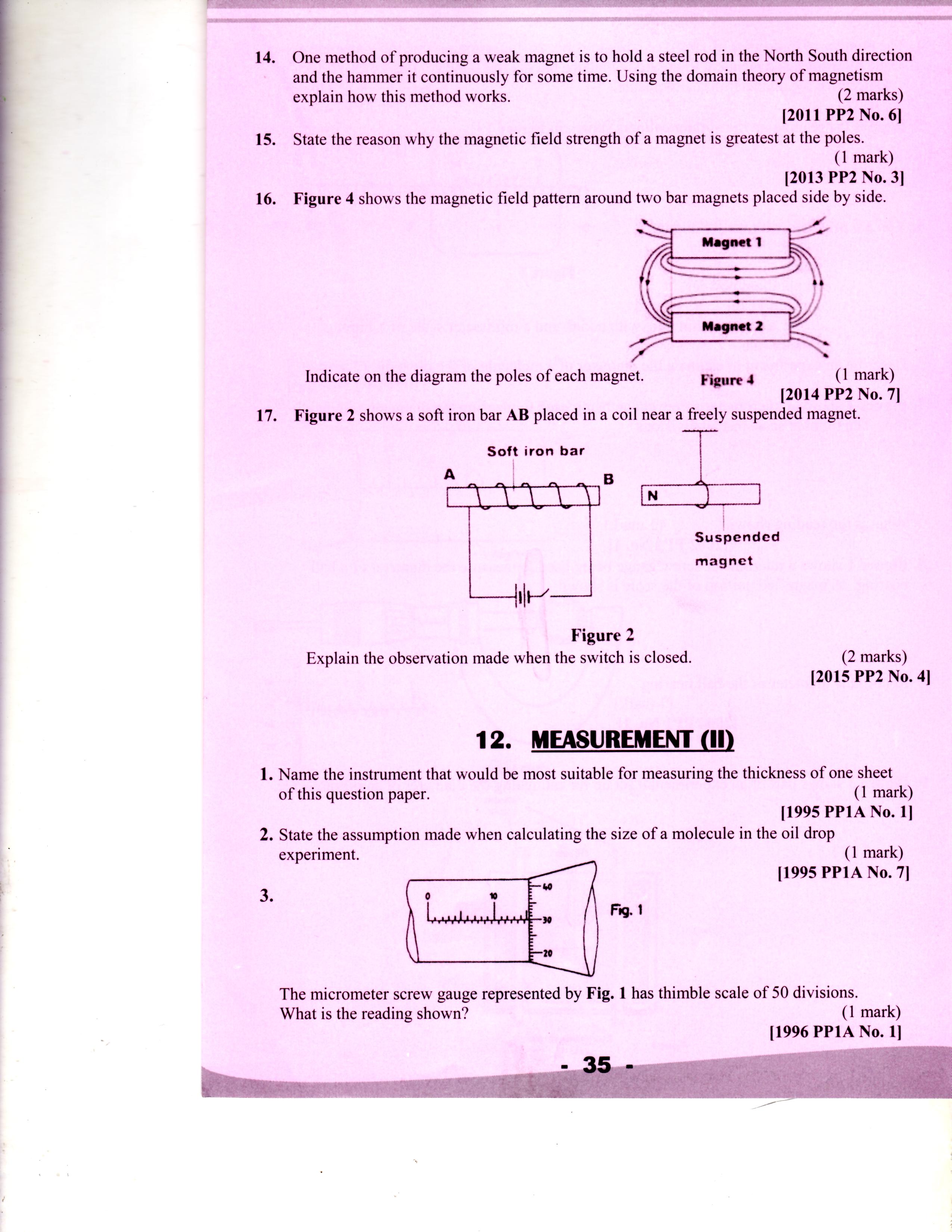 The micrometer screw gauge represented by figure 1 has thimble scale of 50 divisions. What is the reading shown				(1 mark)4.          1996 Q3 P1State two factors that should be controlled in manufacturing a cylindrical container of uniform thickness, which should normally be in a standing position?5.          1997 Q1 P1	      Figure 1 shows a measuring cylinder, which contains water initially                      at level A. A solid of mass 11 g is immersed in the water, the level rises to B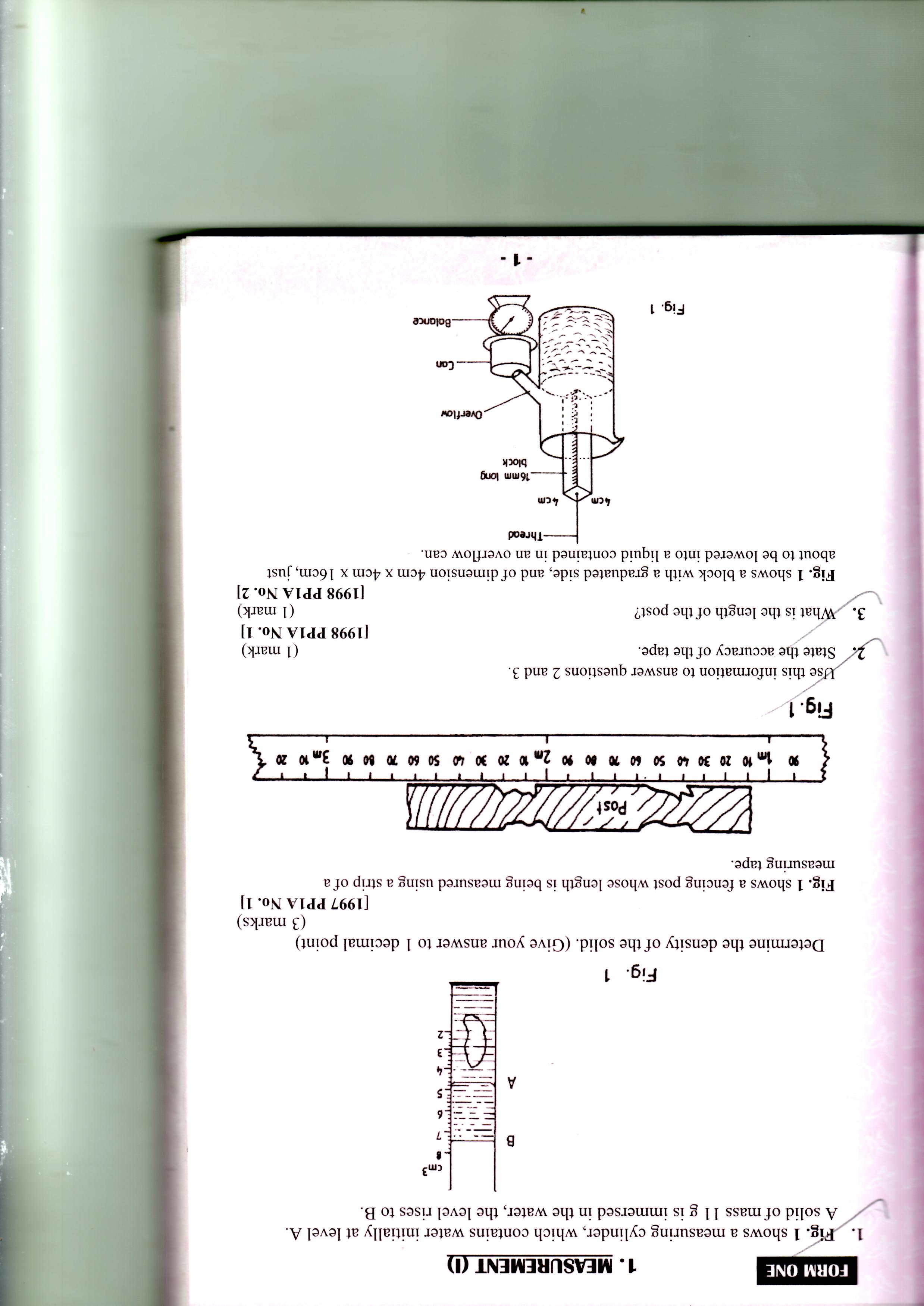 	     Determine the density of the solid. (Give your answer to 1 decimal place) 	(3 marks)6.          1997 Q4 P1A butcher has a beam balance and masses 0.5 kg and 2kg. How would he measure 1.5 kg of meat on the balance at once? 7.          1998 Q1 P1	       Figure 1 shows a fencing post whose length is being measured using                     a strip of a measuring tape.Use this information to answer questions 7 and 8.	              State the accuracy of the tape: 						(1 mark)8.          1998 Q2 P1	        What is the length of the post? 						(1 mark)9.          1998 Q2(b) P2Fig. 1 shows a block with a graduated side, and of dimension 4cm x 4cm x 16cm, just about to be lowered into a liquid contained in an overflow can.During an experiment with this set-up, the following information was recorded; -The block floated with three quarters of it submerged-Initial reading of balance=0 grammes-final reading of balance= 154 grammes.          Use the information to determine the density of the:                (i) Block									(7 marks)	                (ii) Liquid									(2 marks)             (Use g= 10ms2 . give your answers to 1 decimal place.)10.          2000 Q1 P1Fig 1 shows part of a measuring cylinder calibrated in cm3 containing water whose level is indicated. Some 3.0cm of is added into the cylinder. Indicate on the diagram the new level of water. 		(1 mark)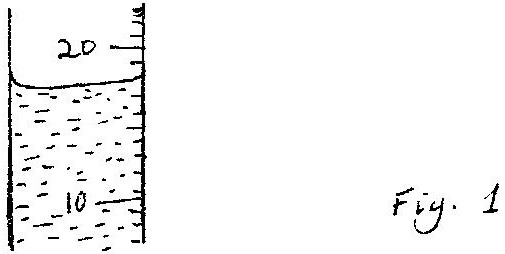 11.          2001 Q1 P1Fig. 1 shows a burette partly filed with a liquid. The burette was initially full to the mark O. If the quantity of the liquid removed has a mass of 22g, determine the density of the liquid. 			(3 marks)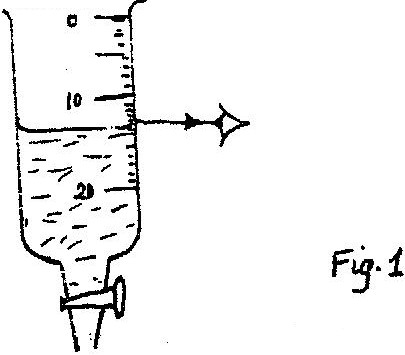 12.          2001 Q3 P1Fig 3 shows two identical hollow spheres. Spheres A is completely filled with the liquid while B is partly filled with identical liquid.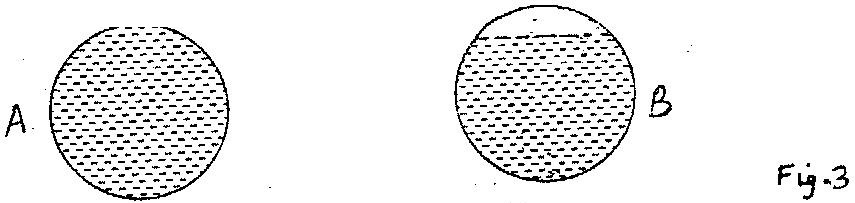    When the two spheres are rolled gently on a horizontal surface. It is    observed that the sphere B stops earlier that the sphere A. Explain     this observation.13.          2001 Q3a P2                      You are provided with the following:                      A large shallow tray   Water Lycopodium powder Some olive oil.                      Either a piece of thin wire with a kink and a millimetre scale or a                       Burette, a metre rule.                   Describe an experiment to estimate the diameter of a molecule of the Olive oil.14.          2003 Q1 P1	          Figure 1 shows a measuring cylinder containing some liquid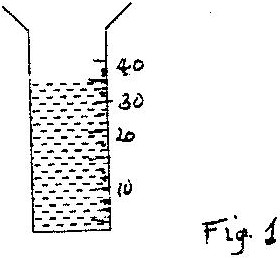  Another 5cm3 of the liquid is added into the cylinder. Indicate on the diagram the new level of the liquid. 				  	(1 mark)15.          2005 Q1 P1Figure 1 shows the reading on a burette after 55 drops of a liquid have been used.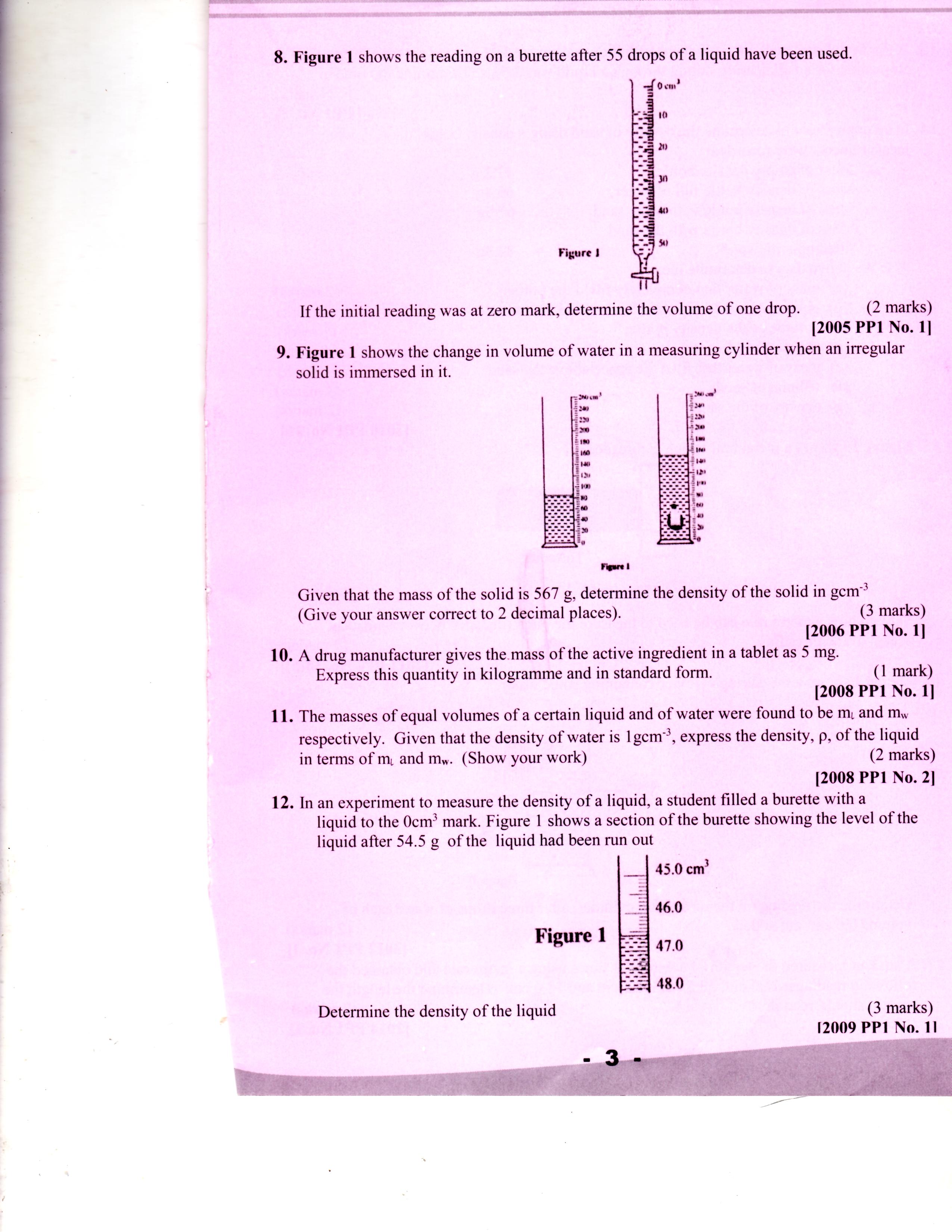         If the initial reading was at Zero mark, determine the volume of one drop.                                     								(2 marks)16.          2006 Q1 P1Figure 1 shows the change in volume of water in a measuring cylinder when an irregular solid is immersed in it.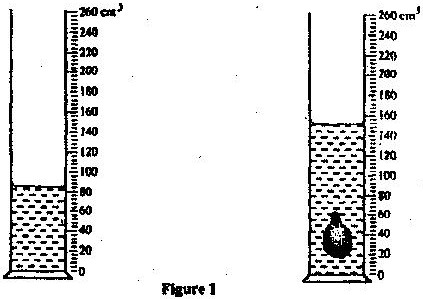 Given that the mass of the solid is 567 g, determine the density of the solid in gcm-3 (Give your answer correct to 2 decimal places)			 	(3 marks)17.        2006 Q14b,c P1                    (b) In an experiment to estimate the diameter of an oil molecule, an oil                           drop of diameter 0.05 cm spreads over a circular patch whose diameter                          is 20 cm       Determine              (i) The volume of the oil drop						(2 marks)              (ii) The area of the patch covered by the oil				(2 marks)              (iii) The diameter of the oil molecule					(3 marks)      (c) State           (i) Any assumption made in (b) (iii) above				(1 mark)           (ii) Two possible sources of errors in this experiment			(2 marks)18.          2008 Q1 P1A drug manufacturer gives the mass of the active ingredient in a tablet  as 5 mg. Express this quantity in kilogramme and in standard form.			   									 		(1 mark)19.          2008 Q2 P1The masses of equal volumes of a certain liquid and of water were found to be my and mw respectively.  Given that the density of water is 1gcm-3, express the density, p, of the liquid in terms of mv  mw (show your work)	             							(2 marks)20.          2009 Q1 P1In an experiment to measure the density of a liquid, a student filled a burette with a liquid to the 0cm3 mark . Figure 1 shows a section of the burette showing the level of the liquid after 54.5g of the liquid had been run out.              Determine the density of the liquid.                                                  	(3 marks)21.          2010 Q2 P1A stop watch started 0.50s after the started the start button was pressed. The time recorded using the stopwatch for a ball bearing failing through a liquid was 2.53s. Determine the time of fail. 														(3 marks)22.          2010 Q9 P1When a drop of oleic acid of known volume is dropped on the surface of water in a large trough, it spreads out to form a large circular patch. State one assumption made when the size of the molecule of oleic acid is estimated by determining the area of the patch.23.          2010 Q16 P1    In an experiment to determine the density of sand using a density    bottle, the following measurements were recorded:	                       Mass of empty density bottle - 43.2g	                       Mass of density bottle full of water = 66.4g	                       Mass of density bottle with some sand = 67.5g	                        Filled up with water	= 82.3g	               Use the above data to determine the:	                   a)	Mass of the water that completely filled the bottle:		(2 marks)                   b)	Volume of water that completely filled the bottle:		(1 mark)                   c)	Volume of the density bottle:					(1 mark)	                   d)	Mass of sand	                   e)	Mass of water that filled the space above the sand.		(1mark)	                   f)	               Volume of the sand:	                   g)	Density of the sand						(2 marks)24.          2011 Q18 (a) P1Figure 15 shows a metal bolt which is threaded.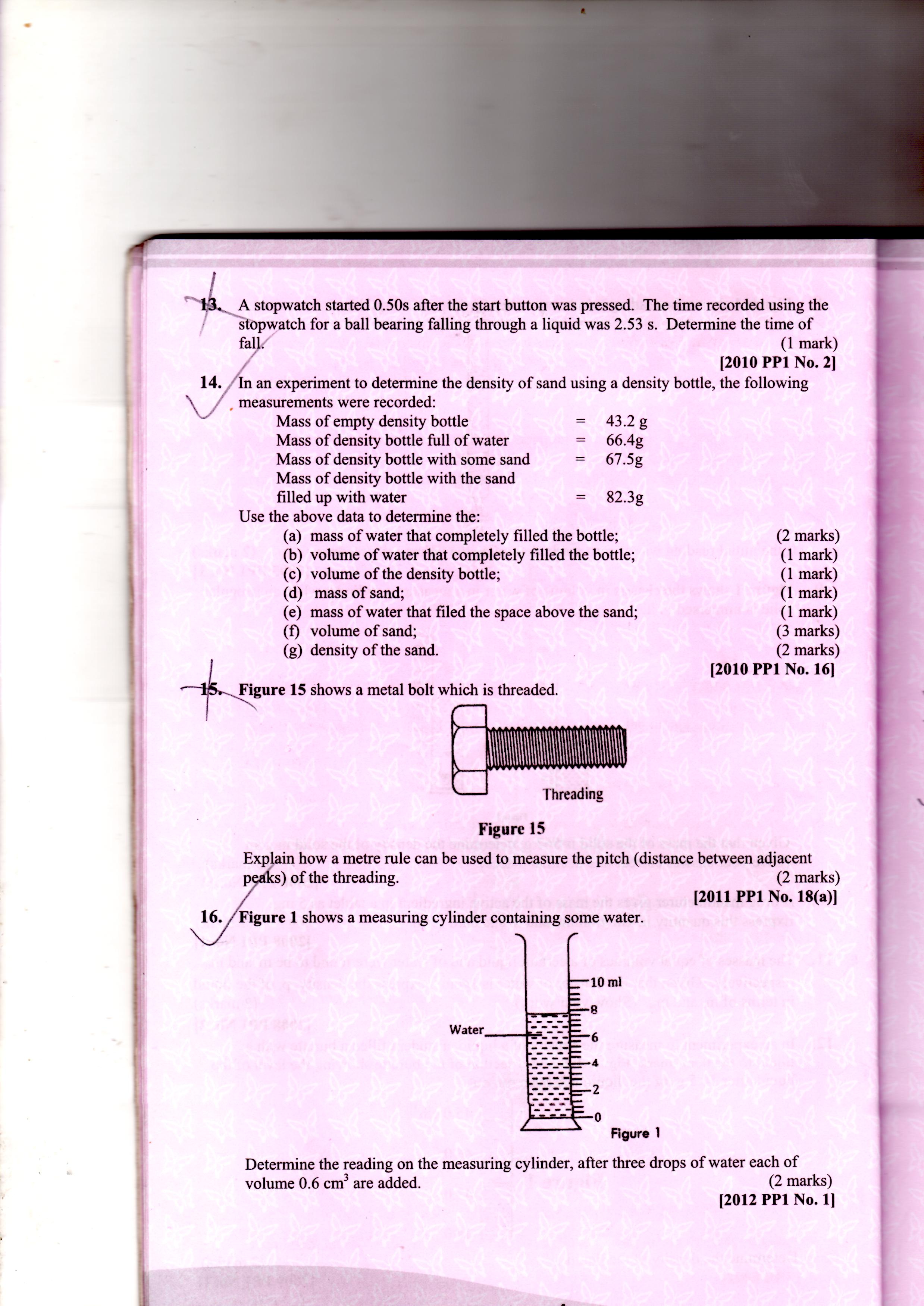 Explain how a metre rule can be used to measure the pitch (distance between peaks) of the threading. 					 (2 marks)25.      2012 Q1 P1                 Figure 1 shows a measuring cylinder containing some water.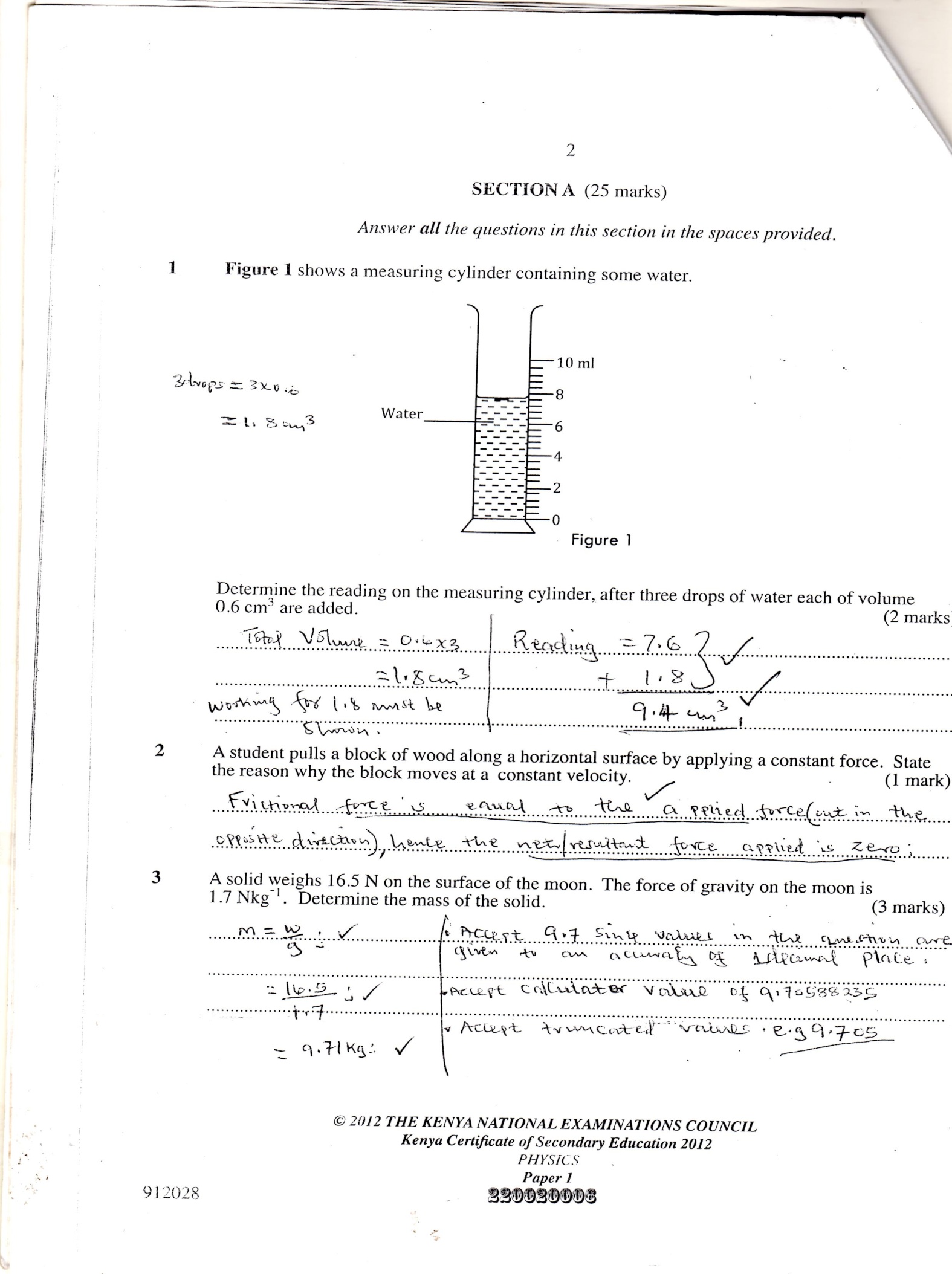            Determine the reading on the measuring cylinder, after three drops of            water each of volume 0.6cm3 are added    					 (2 marks)26.     2012 Q18a P1               (a) Figure 12 shows a set up used to determine the mass of a solid S. The                      rod is pivoted at its centre of gravity C.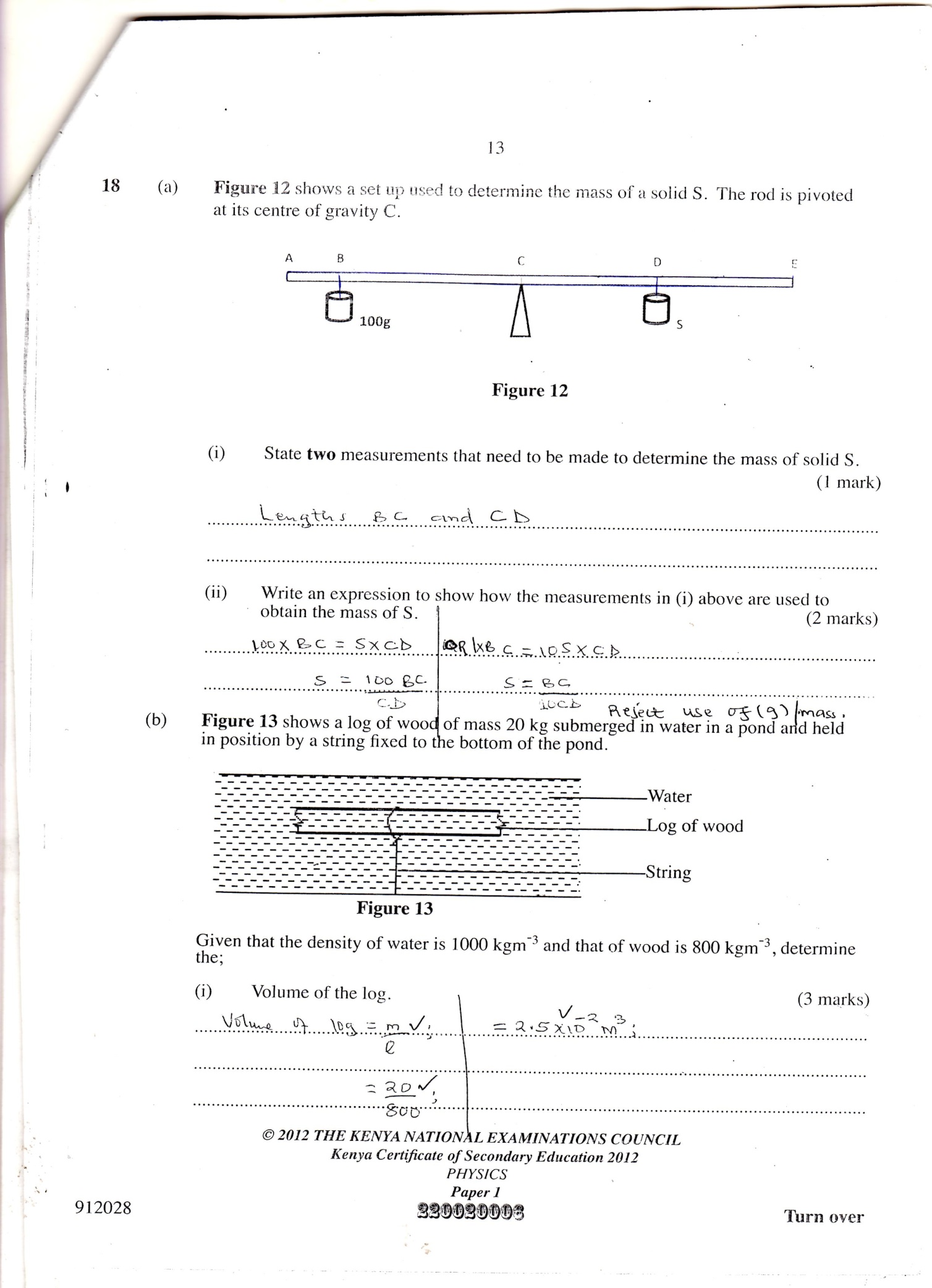 State two measurements that need to be made to determine the mass of solid S.							(1 mark)Write an expression to show how the measurements in (i) above are used to obtain the mass of S. 					(2 marks)27.     2014 Q1 P1A student measured the length of a wire four times using a metre rule and obtained the following readings: 18.6cm; 18.5cm; 18.6cm and 18:5cm. Determine the length the student should record. 	  			           		         										(2 marks)28.     2015 Q2 P1Figure 2 (a) shows the initial reading of a burette used to measure the volume of oil. After 50 drops of the oil were run out, the final reading was as shown in. Figure 2 (b)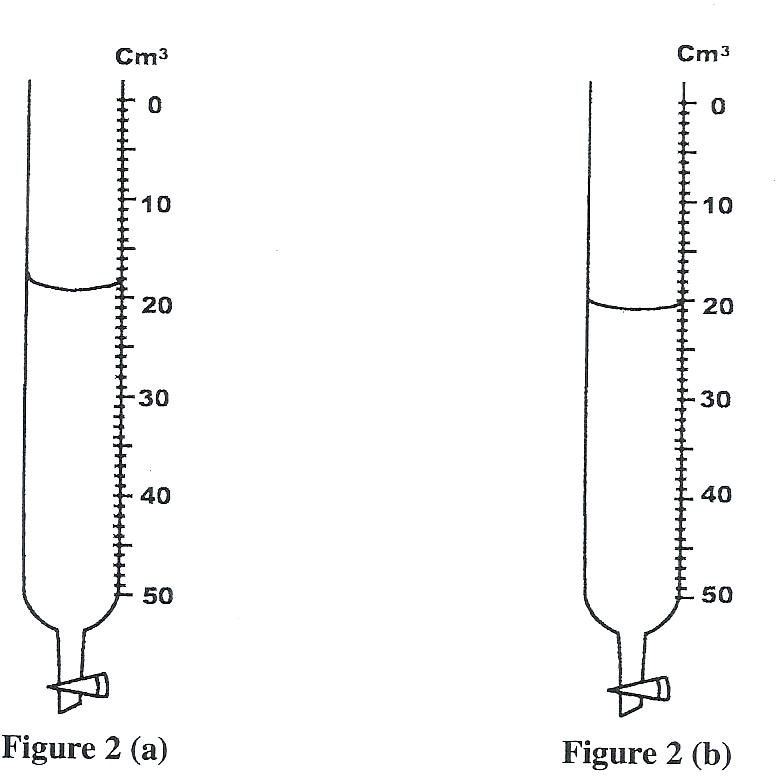          Determine the volume of one drop of oil 						(1 mark)                                     FORCES1.          1995 Q3 P1      The diagram in figure 4 shows two glass tubes of different diameters       dipped in water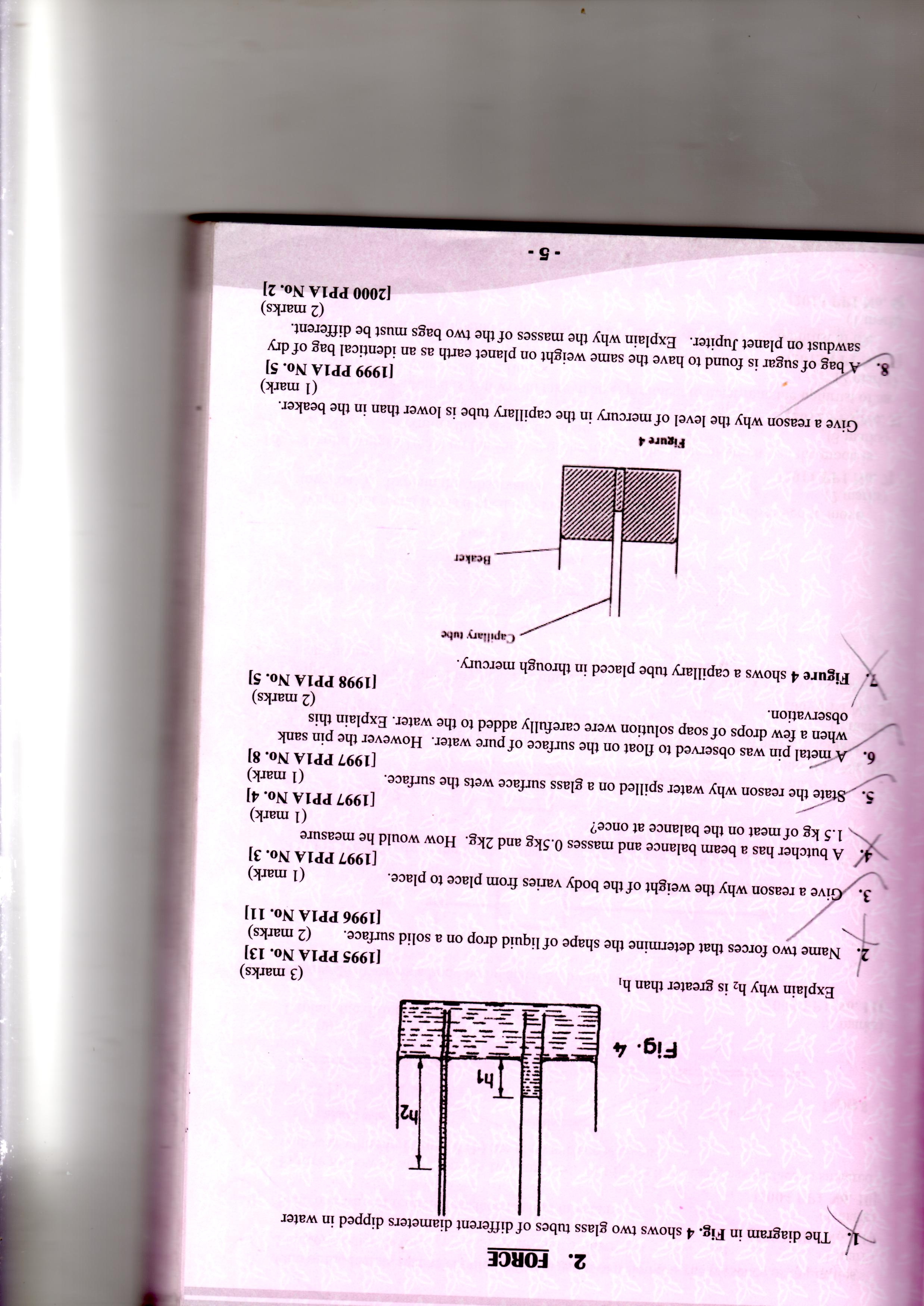 	        Explain why h2 is greater than h1						(3 marks)2.          1996 Q11 P1                     Name two forces that determine the shape of liquid drop on the                      solid surface.								(2marks)3.          1997 Q3 P1	      Give a reason why the weight of the body varies from place to place 	(1 mark)4.          1997 Q4 P1A butcher has a beam balance and masses 0.5 kg and 2kg. How would he measure 1.5 kg of meat on the balance at once?   			 (1 mark)5.          1997 Q8 P1             State the reason why water spilled on a glass surface wets the surface 	(1 mark)6.          1997 Q13 P1Figure 6 shows a beam AB supported at points A and B. A large F is applied on the beam as shown. Mark on the diagram, the position X, where a notch is likely to appear.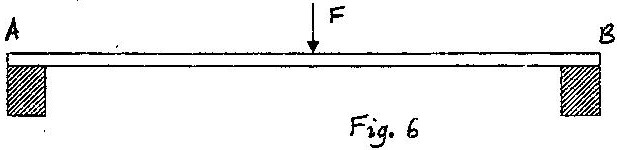 7.          1998 Q13 P1	     Fig. 4 shows a capillary tube placed in though of mercury.Give a reason why the level of mercury in the capillary tube is lower than in the beaker.							(1 mark)8.          1998 Q5 P1A metal pin was observed to float on the surface of pure water. However the pin sank when a few drops of soap solution were carefully added to the water. Explain his observation. 			(2 marks)9.          2000 Q2 P1A bag of sugar is found to have the same weight on planet earth as an identical bag of dry sawdust on planet Jupiter. Explain why the masses of the two bags must be different. 				(2 marks)10.          2003 Q11 P1One of the factors that affect the surface tension of a liquid is the presence of impurities. State one other factor. 				(2 marks)11.          2004 Q10 P1                          State one way of reducing surface tension in water. 			(1 mark)12.          2005 Q11 P1Fig 8 shows water drops on two surfaces.  In 8 (a) the glass surface is smeared with wax while in 8 (b) the glass surface is clean.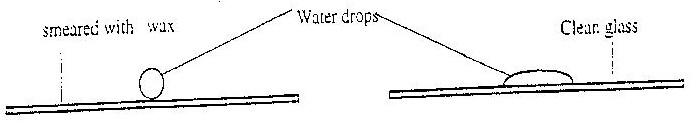 		                a)						     b)	Fig 8	       Explain the difference in the shapes of the drops.			 	(2 marks)13.        2006 Q2 P1	         Figure 2 (a) shows body being acted on by two forces, F1 and F2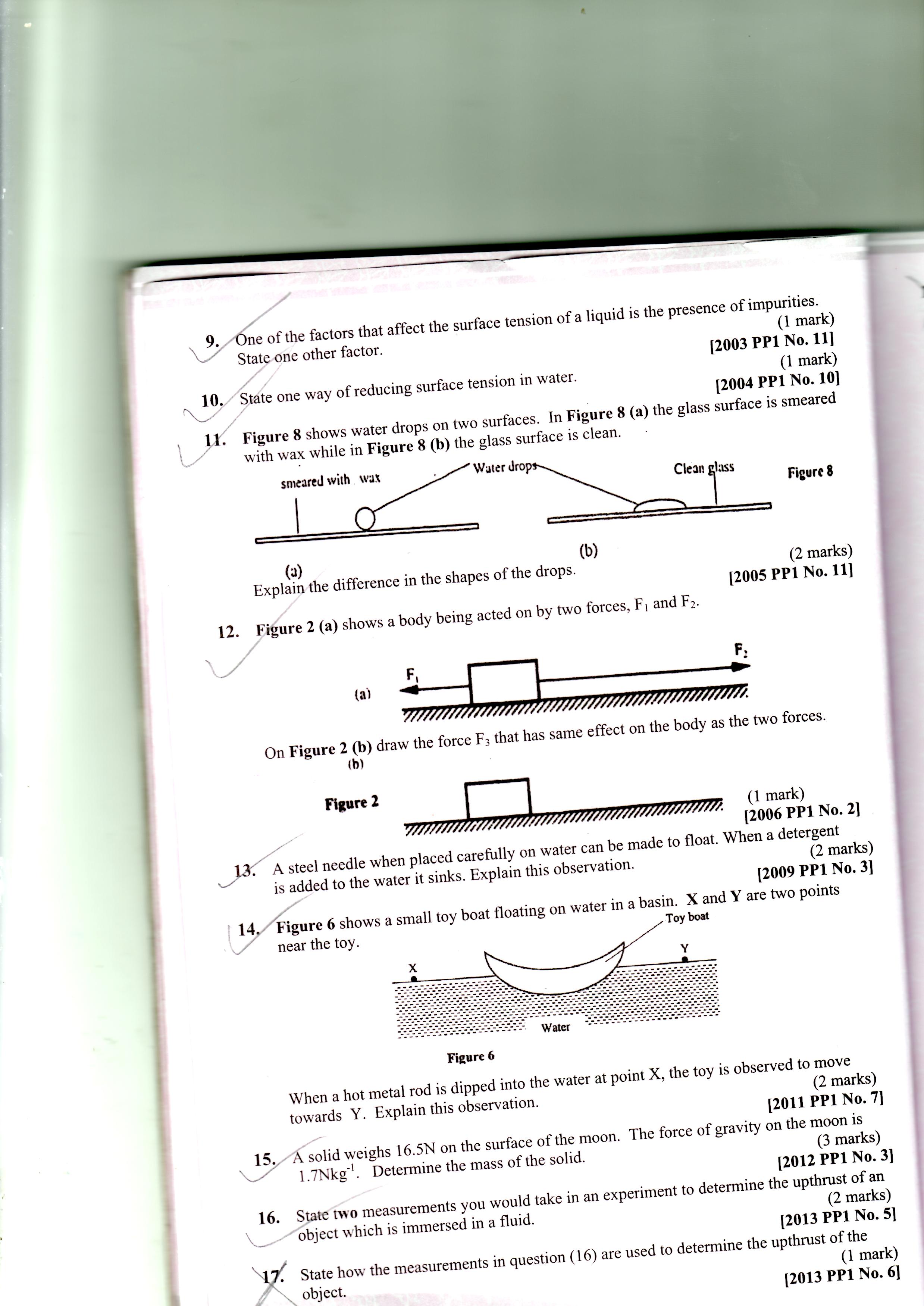 On figure 2 (b) draw the force F3 that has same effect on the body as the two forces								(1 mark)14.          2006 Q10 P1Figure 6 shows the path taken by a matatu travelling on a horizontal ground (a winding road)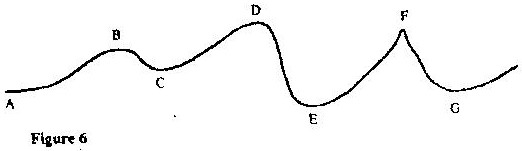 The speed of the matatu is constant.  Identify with reason the point along the path which a load placed loosely on the rack (carrier) of the matatu is most likely to roll off.					(2 marks)15.          2008 Q3 P1Fig. 1 shows a brick placed on a plane inclined at an angle  to the horizontal.  The weight, W, of the brick is shown.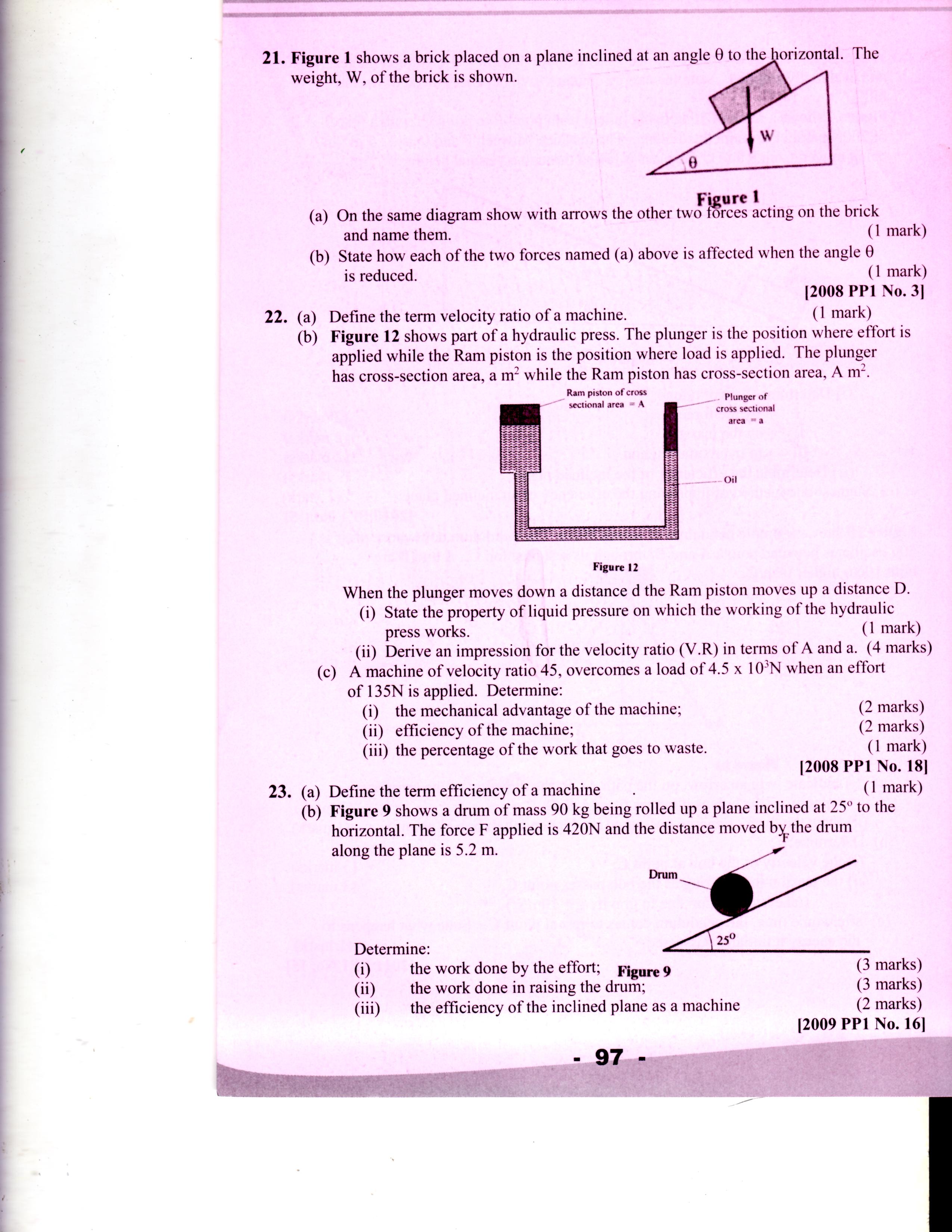          a) On the same diagram show with arrows the other two forces acting                on the brick and name them.						(1 mark)         b) State how each of the two forces named (a) above is affected when               the angle  is reduced.							 (1 mark)16.          2009 Q3 P1                       A steel needle when placed carefully on water can be made to float.                        When a detergent is added to the water it sinks. Explain this o                       bservation. 								(2 marks).17.          2010 Q10 P1The weight of a solid in air is 5.0N. When it is fully immersed in a liquid of density 800kgm-3 its weight is 4.04N. Determine:The up thrust in the liquidThe volume of the solid.18.          2011 Q7 P1                         Figure 6 shows a small toy boat floating on water in a basin. X and Y                           are two points near the toy.  	Toy boat                                   X	Y	-----------------------	-----------------------------	-----------------------------------------------------------------------------                 ------------------------------ Water ------------------------------------	------------------------------------------------------------------------------	Fig 6.                          When a hot metal rod is dipped into the water at point X, the toy is                           observed to move towards Y. Explain this observation.         	    	(2 marks)19.     2012 Q2 P1A student pulls a block of wood along a horizontal surface by applying a constant force. State the reason why the block moves at a constant velocity.   									 (1 mark)20.     2012 Q3 P1A solid weighs 16.5 N on the surface of the moon. The force of the gravity on the moon is 1.7Nkg-1. Determine the mass of the solid.   	(3 marks)21.     2013 Q6 P1State how the measurements in question (5) are used to determine the upthrust of the object. 22.     2013 Q11 P1        Figure 6 (a) and 6 (b) show capillary tubes inserted in water and         Mercury respectively.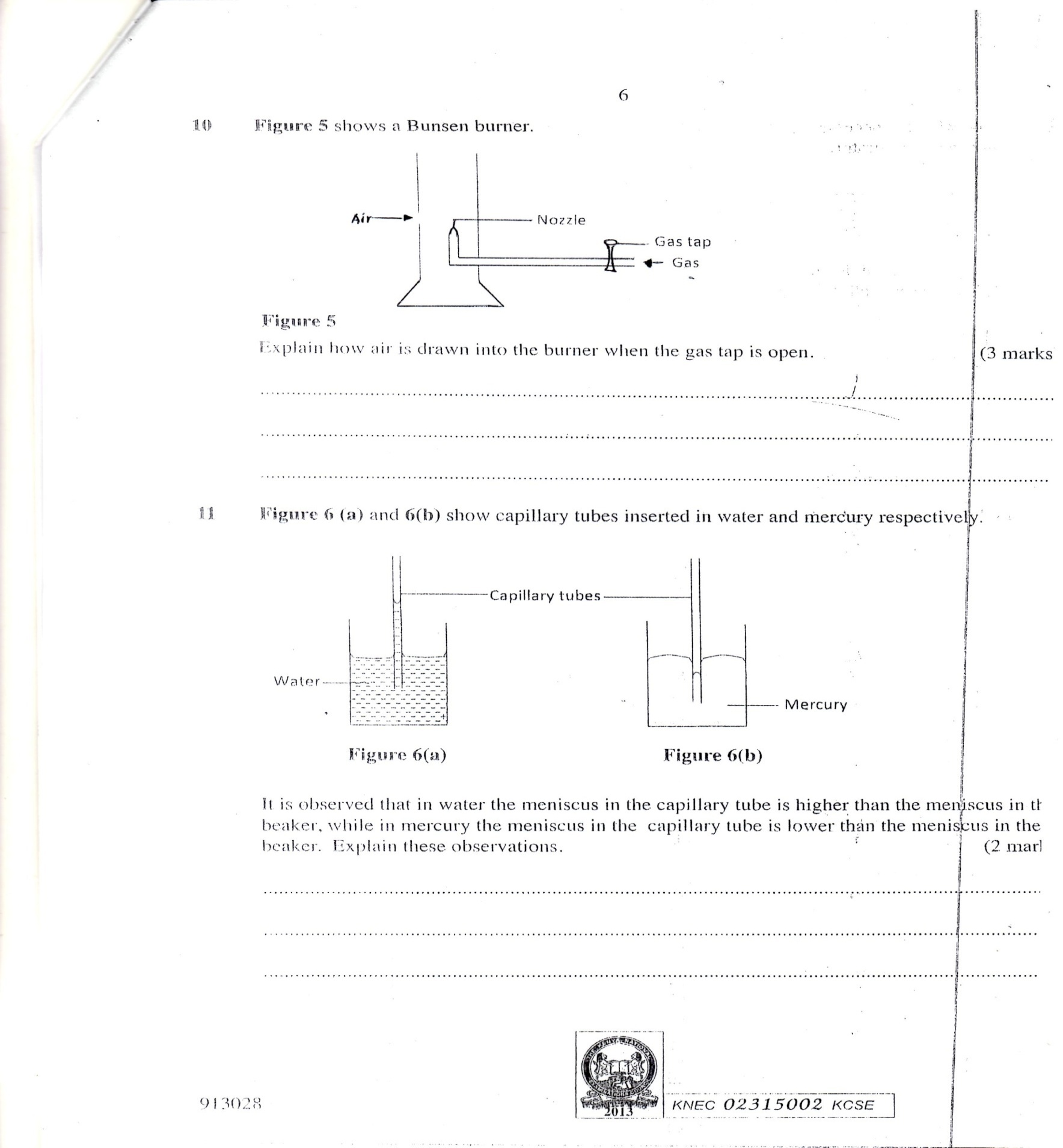 It is observed that in the water the meniscus in the capillary tube is higher than the meniscus in the beaker, while in mercury the meniscus in the capillary tube is lower than the meniscus in the beaker. Explain these observations. 	    						(2 marks)23.    2015 Q3 P1     A spring extends by 6 cm when supporting a mass of 0.06 kg on earth.      When the spring is used to support the same mass on the moon, it extends      by 1 cm. Determine the moon's gravitational strength.     (Take gravitational field strength on earth as 10 Nkg1)			 (3 marks)                                          PRESSURE1.          1995 Q4 P1Figure 2 shows a liquid being siphoned from one beaker to another. Refer to this diagram where answering questions 1, 2 and 3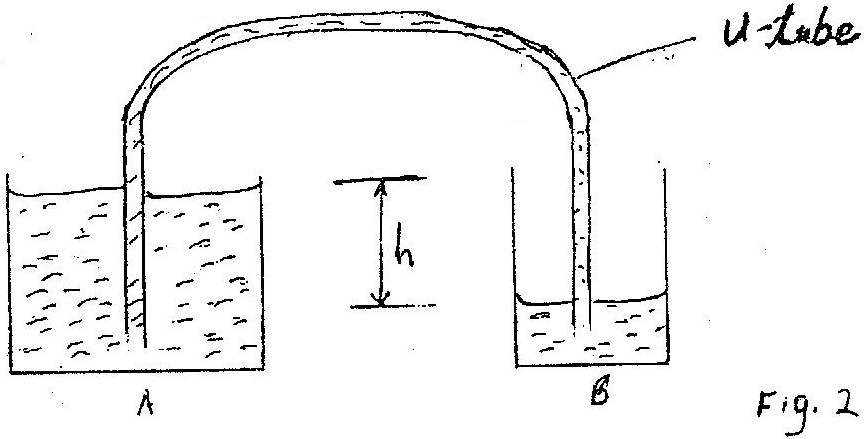                Indicate on the diagram the direction of flow of the liquid			(1 mark)2.          1995 Q5 P1Show that the force driving the liquid through the U – tube is proportional to the height, h						 (3 marks)3.          1995 Q6 P1State what would happen to the flow if the system in figure 2 were put in vacuum 							 (1 mark)4.          1995 Q13 P1The diagram in figure 4 shows two glass tubes of different diameters dipped in water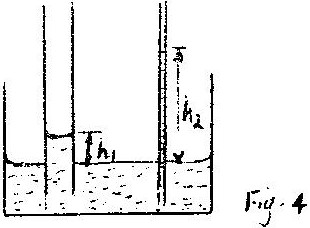                  Explain why h2 is greater than h1					  	(3 marks)5.           1996 Q4 P1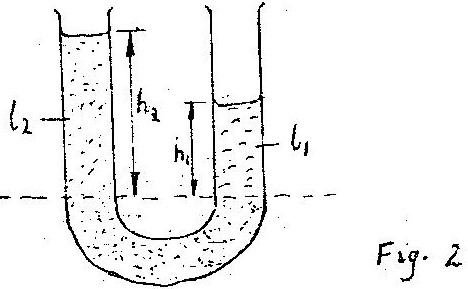     Figure 2 shows a U tube containing two liquids L1 and L2 of densities     0.8 g cm-3 and 1.8 cm-3 respectively in equilibrium. Given that h2 = 8 cm     determine the value of h1 	                                                           			(3 marks)6.           1996 Q5 P1     A small nail may pierce an inflated car tyre and remain there without      pressure reduction in the tyre. Explain this observation			(2 marks)7.          1997 Q5 P1The height of the mercury column in a barometer at a place is 64cm. What would be the height of a column of paraffin in barometer at the same place?                                              (Density of paraffin = 8.0 x 102 kgm-3, Density of mercury = 1.36 x 104 kgm-3)         									(3 marks)8.          1997 Q5 P1                    State one advantage of fitting wide tyres on a vehicle that moves                     on earth roads.                            										(3 marks)9.          1999 Q4 P1A vacuum pump was used to pump out air from the glass tube immersed in liquids as shown in figure3.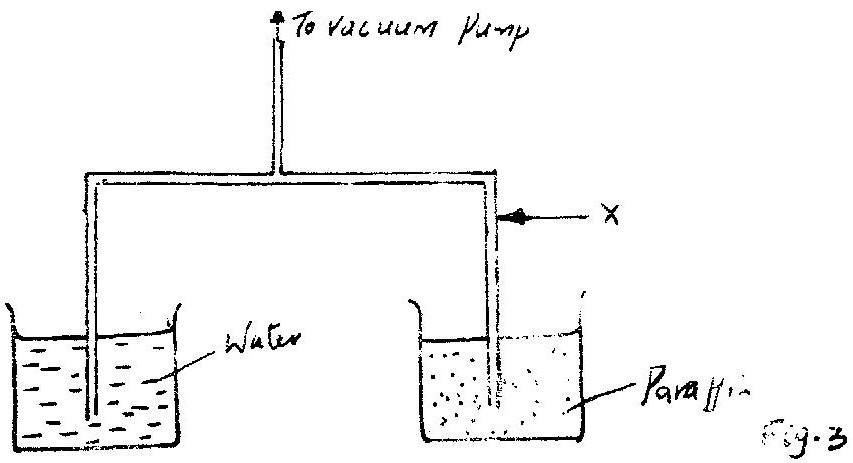 	After sometime the level of paranum rose to position A. Mark 1, the               corresponding position for the water level.  Give a reason for your answer. (3 marks)10.          2001 Q4 P1State the reason why it may not be possible to suck liquid into your mouth using drinking straw on the surface of the moon. 			(3 marks)11.          2001 Q3c P2A hole of area 2.0 cm2 at the bottom of a tank 2.0m deep is closed with a cork.  Determine the force on the cork when the tank is filled with water.  (Density of water is 1000kg/m3 and acceleration due to gravity is 10m/s2). 	  						(4 marks)12.          2002 Q5 P1The total weight of a car with passengers is 25,000N. The area of contact of each of the four tyres with the ground is 0.025m2. Determine the minimum car tyre pressure. 				 (3 marks)13.          2003 Q4 P1The reading on a mercury barometer at a place in 700mm. What is the pressure at the place Nm-2 (Density of mercury is 1.36 x 104 kgm-3) 													(3 marks)14.          2005 Q4 P1A can with a hole on the side is filled with water to a certain height. Water jets out as shown in Fig. 4(a).  a second identical can is filled with water to the same height and a block of wood floated on the water as shown in Fig. 4 (b)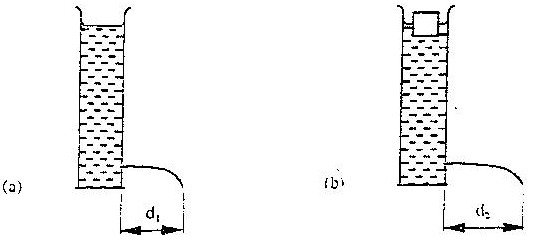                               Fig 4a                                            Fig 4b          State the reason why the maximum distance of the jet, d2 is greater than d1													    (1 mark)                                                                                                       15.          2006 Q3 P1	State Pascal’s principle of transmission of pressure in fluids		    (1 mark)16.          2006 Q3 P1           State Pascal’s principle  of transmission of  pressure in fluids		    (1 mark)17.          2007 Q4 P1Figure 3 shows the levels of two liquids A and B after some air has been sucked out of the tubes through the tap. Use this information and the figure to answer questions 17 and 18.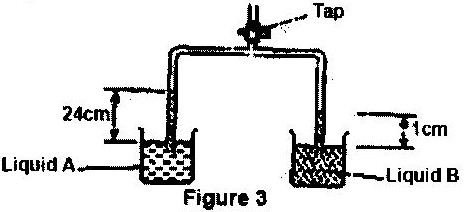 State the reason for the rise in the levels of the liquids when air is sucked from the tubes18.          2007 Q5 P1Given that the density of liquid B is 1200 kgm3, determine the density of liquid A.							       (3 marks)19.          2008 Q8 P1Fig. 4 shows a conical flask 15cm high, filled with a liquid of density 1200kgm-3. The atmospheric pressure of the surrounding is 8.4 x 104 Pa.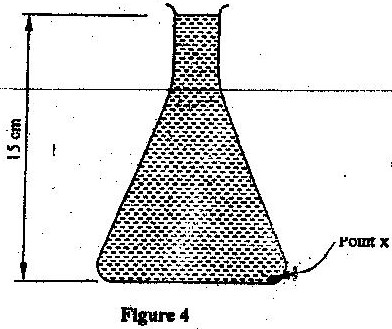 Determine the pressure at the point marked X, at the bottom of the flask.                								(3 marks) 20.          2009 Q4 P1                       Figure 2 shows two cylinders containing a liquid and connected with        a tight-fitting flexible tube. The cylinders are fitted with air-tight pistons         A and B as shown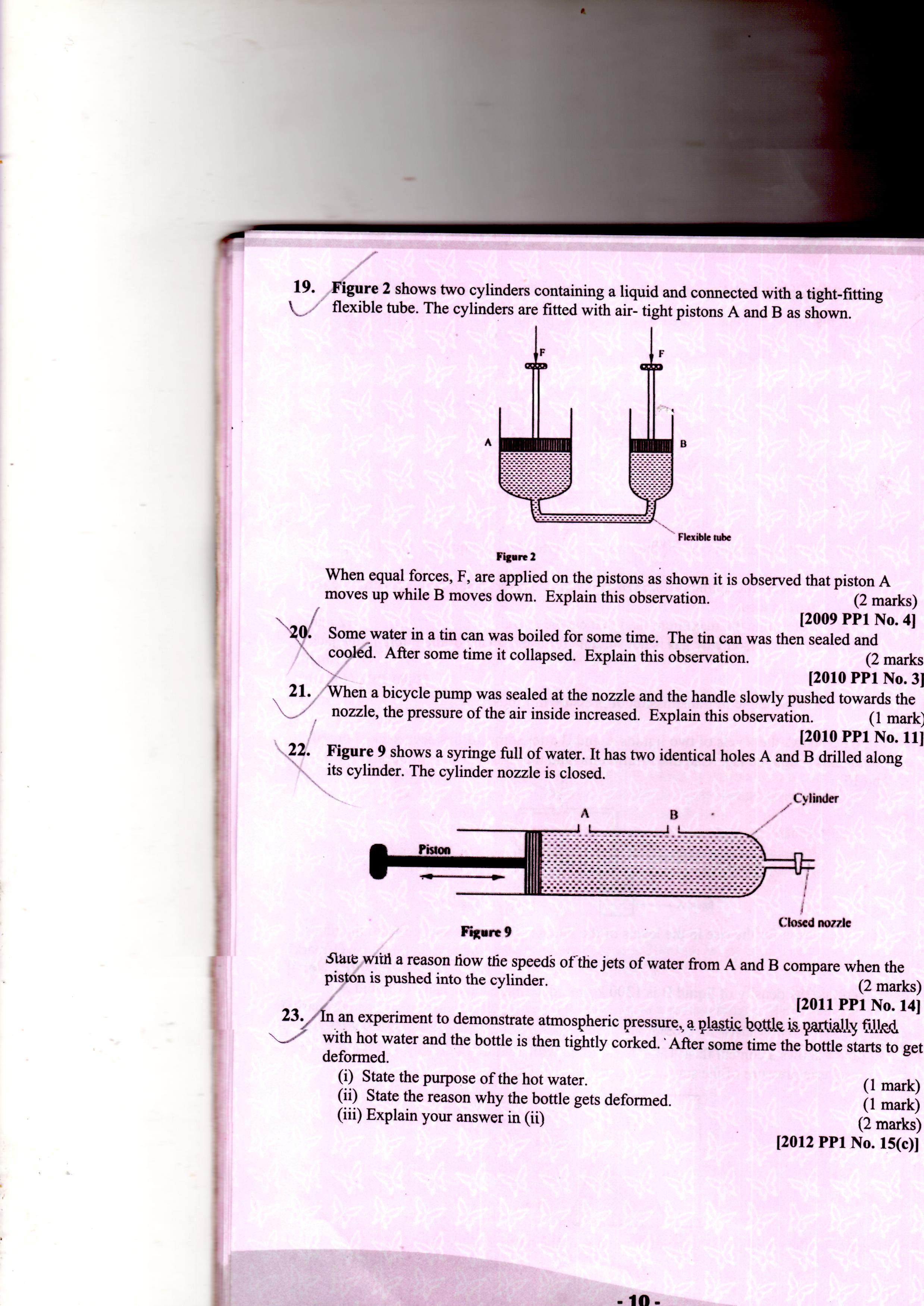                      Figure 2When  equal forces,F, are applied on the pistons as shown, it is observed that  piston A moves up while piston B moves down. Explain this observation.												(2 marks).21.          2010 Q11 P1Some water in a tin can was boiled for some time. The tin can then sealed and cooled. After some time it collapsed. Explained this observation.      (2 marks).22.          2010 Q11 P1When a bicycle pump was sealed at the nozzle and the handle slowly pushed towards the nozzle, the pressure of the air inside increased.		            Explain this observation.	                                                    	 	(1 mark)23.           2012 Q7                         A balloon is filled with a gas which is lighter than air. It is observed to                         rise in air upto a certain height. State a reason why the balloon stops                         rising. 									(1 mark)24.           2011 Q14 P1Figure 9 shows a syringe full of water. It has two identical holes A and B drilled along its cylinder. The cylinder nozzle is closed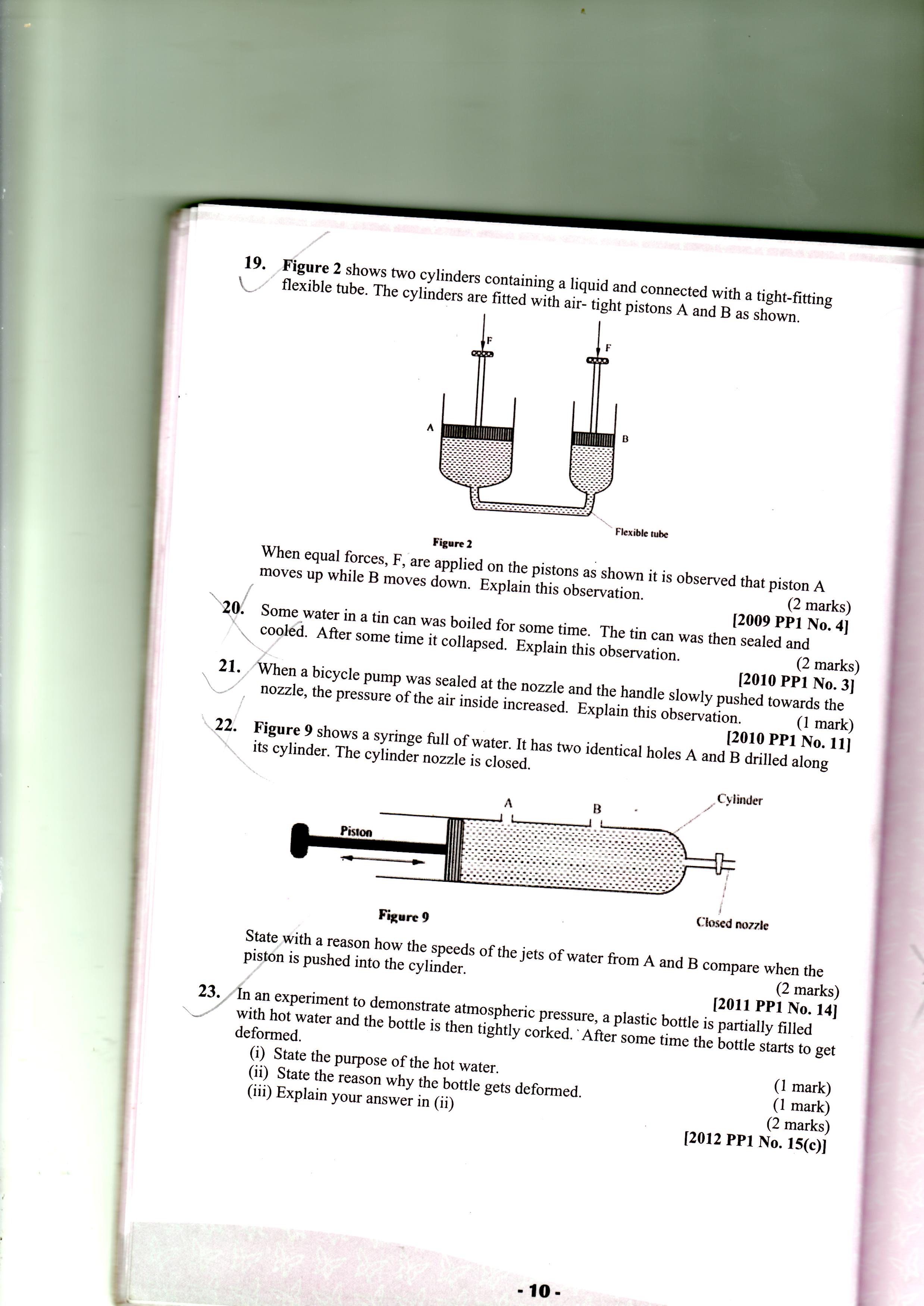 State with a reason how the speeds of the jets of water from A and B compare when the piston is pushed into the cylinder.			(2 marks)25.          2012 Q15(c) P1         In an experiment to demonstrate atmospheric pressure, a plastic bottle          is partially filled with hot water and the bottle is then tightly corked.          After some time the bottle starts to get deformed.                 (i) State the purpose of the hot water.   				 	(1 mark)                 (ii)State the reason why the bottle gets deformed     			(1 mark)                  (iii) Explain your answer in c (ii)      					(2 marks)26.          2012 Q19 P1             (a) Figure 14 shows a lift pump.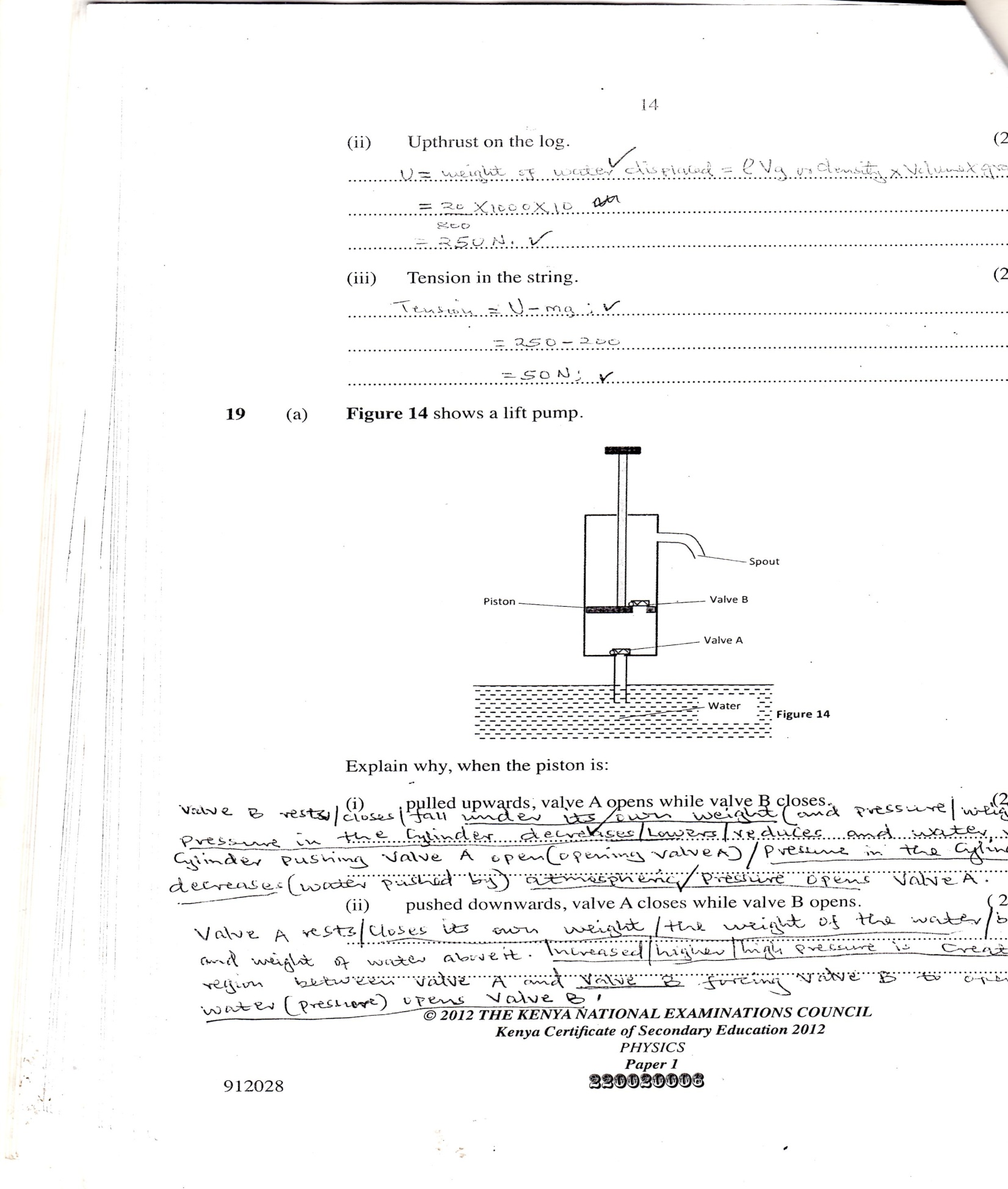                       Explain why, when the piston is:Pulled upwards, valve A opens while valve B closes.      	(2 marks)Pushed downwards, valve A closes while valve B opens.   	(2 marks)             (b) After several strokes, water rises above the piston as shown in figure 15.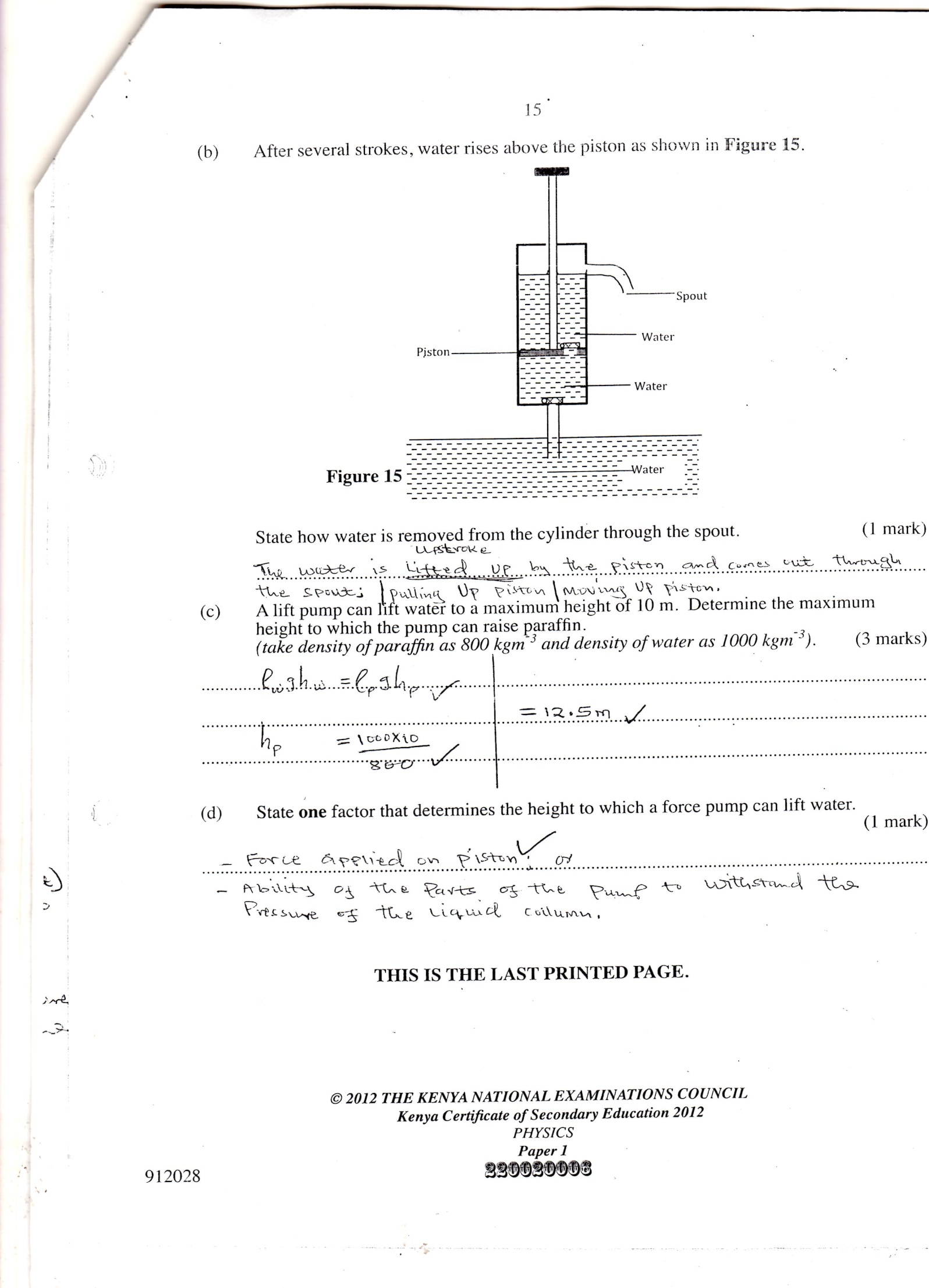      State how water is removed from the cylinder through the spout.  	        	(1mark) (c) A lift pump can lift water to a maximum height of 10m.Determine the        maximum height to which the pump can raise paraffin.        (take density of paraffin as 800kgm-3 and density of water as 1000kgm-3).   (3marks)(d) State one factor that determines the height to which a force pump can       lift water.    									(1mark)27.        2013 Q3 P1Figure 2 shows some air trapped by mercury in a glass tube. The tube is inverted in a dish containing mercury.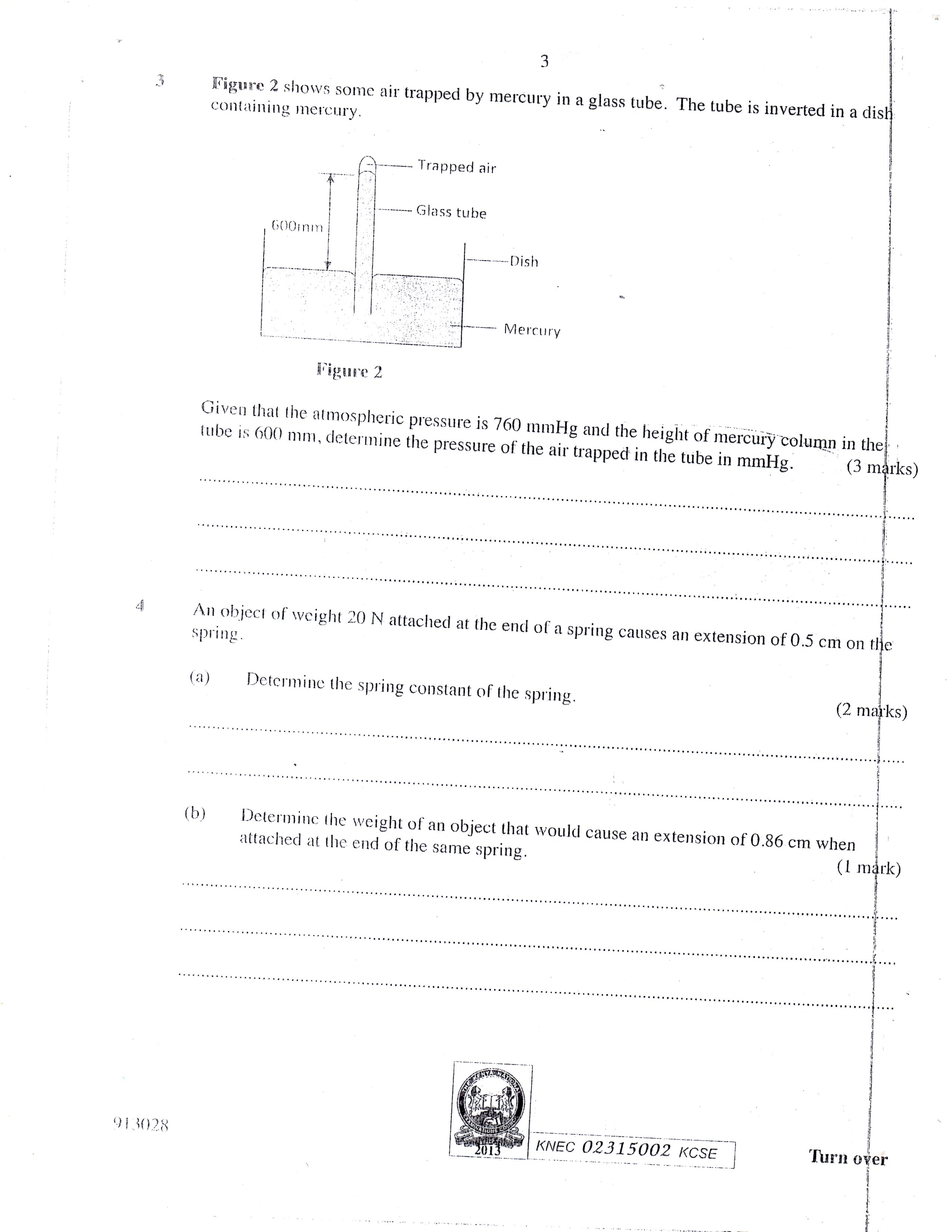 Given that the atmospheric pressure is 760 mmHg and the height of mercury column in the tube is 600 mm, determine the pressure of the air trapped in the tube in mmHg. 						(3 marks)28.          2013 Q9 P1                       Explain why brakes fail in a hydraulic breaking system when air                       gets into the system.    							(2 marks)29.          2014 Q5 P1Figure 3 shows two cylinders of different cross-sectional areas connected with a tube. The cylinders contain an incompressible fluid and are fitted  with pistons of cross-sectional areas 4cm2 and 24cm2.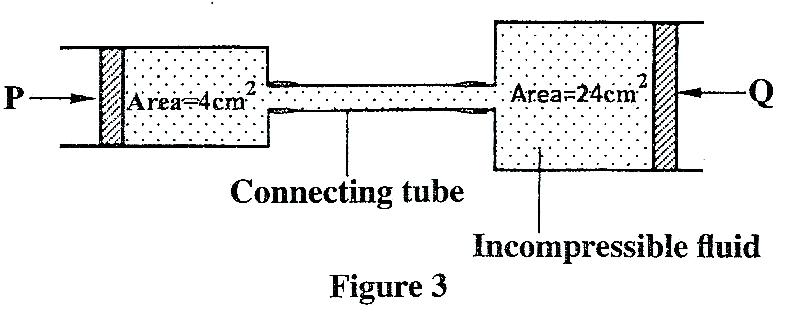 Opposing forces P and Q are applied to the pistons such that the pistons do not move. If the pressure on the smaller piston is 5N cm-2. Determine  force Q.									(2 marks)30.      2015 Q4 P1                      State two factors that determine the pressure at a point in a liquid.	(2 marks)30.      2015 Q5 P1                   A student wearing sharp pointed heeled shoes is likely to damage                    a soft wooden floor. Explain. 						(2 marks)THE PARTICULATE NATURE OF MATTER1.          1996 Q11 P1Name two forces that determine the shape of liquid drop on the solid surface.            									(2 marks) 2.          1996 Q37 P1In the Brownian motion experiment, smoke particles are observed to move randomly. Explain how this motion is caused		   	(2 marks)3.          1997 Q25 P1Ice changes to water at 00C. Equal masses of the ice and water at 00C are each heated to 10C. Give a reason why more heat energy is required to heat ice.4.          1998 Q23 P1                        Cleavage in crystals is possible in certain directions only. Explain this                         observation.5.          2000 Q6 P1                       State the reason why gases are easily compressible while liquids are         solids are not6.          2001 Q5 P1Fig. 4 (i) shows a beaker filled with water. Some potassium permanganate was gently introduced at the bottom of the beaker at the position shown.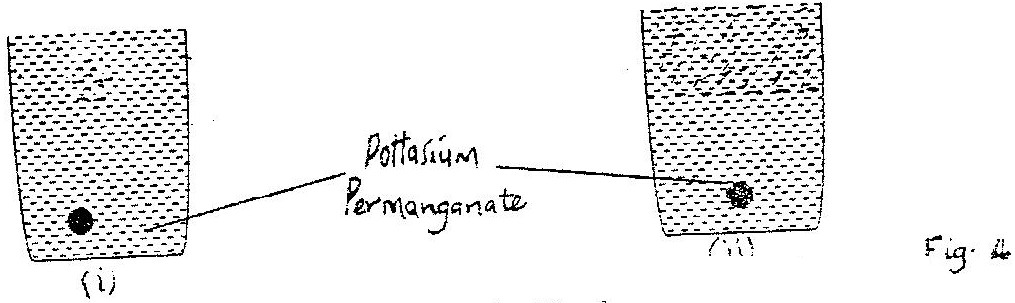    Fig. 4(ii) shows the appearance of the liquid after about 30 minutes.    Explain how this appearance was caused. 				 (2 marks)7.          2001 Q3 (b) P2Small quantities of hydrogen and helium gas at the same temperature are released simultaneously at one end of a laboratory. State with gas is more likely to be detected at the other end. 				 (2 marks)8.          2003 Q5 P1Explain the cause of random motion of smoke particles as observed in Brownian motion experiment using a smoke cell. 			 (2 marks)9.          2005 Q7 P1Two identical tubes A and B held horizontally contain air and water respectively. A small quantity of coloured gas is introduced at one end of A while a small quantity of coloured water is introduced at one end of B.  State with reason the tube in which the colour will reach the other end faster.  							    	(1 mark)10.          2006 Q14a P1   Distinguish between solid and liquid states of matter in terms of                            intermolecular forces 						    	(1mark)11.          2007 Q15 P1Brown motion of smoke particles can be studied by using the apparatus shown in figure 9 to observe the motion, some smoke is enclosed in the smoke cell and then observed through the  microscope.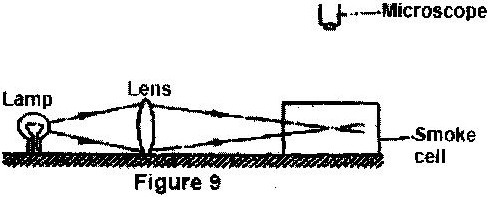 (a) Explain the role of the smoke particle, lens and microscope in the        experiment(b) State and explain the nature of the observed motion of the smoke         Particles								      (3 marks) (c) State what will be observed about the motion of the smoke particles      if the temperature surrounding the smoke cell is raised slightly.	      (1 mark)12.          2008 Q9 P1Explaining the difference between a liquid and a gas in terms of intermolecular distances and forces.				                   (2 marks)13.          2009 Q5 P1Two identical beakers A and B containing equal volumes of water are placed on a bench. The water in A is cold while the water in B is warm. Identical pieces of potassium permanganate are placed gently at the bottom of each beaker inside the water. I t is observed that the spread of colour in B is faster than in A. Explain this observation. 		     (2 marks).14.          2011 Q8 P1                       When the temperature of a gas in a closed container is raised, the                       pressure of the gas increases. Explain how the molecules of the gas                       cause the increase in pressure.                                          		    	    (2 marks)15.          2011 Q10 P1                       State the reason why it is easier to separate water into drops than to                        separate a solid into smaller pieces.                                   		    	(1 mark)16.          2012 Q4 P1                      A bottle containing a smelling gas is opened at the front bench of a                       classroom. State the reason why the gas is detected throughout the room.   (1 mark)17.          2013 Q13 P1A drop of blue ink is introduced at the bottom of a beaker containing water. It is observed that after sometime, all the water in the beaker turns blue. Name the process that takes place. 				(1 mark)18.         2014 Q14 P1                      In a smoke cell experiment to demonstrate Brownian motion, smoke                       particles are seen moving randomly. State the cause of the randomness.     (1 mark)19.    2015 Q6 P1              Figure 3 shows the arrangement of molecules in the three states of matter.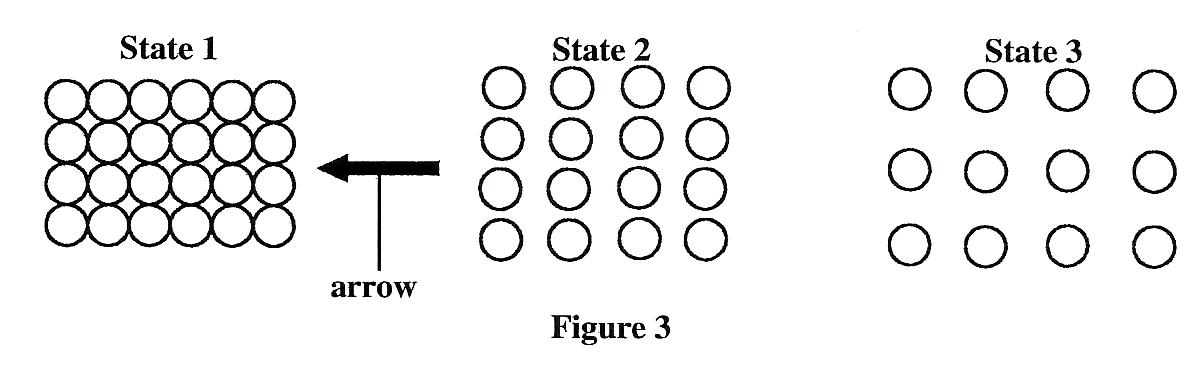 (a)       Name the process represented by the arrow.                                         	(1 mark) (b)       State the reason for the arrangement of molecules in state 3.	 (1 mark)                                 THERMAL EXPANSION1.          1995 Q8 P1One property of a liquid that is considered while construction a liquid – in – glass thermometer is that the liquid expands more than the glass for the same temperature change. State any other two properties of the liquids that are considered				 (2 marks)2.          1995 Q34 P1State two variables that must be controlled in an experiment for comparing the thermal conductivities of different metal rods of the same diameter	                                            								(2 marks)                                                   3.          1996 Q6 P1Give a reason why a concrete beam reinforced with steel does notcrack when subjected to changes in temperature			   	(2 marks)4.          1997 Q7 P1Explain why a glass container with thick walls is more likely to crack than one with a thin wall when a very hot liquid is poured into them. 								 (2 marks)5.          1997 Q9 P1Figure 3 shows two aluminium containers, A and B placed on a wooded table. A and B have equal volumes of hot water initially at the same temperature.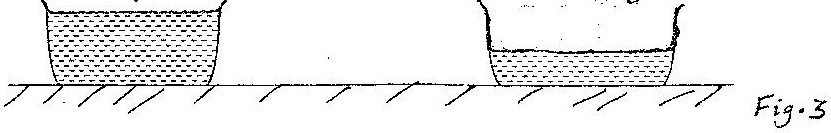 6.          1997 Q1a P2Figure 1 shows a circuit diagram for controlling the temperature of a room.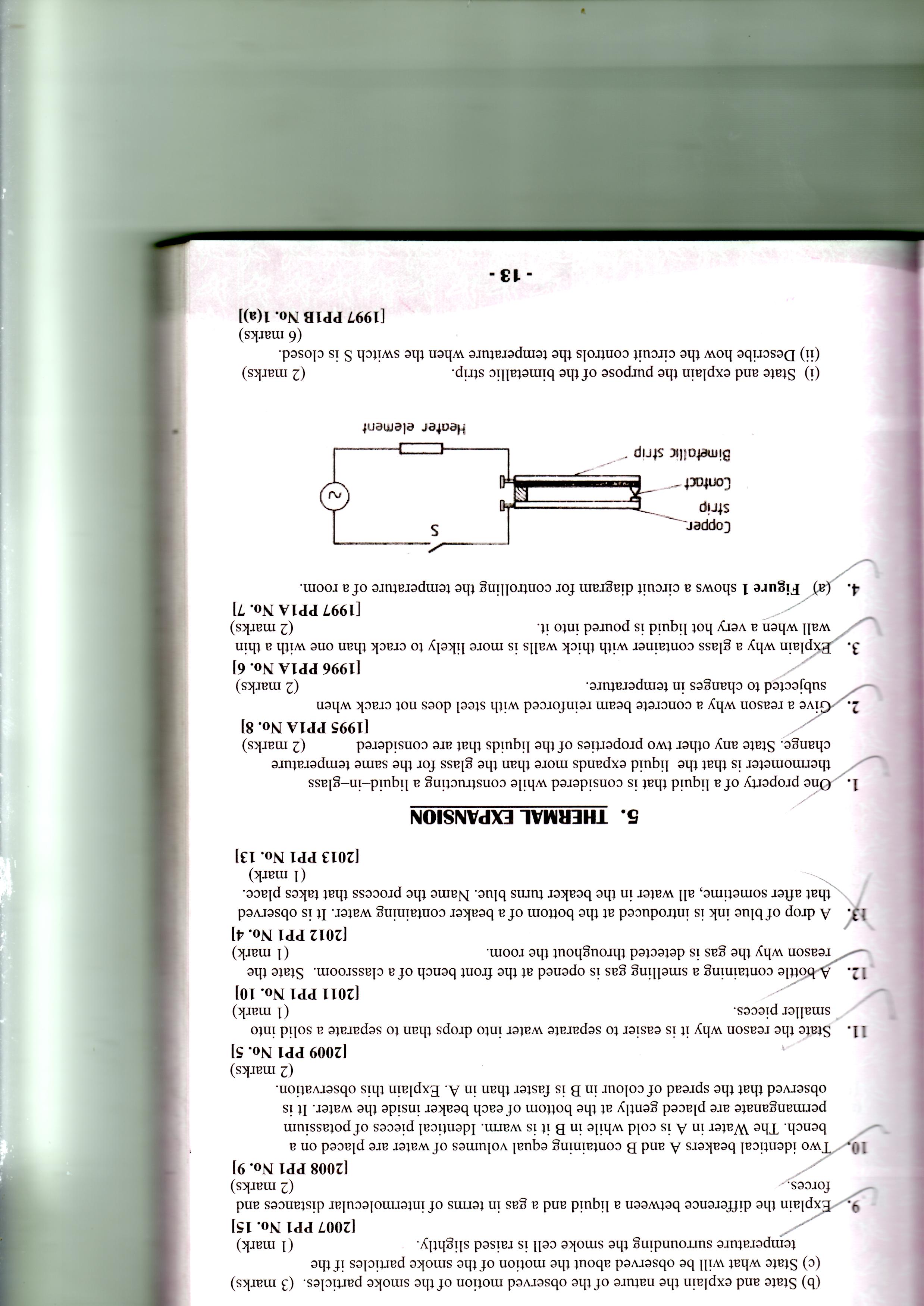 State and explain the purpose of the Bimetallic strip 		(2 marks)Describe how the circuit controls the temperature when  the switch is closed							(2 marks)7.          1998 Q16 P1In figure 4 one end of a metal rod is placed in steam and the other end in melting ice. The length of the rod in between in lagged.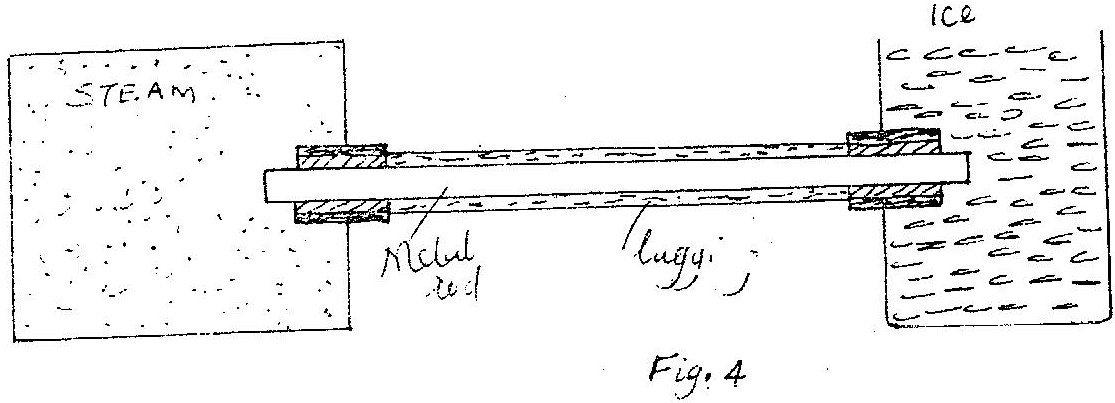                      State two factors that determine the rate at which ice melts.8.          1998 Q31 P1                      Fig 10 shows a fire alarm circuit.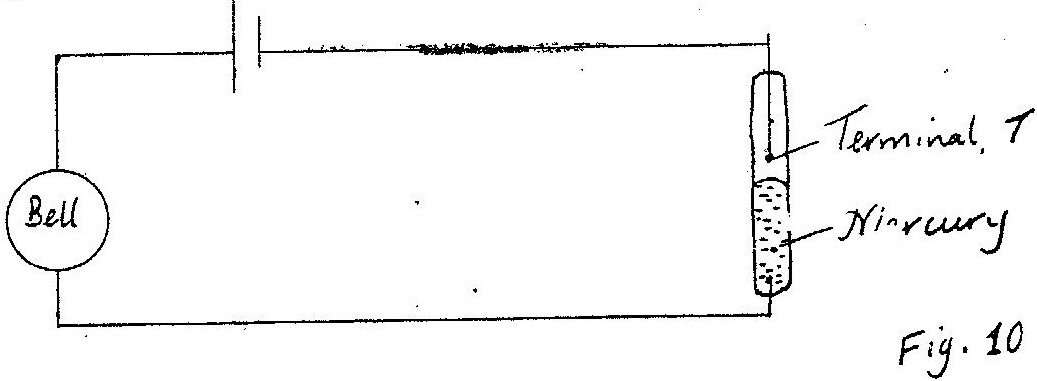           Explain how the alarm functions. 					(3 marks)9.           1999 Q6 P1Figure 5 shows a bimetallic strip at room temperature. Brass expands more than invar when heated equally.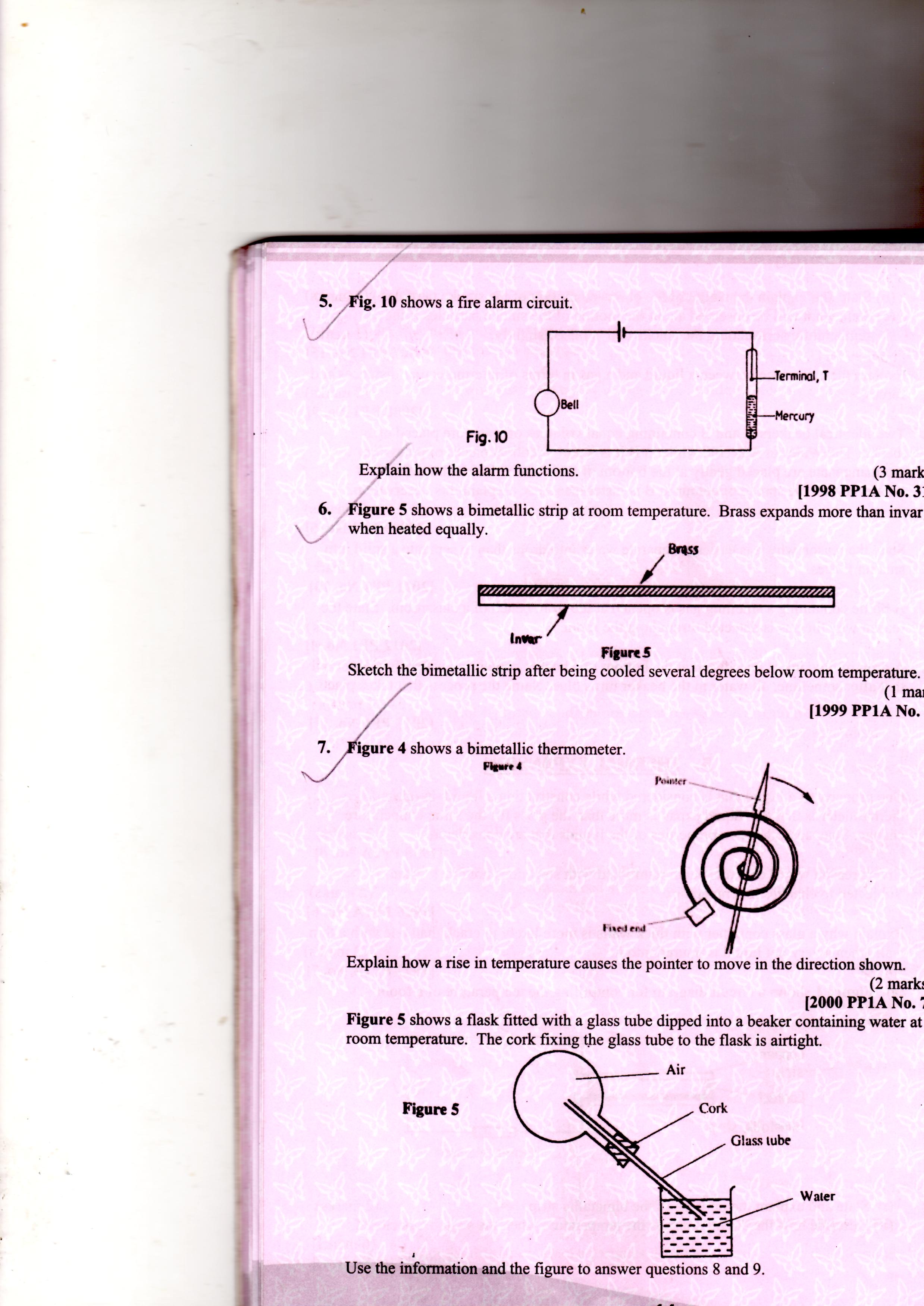 Sketch the bimetallic strip after being cooled several degrees below room temperature. 						    (1 mark)10.          2000 Q7 P1                     Fig. 4 shows a bimetallic thermometer.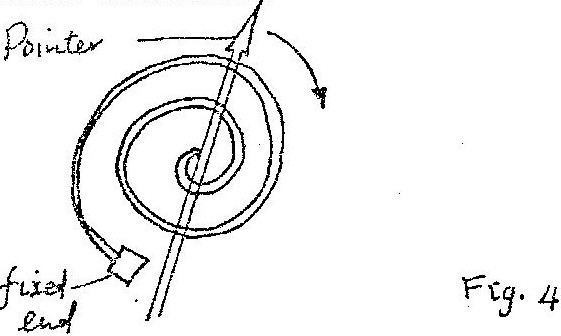 Explain how a rise in temperature causes the pointer to move in the direction shown. 							 (3 marks)11.          2001 Q6 P1Fig. 5 shows a flask fitted with a glass tube dipped into a beaker containing water at room temperature. The cork fixing the glass tube to the flask is airtight.                          Use the information and the figure to answer questions 11 and 12.        State what is observed when ice- cold water is poured on the flask. 	(1 mark)12.          2001 Q7 P1	        Give a reason for the observation in question 11. 			      	(1 mark)13.          2003 Q6 P1In the set up shown in Figure 4, it is observed that the level of the water initially drops before starting to rise. Explain this observation        (2 marks)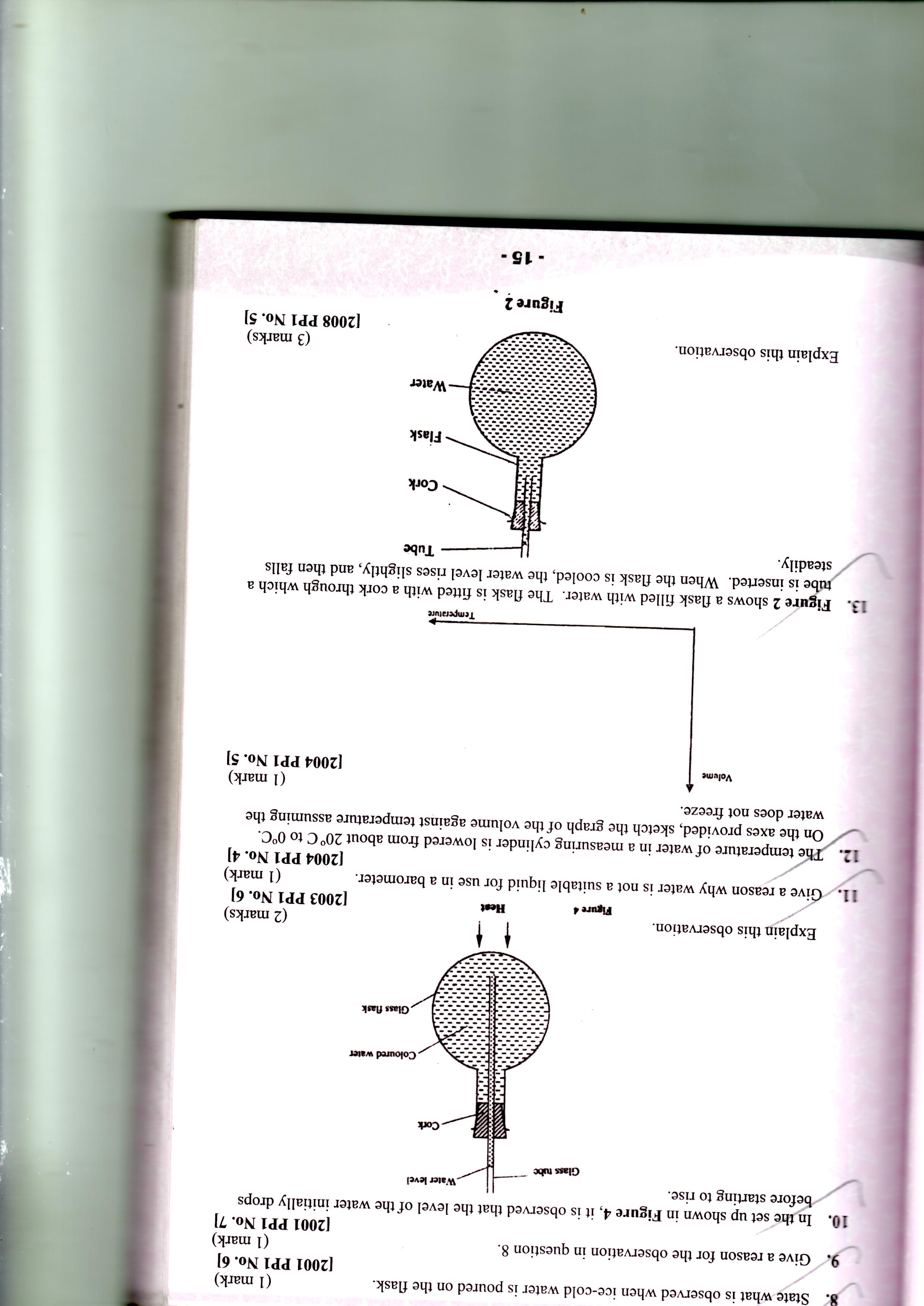 14.          2004 Q2 P1                          The system in figure 2 is in equilibrium at room temperature.The system is taken outside where the temperature is 100c higher for some time.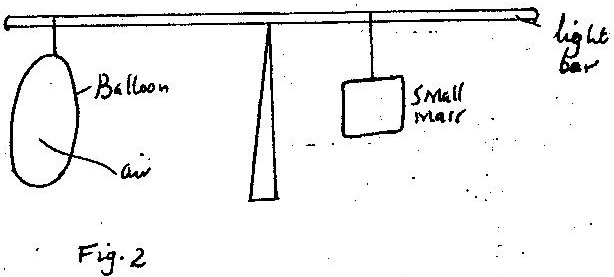                      Explain why it tips to the right immediately it is returned to the room.    	(2 marks)15.          2004 Q4 P1                         Give a reason why water is not a suitable liquid for use in a barometer. 	(1 mark)16.          2004 Q5 P1                       The temperature of water in a measuring cylinder is lowered from                         about 200 c to 00. On the axes provided, sketch the graph of the                         Volume against temperature assuming the water does not freeze. 	  (2 marks)                      Volume				Temperature17.          2006 Q4 P1Figure 3 shows a bimetallic strip with a wooden handle, suspended horizontally using a thin thread.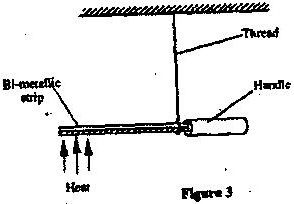                  The strip is heated at the point shown. Explain why the system                   tips to the right								(2 marks)18.          2008 Q4 P1Water is known to boil at 1000C. A student heated some water and noticed that it boiled at 1010C. 	           State two possible reasons for this observation.			     	(2 marks)19.          2008 Q5 P1Fig: 2 shows a flask filled with water.  The flask is fitted with a cork through which a tube is inserted.  When the flask is cooled, the water level rises slightly, then falls steadily.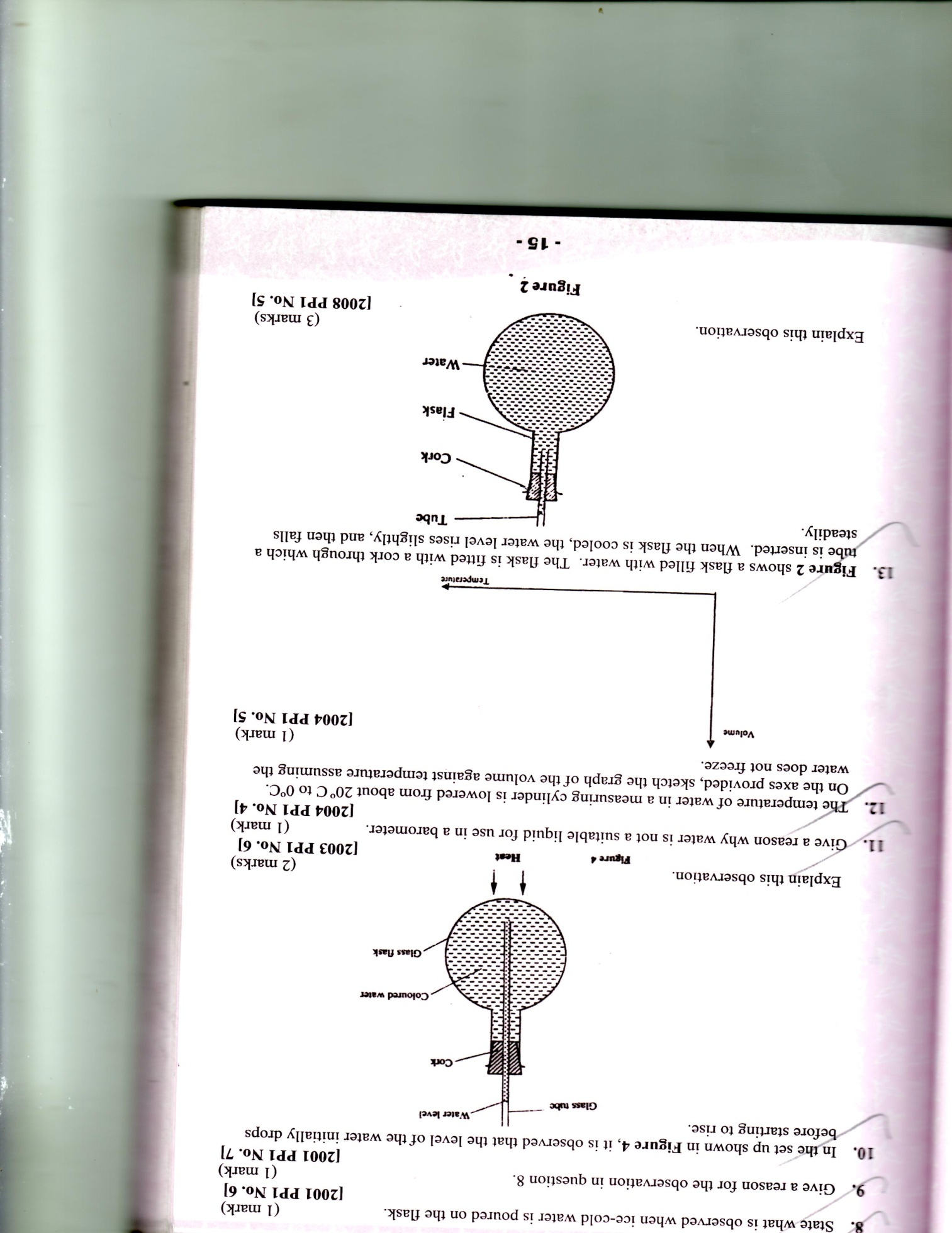 	            Explain observation.							        (3 marks)20.          2009 Q6 P1A Clinincal thermometer has a constriction in the bore just above  the bulb. State the use of this constriction.				         (1 mark)21.          2010 Q3 P1When a liquid is heated in a glass flask, its level at first fails, then rises. Explain this observation. 22.          2010 Q5 P1Some water in a tin can was boiled for some time. The tin can then sealed and cooled. After some time it collapsed. Explained this observation.23.         2011 Q4 P1                        Figure 3 shows an aluminium tube tightly stuck in a steel tube.  	Steel tube	Aluminium tube	junction	Figure 3	Explain how the tubes can be separated by applying a temperature change                      at the junction given that aluminium expands more than steel for the same                      temperature rise.                                                                             	 		(2 marks)    2012 Q5 P1                    Figure 2 shows a flat bottomed flask containing some water. It is heated      directly with a very hot flame.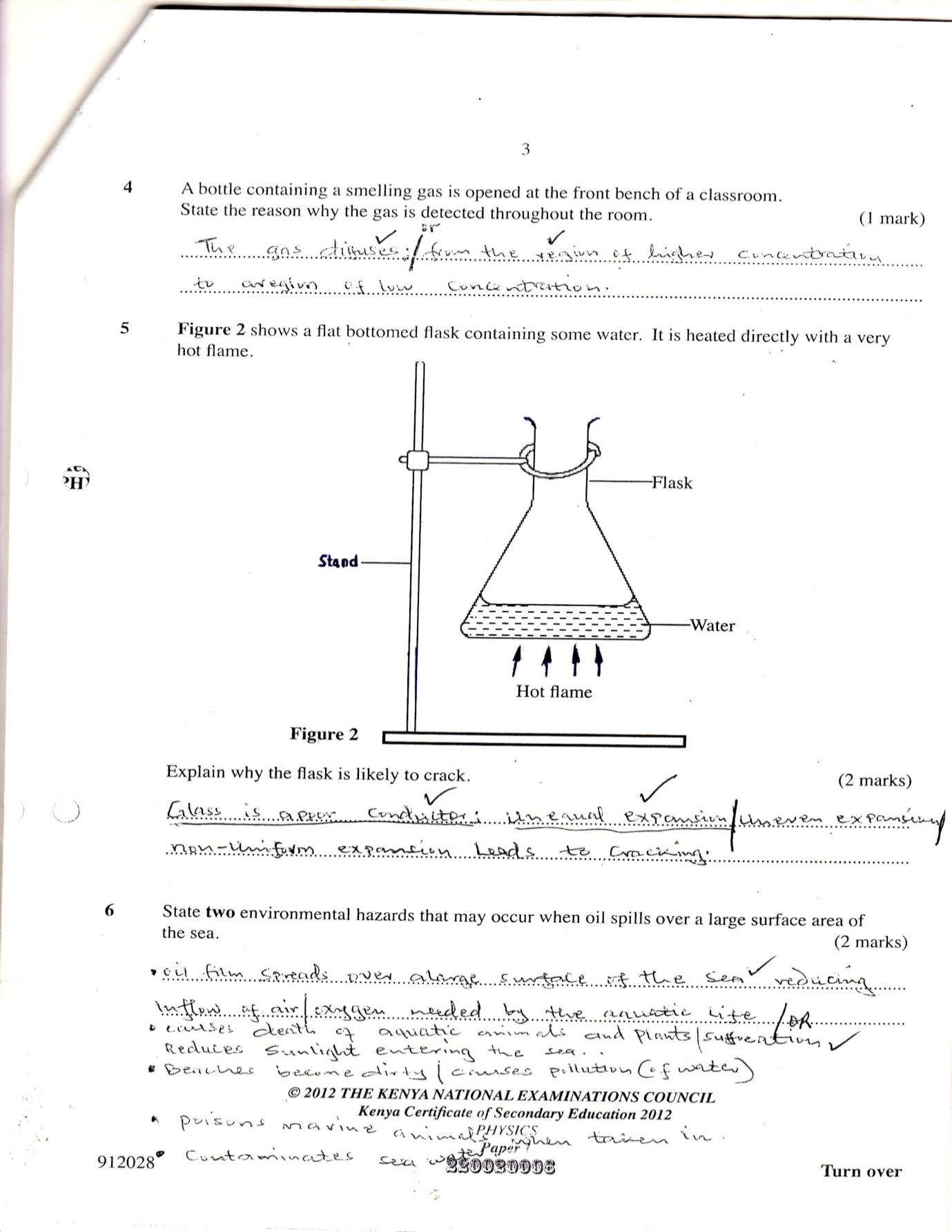                 Explain why the crack is likely to crack  				  	(2 marks)     2012 Q17(c) P1            In an experiment to investigate the unsual expansion of water, a fixed    mass of water at 00C was heated until its temperature reached  200c .   On the axis provided, sketch a graph of density against temperature of the     water from00C to 200c  							(2 marks)      2013 Q7 P1 Figure 3 shows a piece of wood fitted into a copper pipe and a piece  of paper wrapped tightly around the junction.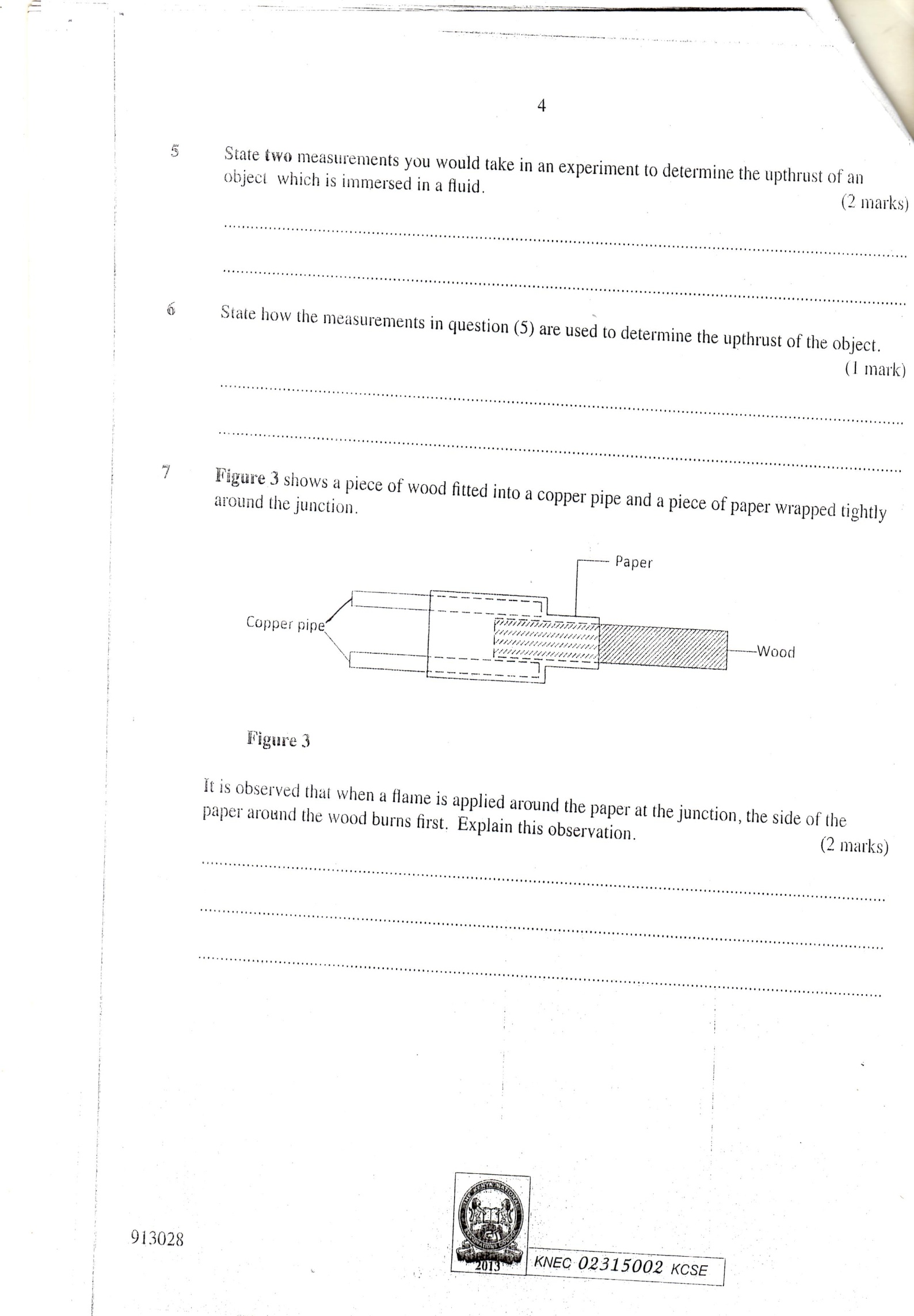 It is observed that when a flame is applied around the paper at the junction, the side of the paper around the wood burns first,. Explain this observation. 	 (2 marks)27.      2014 Q 12 P1On the axis provided, sketch the graph which shows the relationship between volume  and temperature of a fixed mass of water in the temperature range O0 to 100C.								 (1 mark)	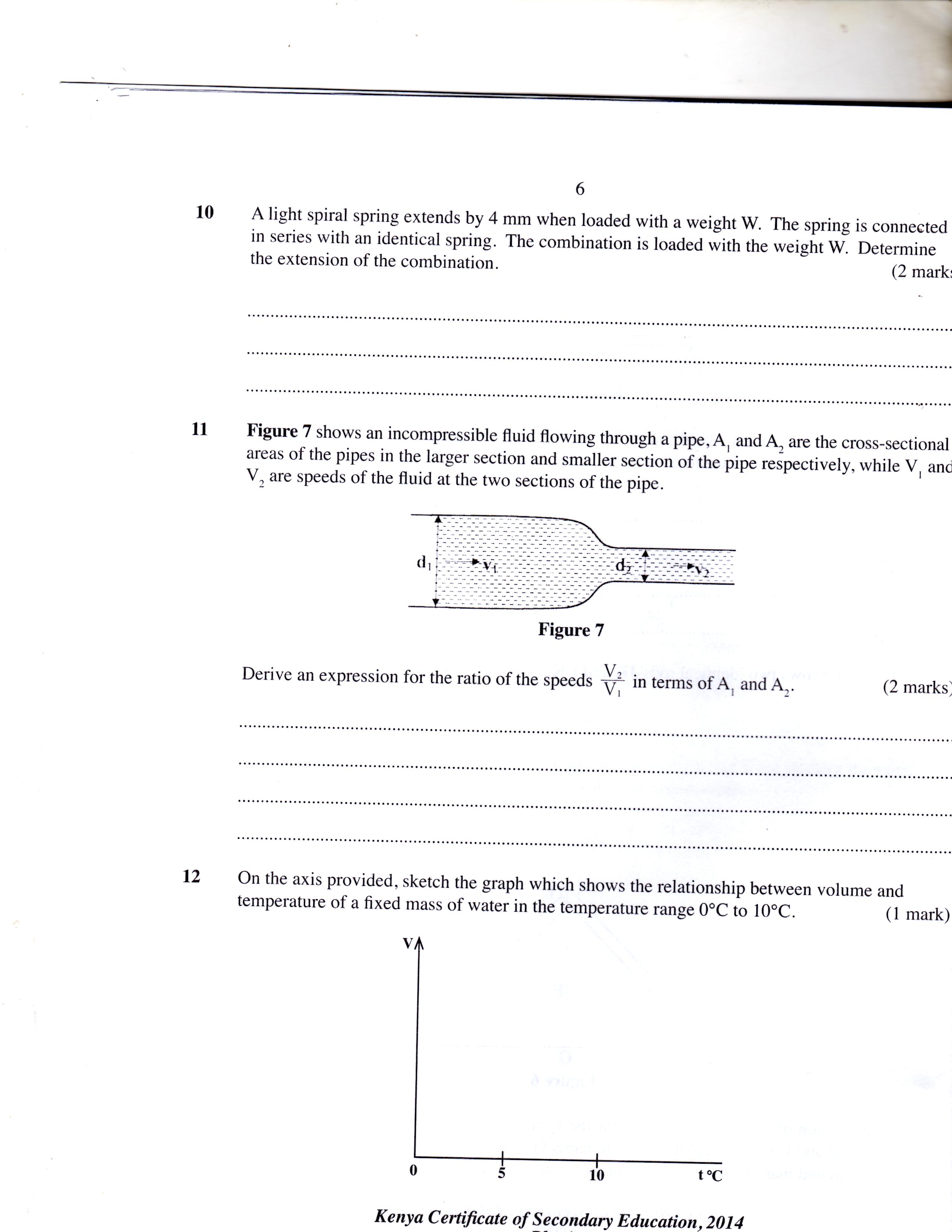 28.      2015 Q7 P1    Two containers A and B of equal dimensions but different metals     are fitted with Identical glass casings. The two containers initially at     the same temperature are simultaneously filled with boiling water. It is    observed that the glass casing on A breaks earlier than the one on B.
     Explain this observation.							(2 marks)29.      2015 Q16b P1                   State three ways of increasing the sensitivity of a liquid in glass thermometer                     										(3 marks)                                   HEAT TRANSFER1.          1995 Q10 P1In the set up shown in figure 3, water near the top of the boiling tube boils while at the bottom it remains cold.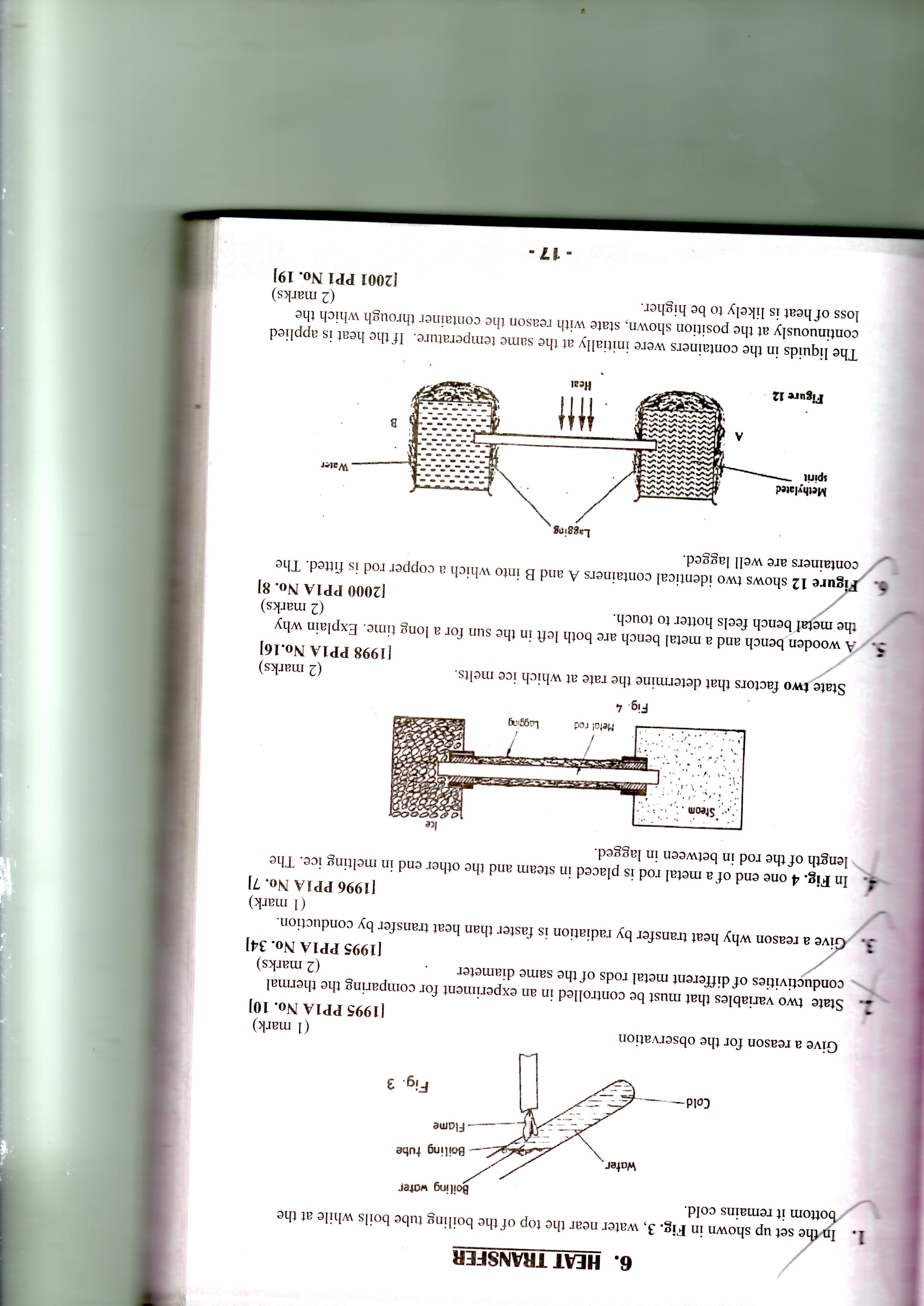 	      Give a reason for the observation						 (1 mark)2.          1995 Q34 P1State  two variables that must be controlled in an experiment for comparing the thermal conductivities of different metal rods of the same diameter	 							 (2 marks)3.          1996 Q7 P1Give a reason why heat transfer by radiation is faster than heat transfer by conduction                                                                                    	(1 mark)4.          1998 Q9 P1Water of mass 3kg at a temperature of 90oC is allowed to cool for 10 minutes. State two factors other than humidity that determine  the final temperature.5.          1998 Q16 P1            In figure 4 one end of a metal rod is placed in steam and the other end             in melting ice. The length of the rod in between in lagged.	           State two factors that determine the rate at which ice melts. 		(1 mark)6.          2000 Q8 P1A wooden bench and a metal bench are both left in the sun for a long time. Explain why the metal bench feels hotter to touch.7.          2000 Q22 P1Two identical blocks of copper are taken from the same furnace. One block is dropped into a well - lagged calorimeter containing 200g of methylated spirit. Both water and spirit were initially at the same temperature. After being given time to stabilize the temperature, it was found that more spirit than water had evaporated.	         State two factors that could have caused this difference.8.          2001 Q19 P1                      Fig 12 shows two identical containers A and B into which a copper                      rod is fitted. The containers are well lagged. 						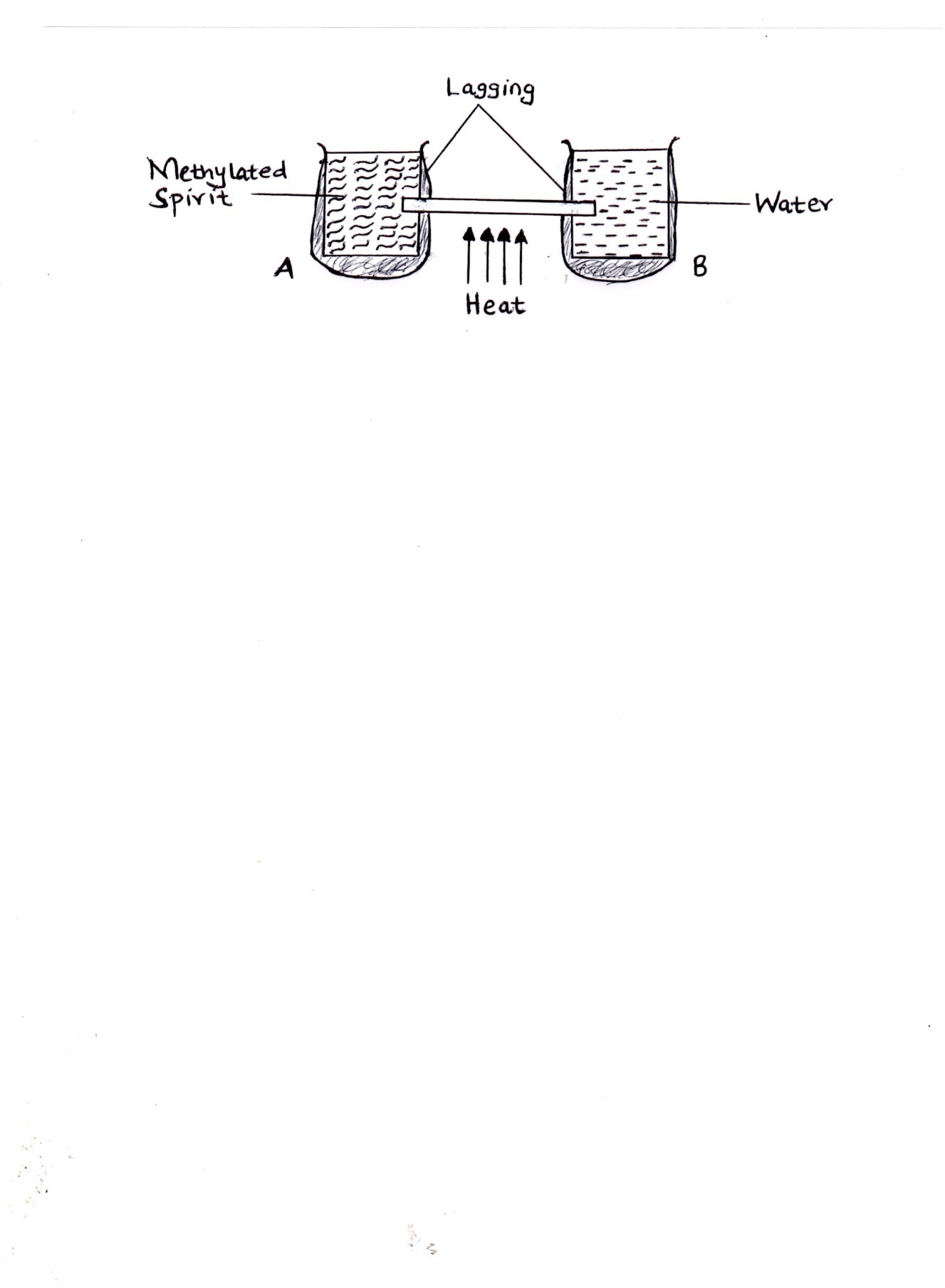                                                                                                                     Figure 12The liquids in the containers were initially at the same temperature if the heat is a applied continuously at the position shown, state with reason for the container through which the loss of heat is likely to be higher. 	      (2 marks)9.          2001 Q1(a) P2Figure 1 shows a cross-section of a vacuum flask.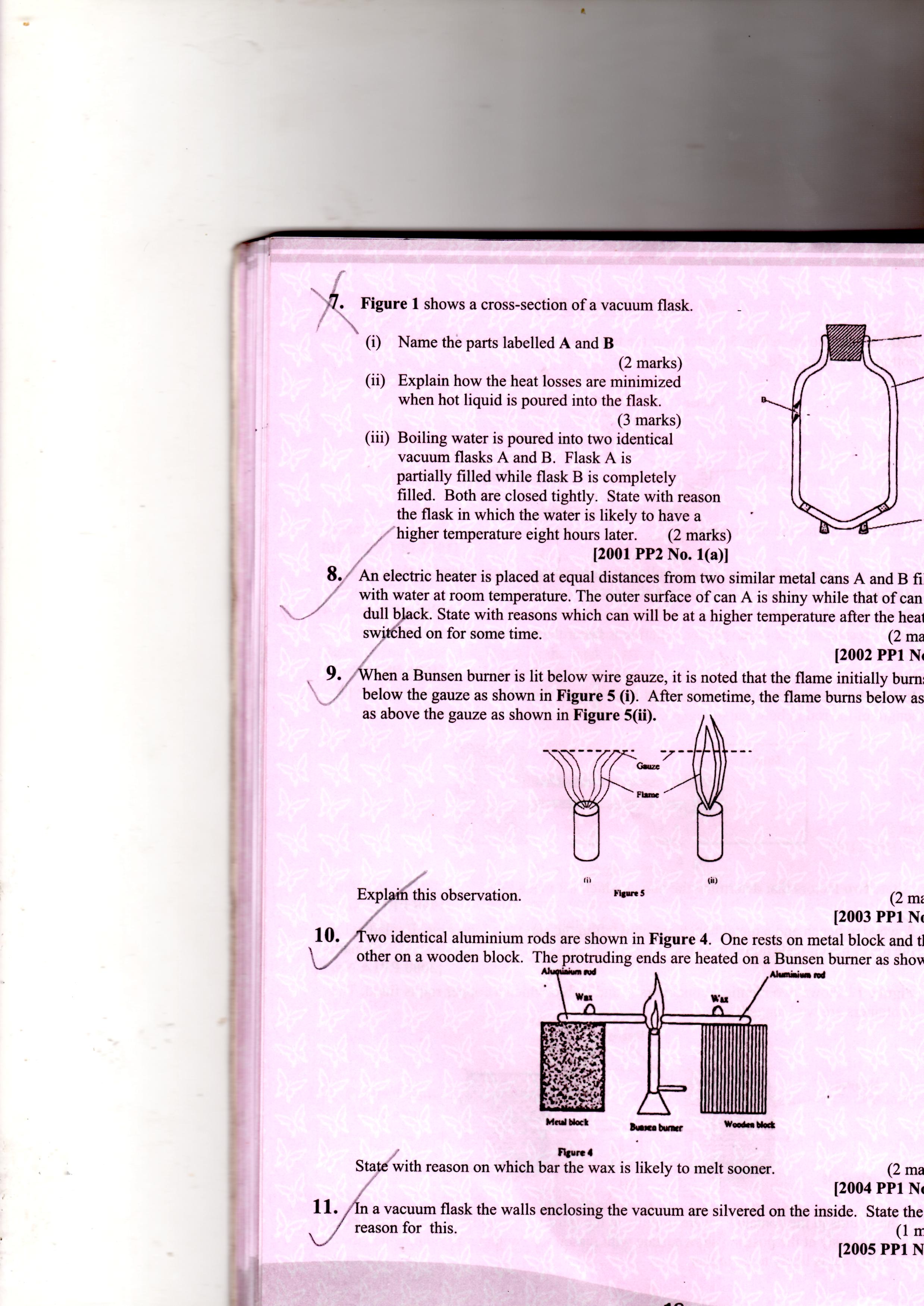 Name the parts labelled A and BExplain how the heat losses are minimized when hot liquid is poured into the flask.							     (3 marks)Boiling water is poured into two identical vacuum flasks A and B. Flask A is partially filled while flask B is completely filled. Both are closed tightly. State with reason the flask in which the water is likely to have a higher temperature eight hours later.     		      (2 marks)10.        2002 Q7 P1An electric heater is placed at equal distances from two similar metal cans A and B   filled with water at room temperature. The outer surface of can is shiny while that of can B is dull black. State with reasons which can will be at a higher temperature after the heater is switched on for some time.11.       2003 Q7 P1When a Bunsen burner is lit below wire gauze, it is noted that the flame initially burns below the gauze as shown in Figure 5 (i).After sometime, the flame burns below as well as above the gauze as shown in Figure 5(ii).                                                   5(i)           			5(ii)	             Explain this observation  						(2 marks)12.         2004 Q7 P1          Two identical aluminium rods as shown in figure 4. One rests on           metal block the other on the wooden Block.  The protruding ends are           heated on a Bunsen burners shown.	                  State with reason on which bar the wax is likely to melt.13.          2005 Q5 P1  In a vacuum flask the walls enclosing the vacuum are silvered on the  inside.  State the reason for this.					      	 (1 mark)14.          2007 Q6 P1Figure 4 show two identical balloons A and B. The balloons were filled with equal amounts of the same type of gas. The balloons are suspended at distances X1 and X2 from a metal cube filled with boiling water and placed on an insulating material. Use this information to answer questions 14 and 15.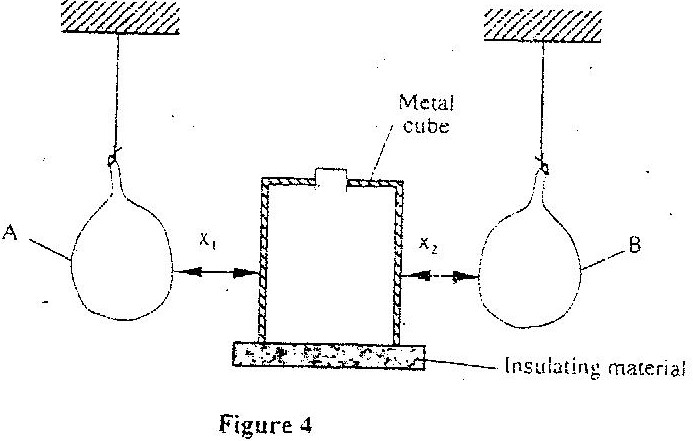 State the mode by which heat travels from the cube to the balloons	      (1 mark)15.          2007 Q7 P1The face of the cube towards A is bright and shiny and the face towards B is dull black. State with reason the adjustments that should be made on the distances X1 and X2 so that the rate of change of temperature in both balloons is the same.                      																    	 (2 marks)16.          2007 Q14 P1Figure 8 shows a uniform light bar resting horizontally on corks floating on water in two beakers A and B.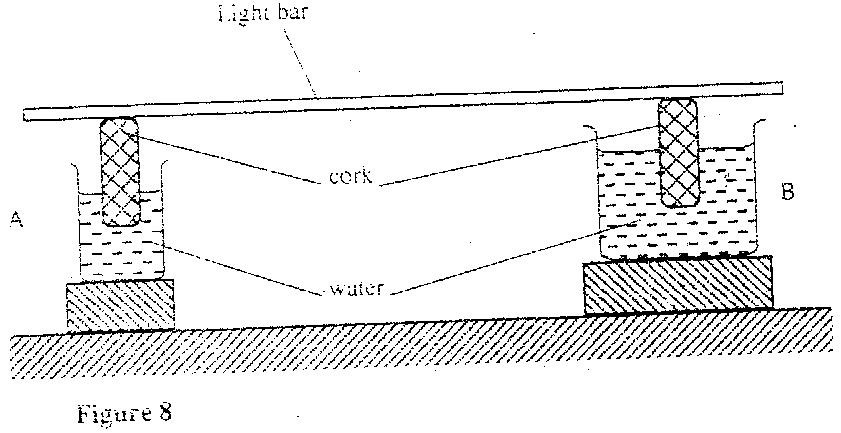 Explain why the bar tilts towards side A when equal amount of heat is supplied to each beaker						        	(2 marks)17.          2008 Q6 P1Fig. 3 shows a hot water bath with metal rods inserted through one of its sides.  Some wax is fixed at the end of each rod. Use this information to answer questions 17 and 18.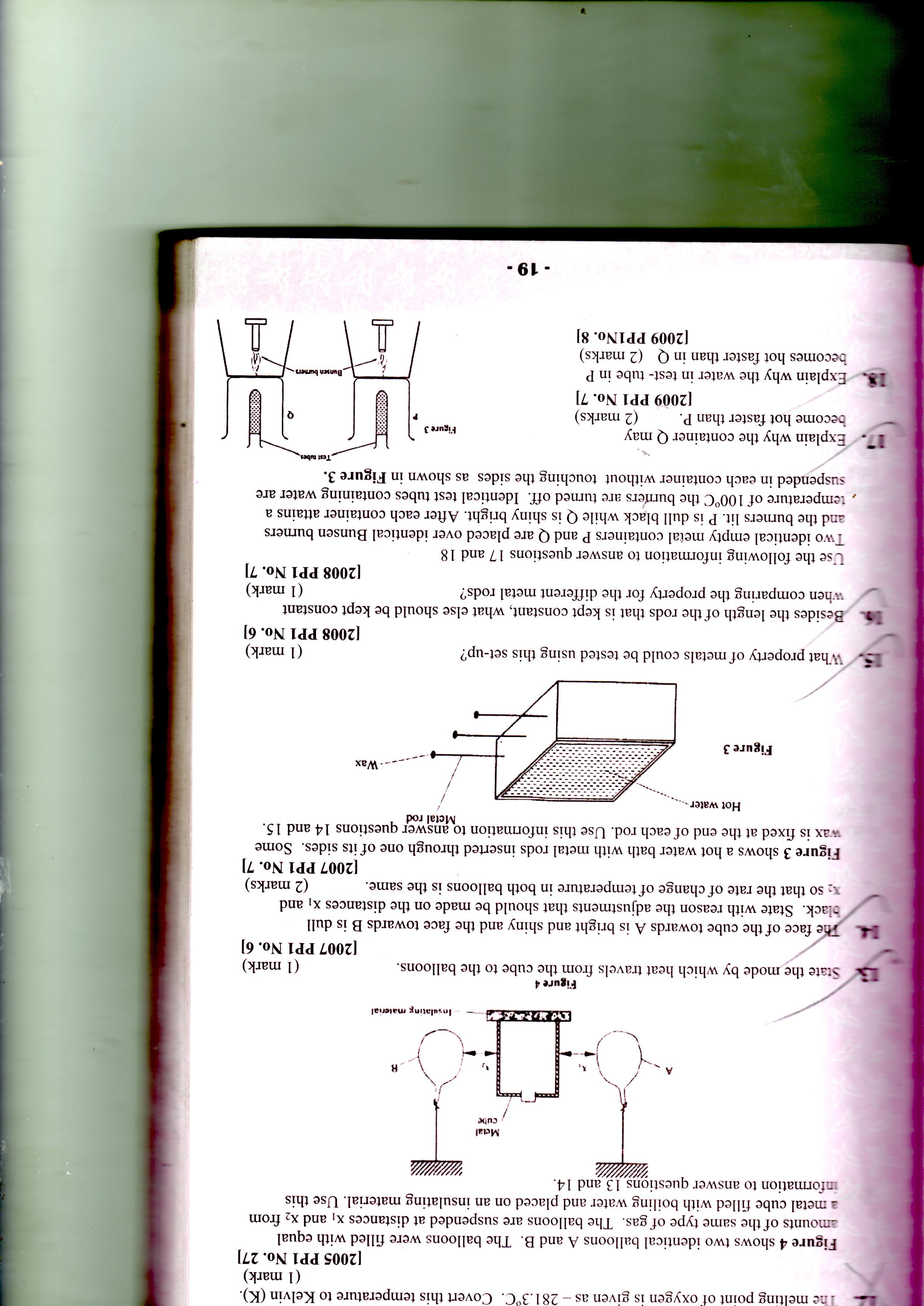                        What property of metals could be tested using this set-up?		    (1mark)18.          2008 Q7 P1Besides the length of the rods that is kept constant, what else should be kept constant when comparing the property for the different metal rods?           				 			(1mark)                                                              19.          2009 Q7 P1                Use the following information to answer questions 19 and 20Two identical empty metal containers P and Q are placed over identical bunsen burners and the burners lit. P is dull black while Q is shiny bright. After each container attains a temperature of 1000C the burners are turned off . Identical test tubes containing water are suspended in each container without touching the sides as shown in the figure 3.                                                Figure 3.                           Explain why the container Q may become hot faster than P.		(2 marks)20.          2009 Q8 P1                          Explain why the water in test-tube in P becomes hotter faster than in Q.										 (2 marks) 21.          2010 Q4 P1A paper windmill in a horizontal axis was placed above a candle as shown in figure 2.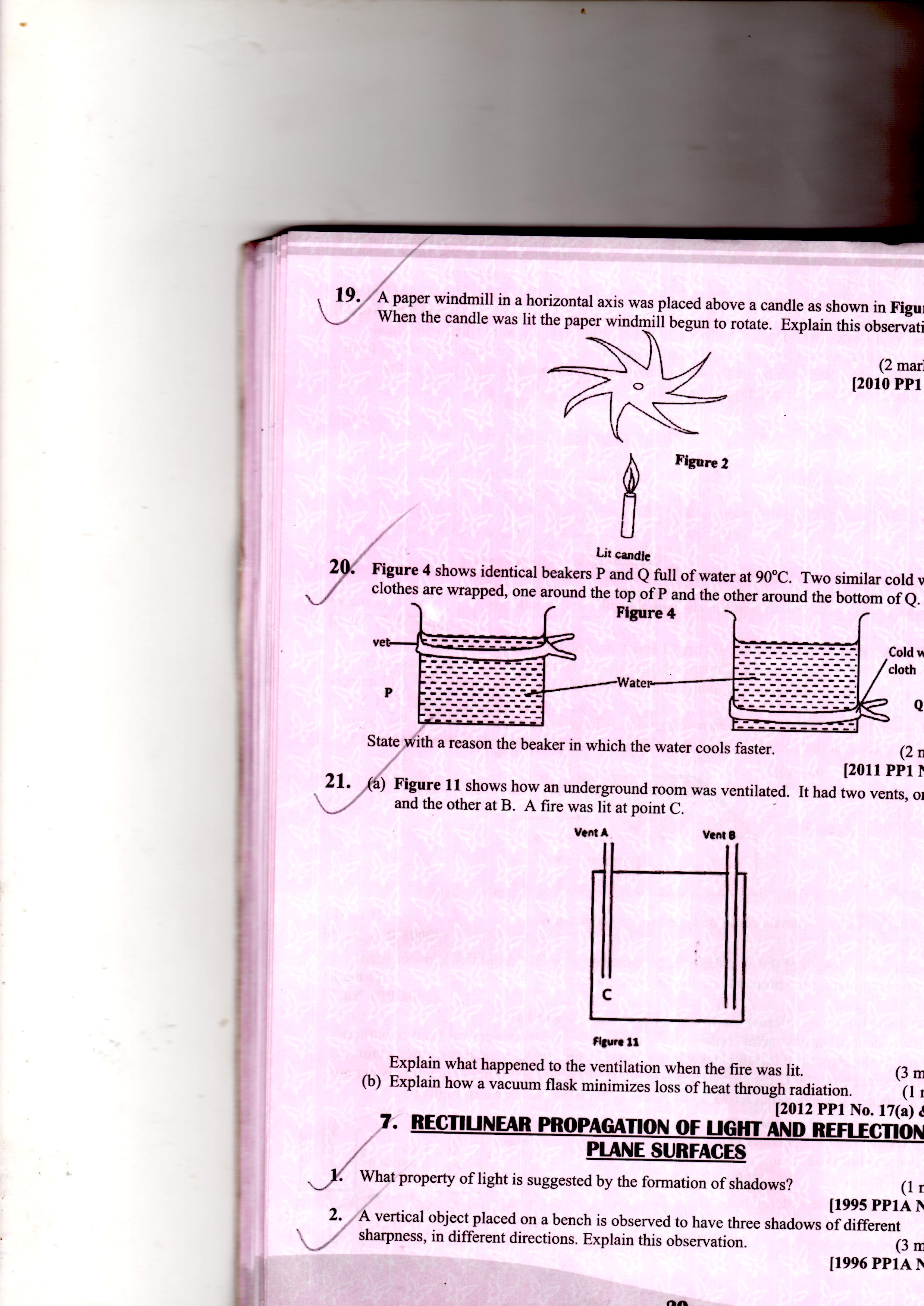       When the candle was lit the paper windmill begun to rotate. Explain       this observation.22.       2011 Q5 P1               Figure 4 shows two identical beakers P and Q full of water at 900c. Two               similar cold wet clothes are wrapped, one around the top of P and the other              around the bottom of Q.              Cold wet               cloth                                                  Water                                 	   cold wet cloth	              Figure 4	           P	          Q                    State with a reason, the beaker in which the water cools faster.  		 (2 marks)23.      2012 Q17a-c P1                   (a) Figure 11 shows how an underground room was ventilated. It had                           two vents, one at A and other at B. A fire was lit at point C.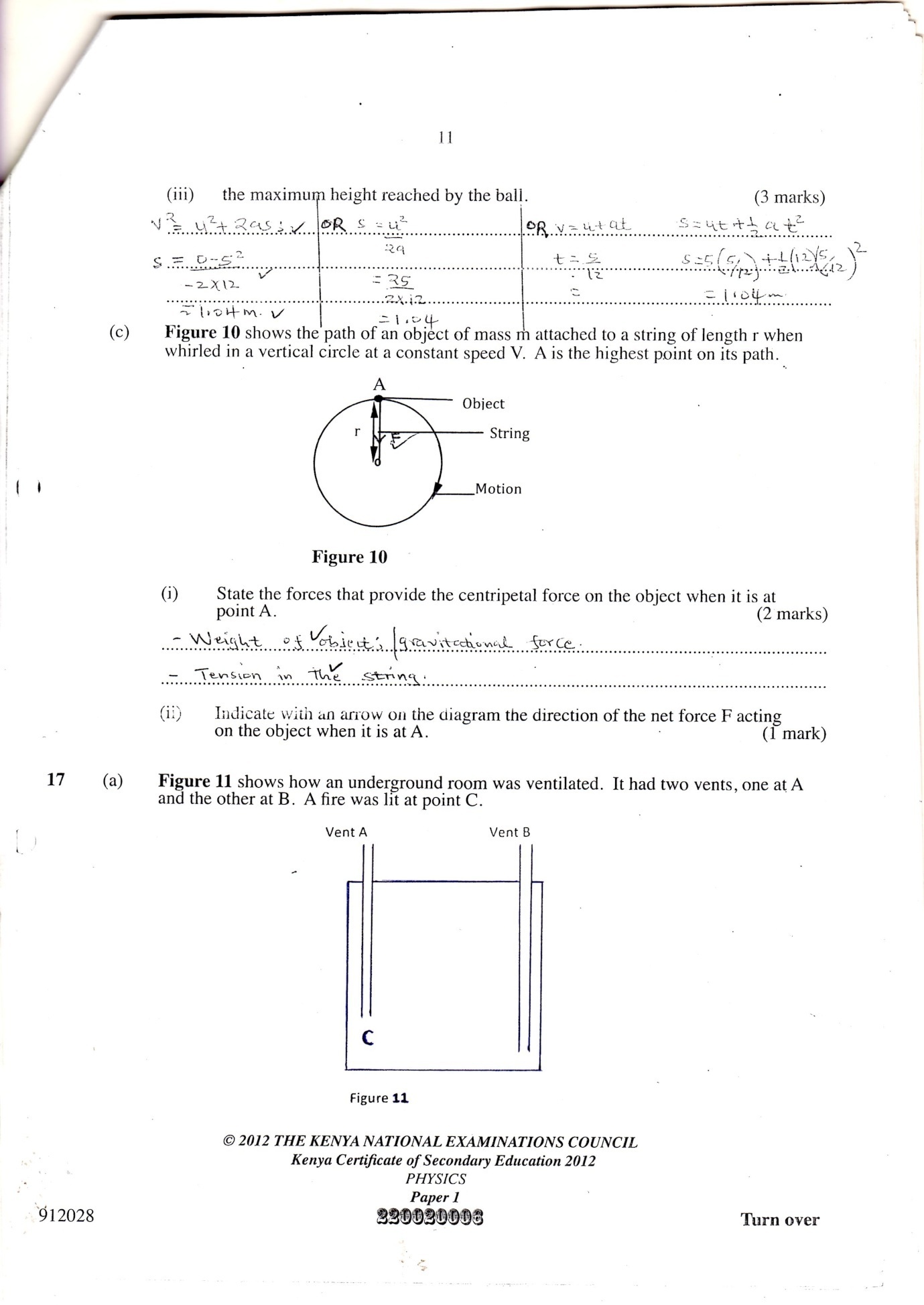                         Explain what happened to the ventilation when the fire was lit.   		    (3 marks)            (b)  Explain how a vacuum flask minimizes loss of heat through radiation 	     (1 mark)24.    2014 Q7 P1Figure 4 shows a source of heat placed at equal distances from two identical flask X and Y containing air. The surface of X is painted black while Y is clear.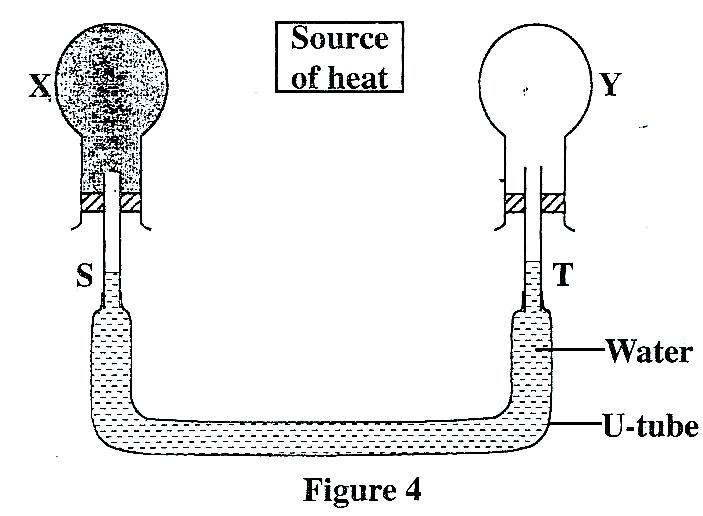   X and Y are linked by U- tube filled with water whose levels S and T   are initially the same. It is later observed that S falls while T rises. Explain this observation. 										        	     (2 marks)25.     2015 Q12 P1         Figure 6 shows a glass tube with water fitted with two identical thermometers          A and  B. It is heated as shown. 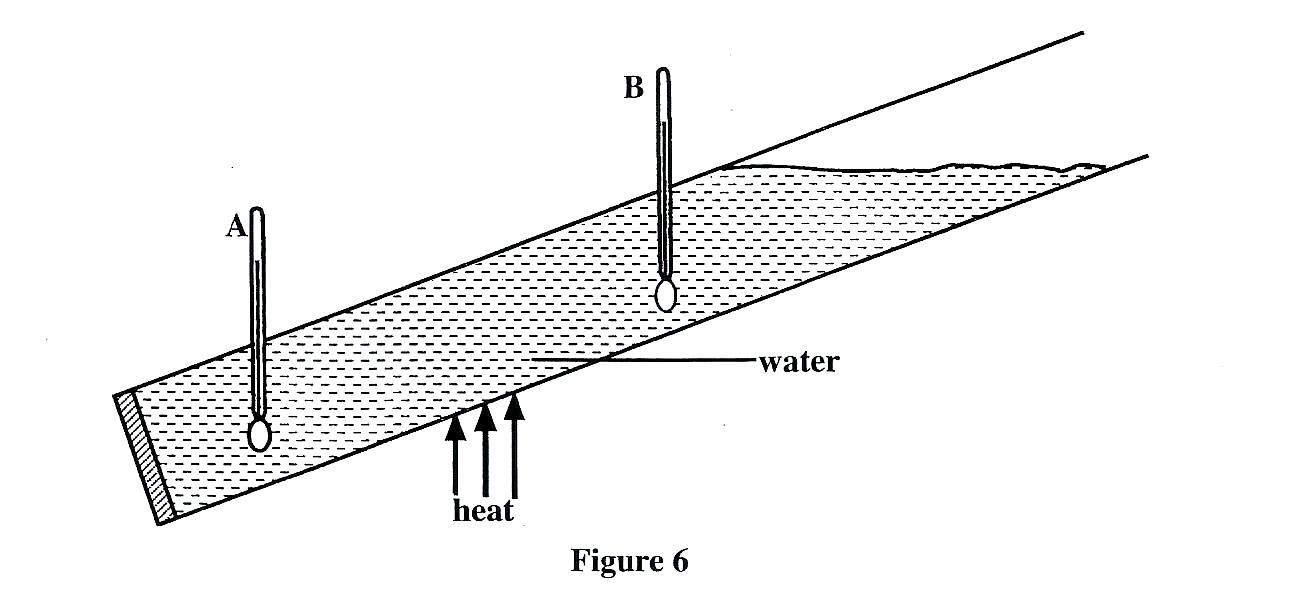       State with a reason which one of the two thermometers shows a higher       temperature 					     			(2 marks)             RECTILINEAR PROPAGATION OF LIGHT1.          1995 Q9 P1                    What property of light is suggested by the formation of shadows?  	    	(1 mark)2.          1996 Q8 P1A vertical object placed on a bench is observed to have three shadows of different sharpness, in different directions. Explain this observation      		    					(3 marks) 3.          1997 Q10 P1                Figure 4 shows two point objects A, and B, placed in front of a mirror M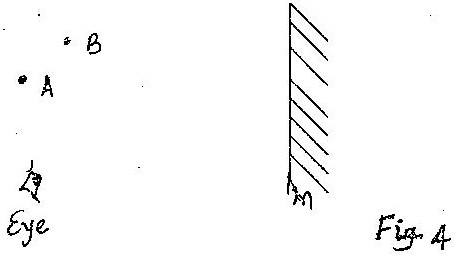 Sketch a ray diagram to show the positions of their images as seen by the eye.        									(3 marks)4.          1998 Q27 P1During total eclipse of the sun, both light and heat are observed to disappear simultaneously. Explain the observation.5.         1998 Q32 P1Fig 11 shows a double slit placed in front of a source, s of waves, and a director D is placed beyond the slits, such that its position can be adjusted along the line XY.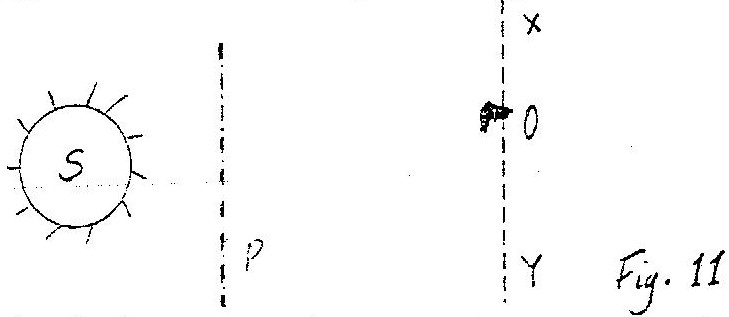         State with a reason, what the detector records along XY.6.         1998 Q33 P1	        What is meant by virtual image? 						(1 mark)7.       1999 Q8 P1	      Figure 6 shows a ray of light incident on plane mirror at point O.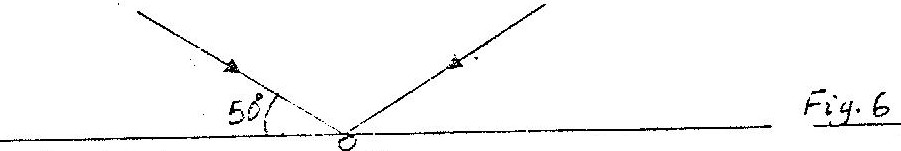 	The mirror is rotated clockwise through an angle 300 about an axis perpendicular to the paper.  Determine the angle through which the                reflected ray rotated.    							(2 marks)8.        2000 Q9 P1                     Fig. 5 shows an object O placed in front of a plane mirror.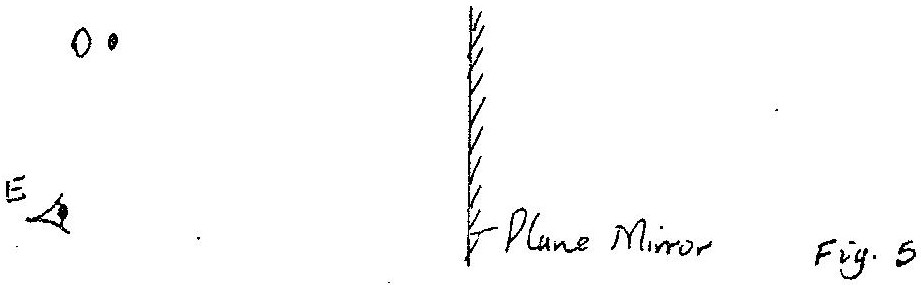 On the same diagram draw rays to locate the position of the image I, as seen from the eye E. 							(3 marks)9.          2001 Q8 P1Fig. 6 shows an object O being viewed using two inclined mirrors M1 and M2. Complete the diagram by sketching rays to show the position of the image as seen by the eye E.  					(2 marks)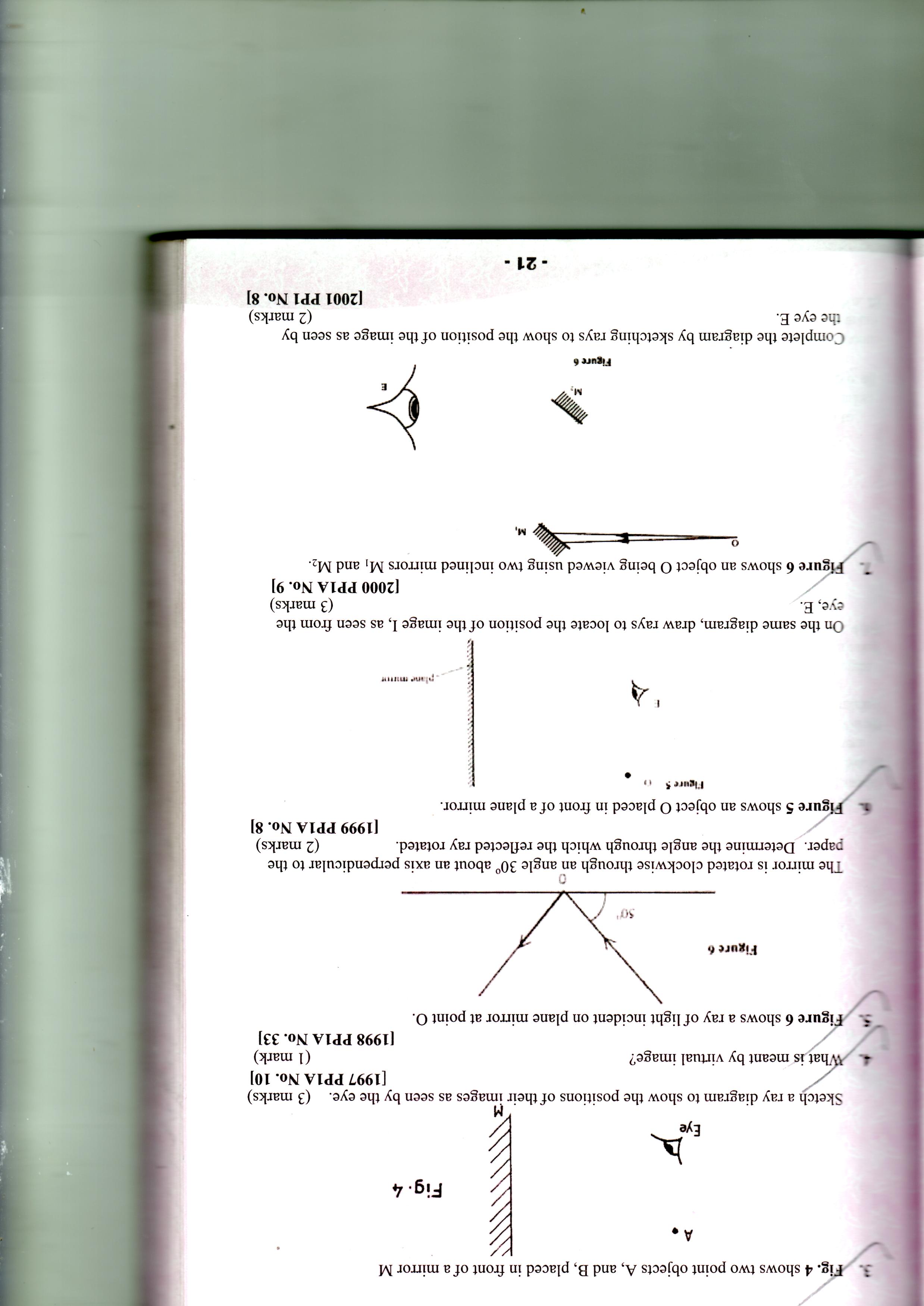 10.          2003 Q8 P1                        Figure 6 shows a ray of light being reflected from a mirror.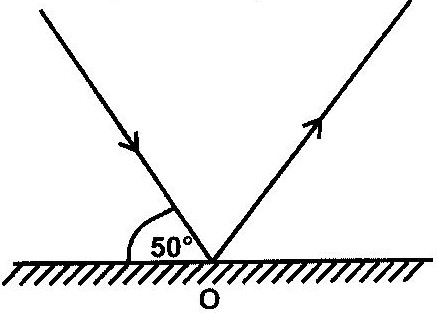 	         What is the angle of reflection?  					(2 marks)11.          2004 Q7 P1           Figure 5 shows two mirrors inclined at an angle of 600 to each other.  A            ray of light is shown 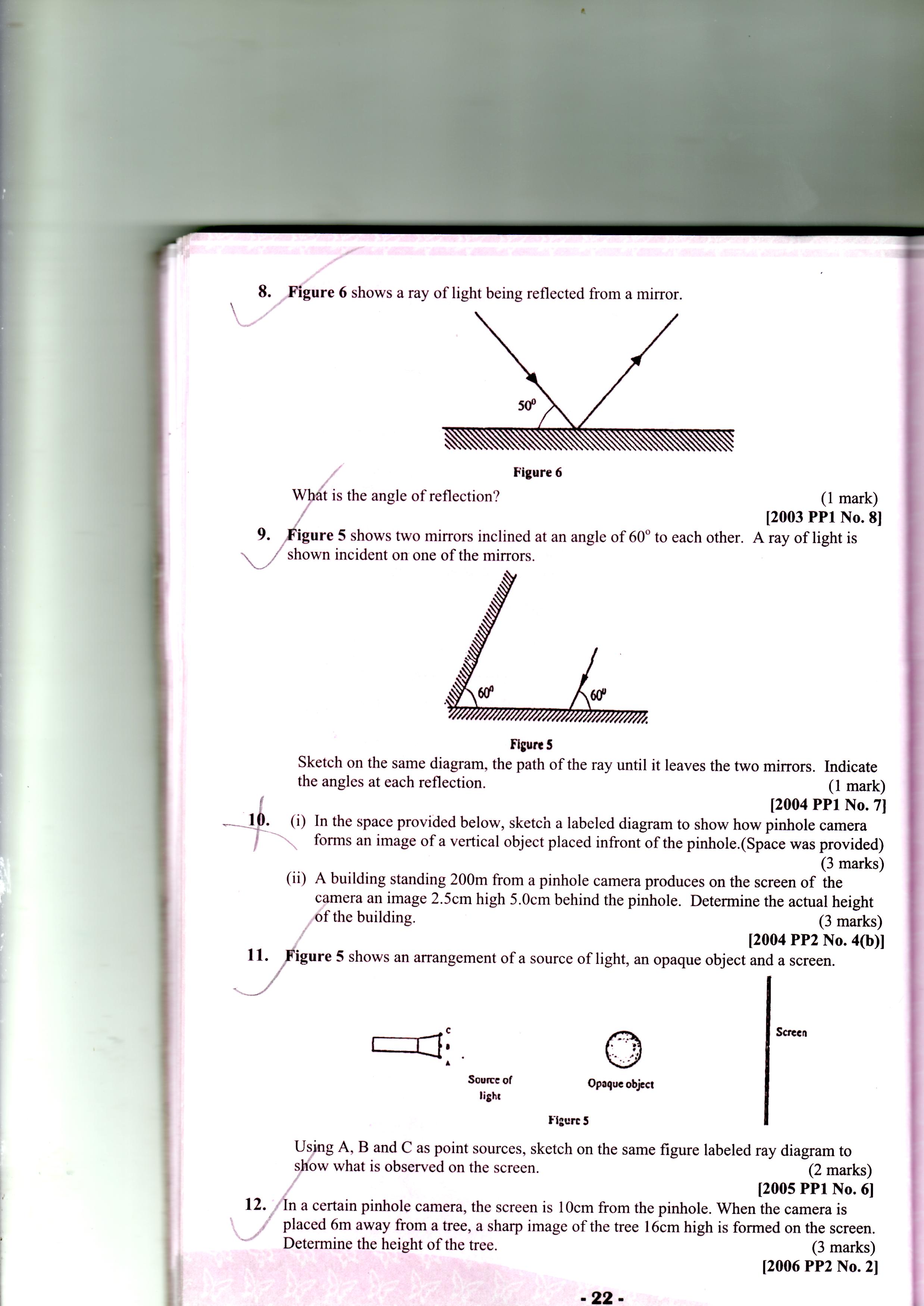             Sketch the same diagram, the path of the ray until it leaves the two             mirrors. Indicate the angles at each reflection. 				 (1 mark)12.          2005 Q6 P1Fig 5. Shows an arrangement of a source of light, an opaque object and a screen.Using A, B and C as point sources, sketch on the same figure labelled ray diagram to show what is observed on the screen.			(2 marks)13.          2006 Q2 P2 In a certain pinhole camera, the screen is 10cm from the pinhole. When the camera is placed 6m away from a tree, a sharp image of the tree 16cm high is formed on the screen. Determine the height of the tree.14.          2007 Q1 P2                        Figure 1 represents a pinhole camera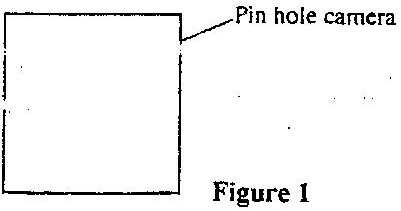 Sketch rays to show the formation of an enlarged image in the camera. Label both the object and the image					(2 marks)15.          2008 Q1 P2Figure 1 shows three point sources of light with an opaque object placed between them and the screen.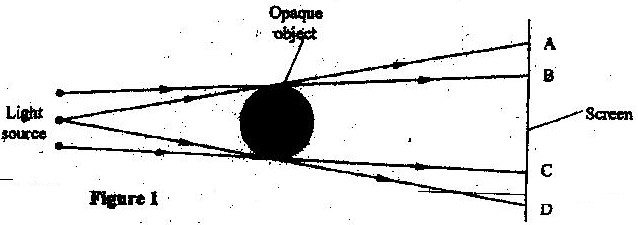 	         Explain the nature of the shadow formed along B and C.            	        	(2 marks)16.          2009 Q1 P2                         State the number of images formed when an object is between two                         plane mirrors placed  in parallel                                                      		 (1 mark)17.          2009 Q2 P2Figure 1 shows a ray of light incident on a mirror at an angle of 45°. Another mirror is placed at an angle of 45° to the first one as shown. . 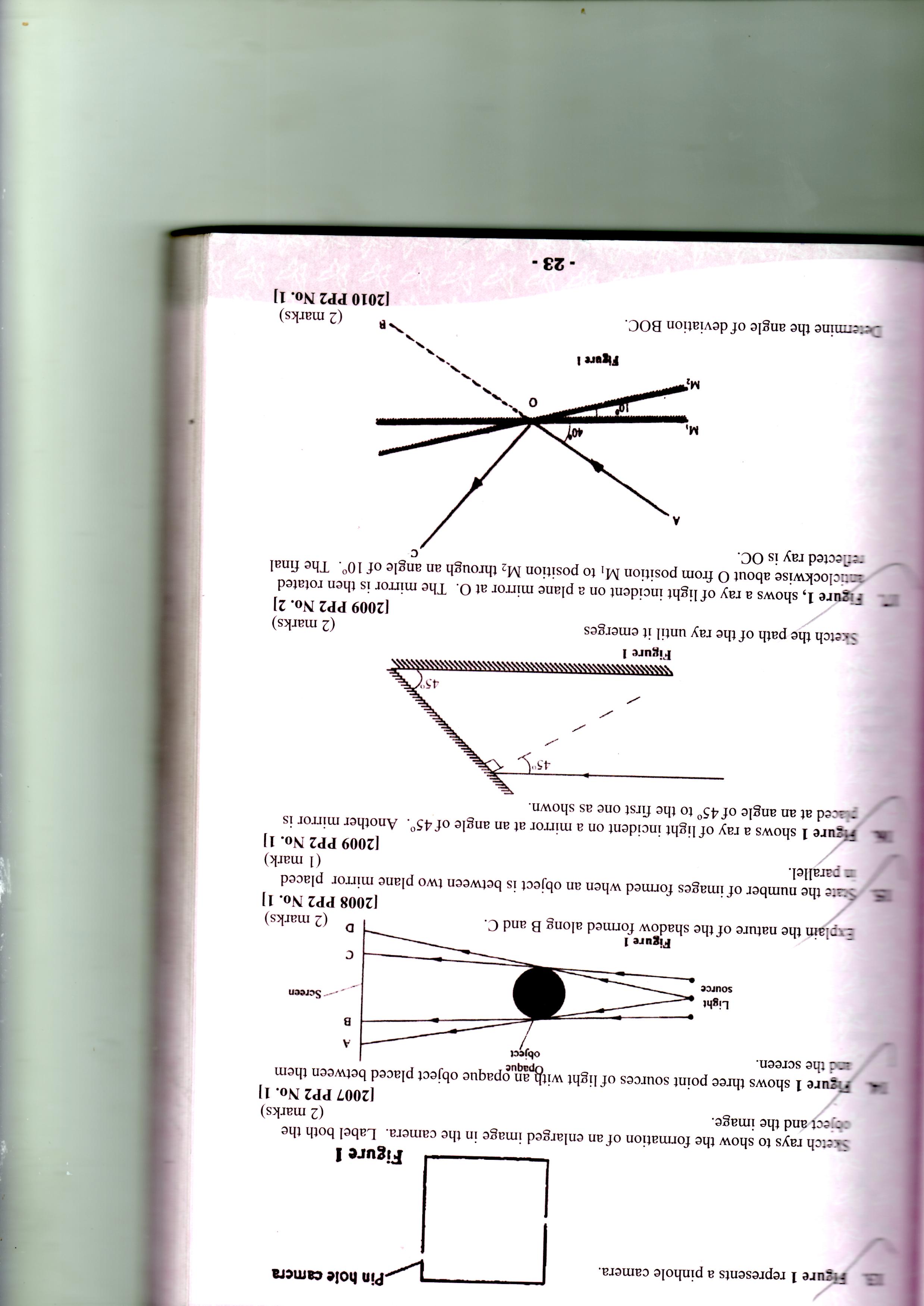                                Sketch the path of the ray until it emerges. 			       	(2 marks) 18.          2010 Q1 P1Figure 1, shows a ray of light incident on a plane mirror at O. The mirror is then rotated anticlockwise about O from position M to position M2 through an angle of 10°. The final reflected ray is OC.                         Determine the angle of deviation BOC.19.          2011 Q1 P2                         Figure 1 shows an object placed in front of a plane mirror.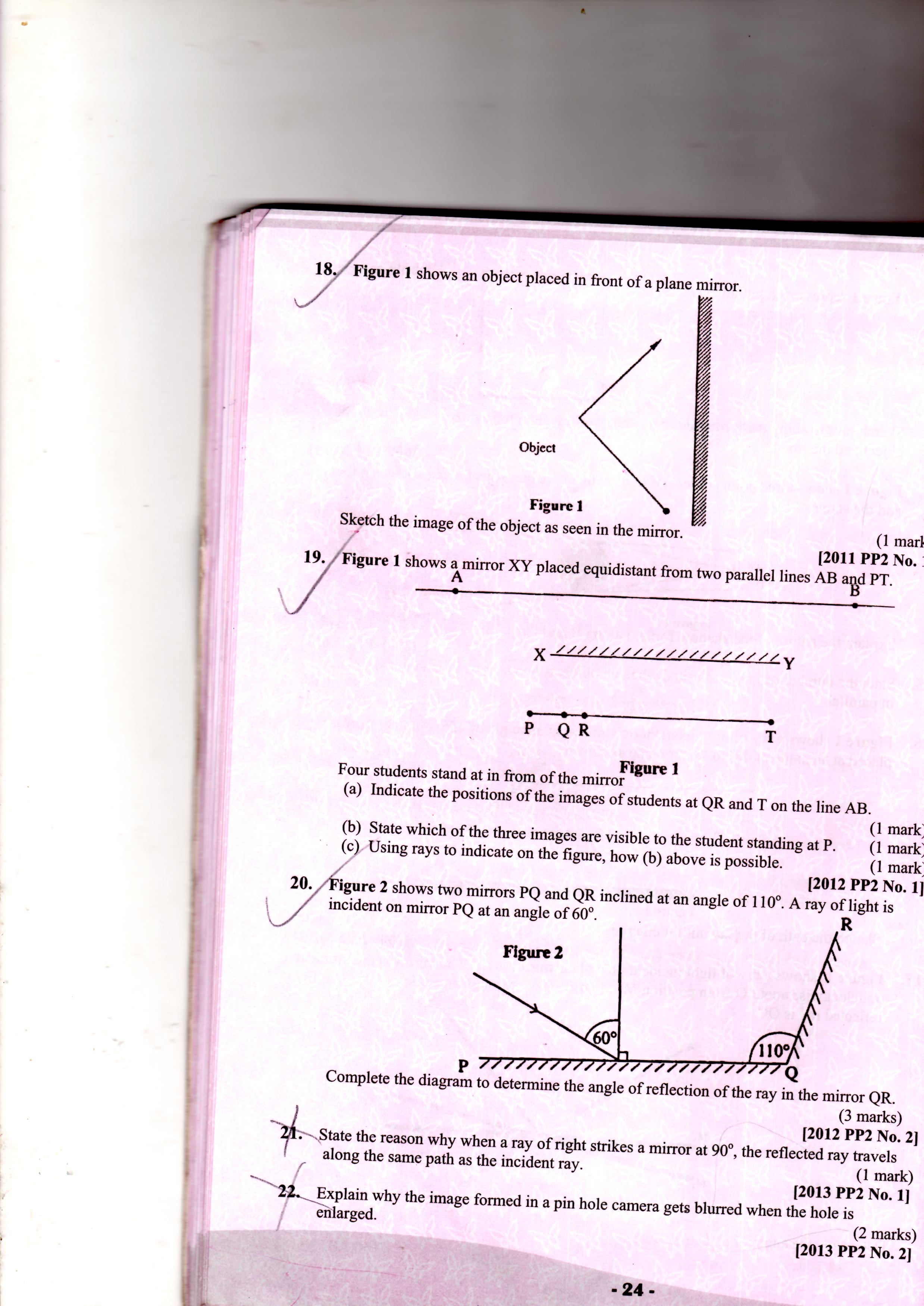 	Sketch the image of the object as seen in the mirror.       		         (1 mark)20.          2012 Q1 P2                        Figure 1, show a place mirror XY placed equidistant from two parallel                         lines AB and PT.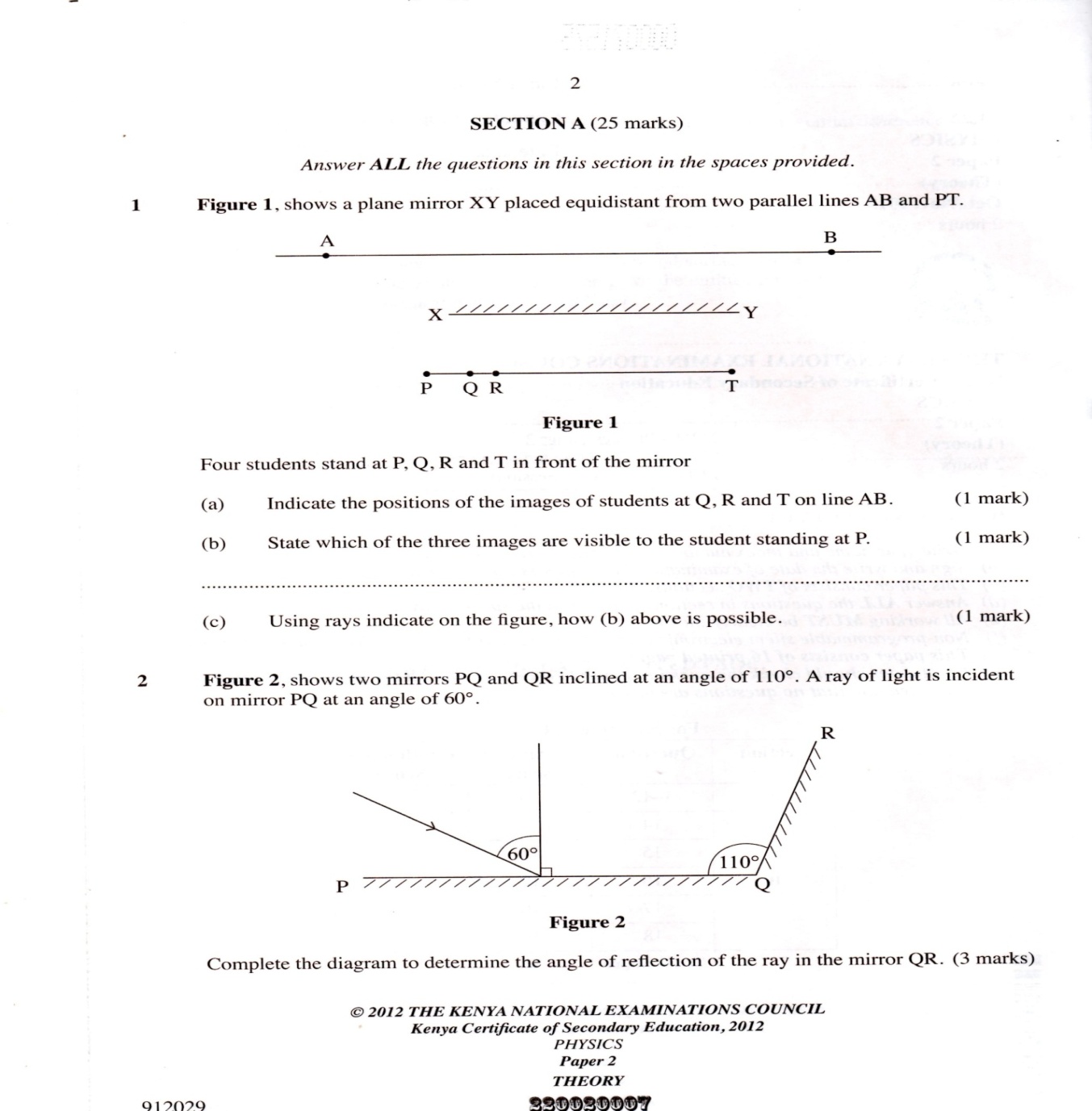                           Four students stands at P, Q, R and T in front of the mirrorIndicate the positions of the images of students at Q,R and T  on line AB										          	(1 mark)State which of the tree images are visible to the student standing at P.											          (1 mark)Using rays indicate on the figure, how (b) above is possible	          (1 mark)21.    2012 Q2 P2Figure 2. Shows two mirrors PQ and QR inclined at an angle of 1100. A ray of light is incident on mirror PQ at an angle of 600.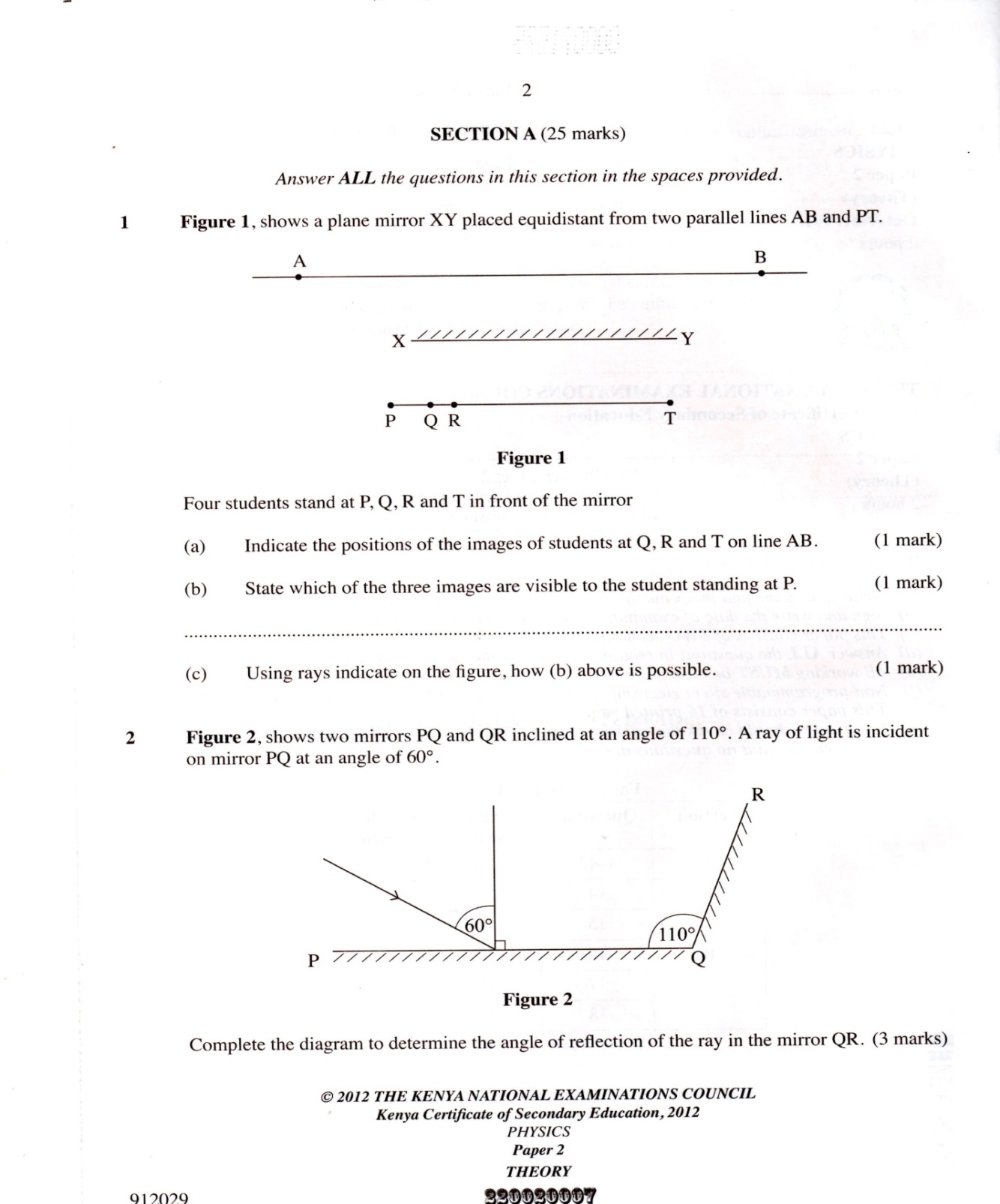                      Complete the diagram to determine the angle of reflection of the ray in the                      mirror QR.                 (3 marks)22.        2013 Q1 P2   State the reasons why when a ray of light strikes a mirror at 90o, the    reflected ray travels along the same path as the incident ray.		(1mark)23.        2013 Q2 P2            Explain why the image formed in a pin hole camera gets blurred             when the hole is enlarged.            						 (2 marks)24.        2014 Q18b P2     Draw a ray diagram to show the formation of a partially dark shadow      and a totally dark shadow during the eclipse of the sun.                       	(3 marks)25.     2015 Q1 P2    Figure 1 shows three mirrors arranged at right angles to each other. A     ray of light is incident on one of the mirrors.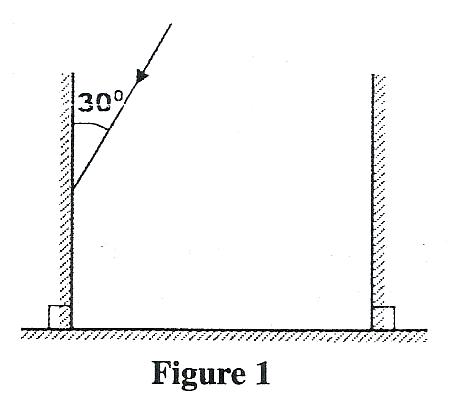          Complete the diagram to show the path of the ray after reflection on            each of the mirror 								(3 marks)                                 ELECTROSTATICS I1.          1995 Q11 P1You are provided with a charged electroscope, an insulator and a conductor. Describe how you would use these apparatus to distinguish in the insulator from the conductor								 (2 marks)2.          2001 Q9 P1Fig. 7 shows “windmill” which when connected to the dome of a positively charged Van de Graff generator is observed to rotate as indicated. A, B, C and D are sharp points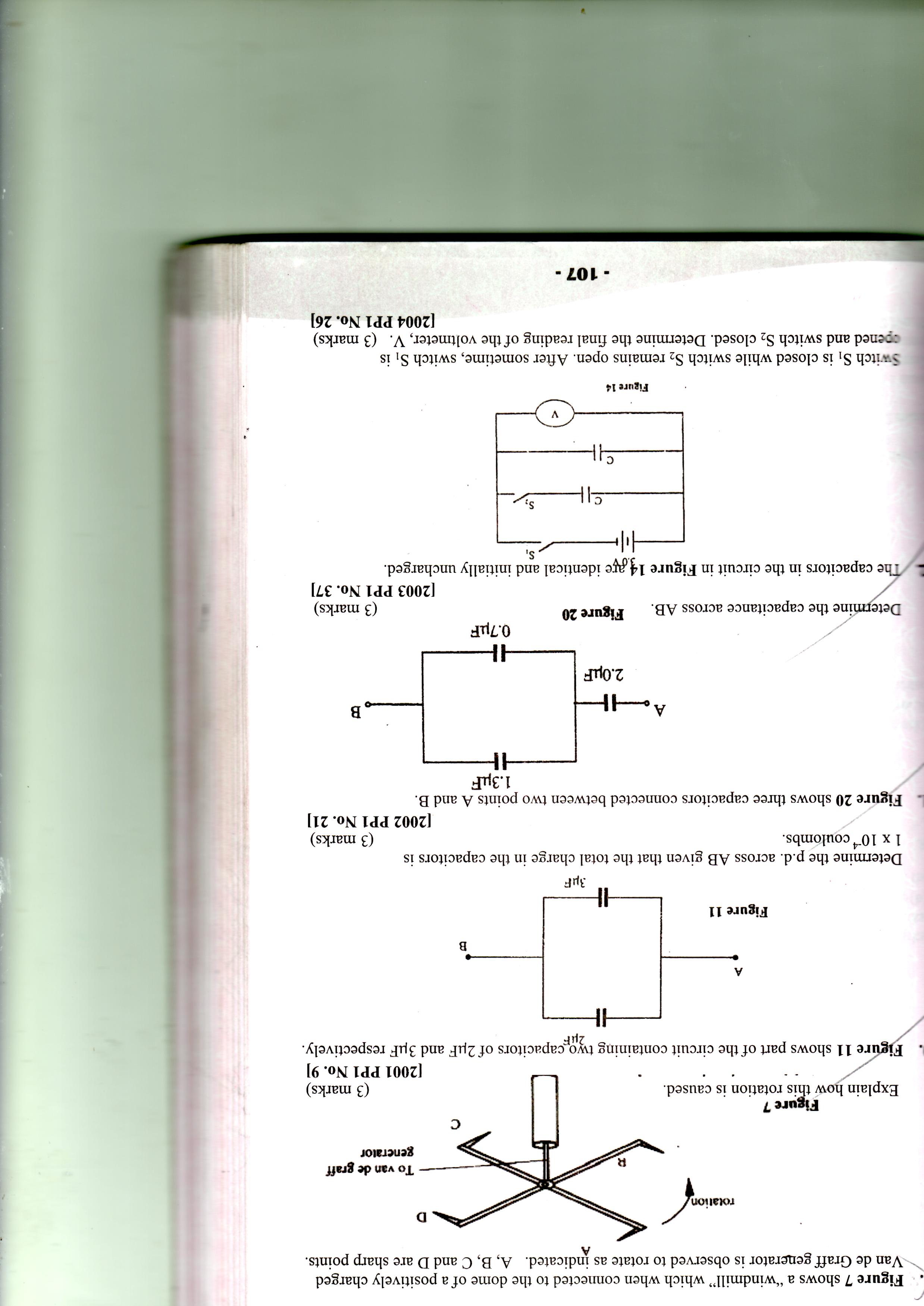 	         Explain how this rotation is caused. 3.          2003 Q9 P1Figure 7 shows a highly negatively charged rod being brought slowly near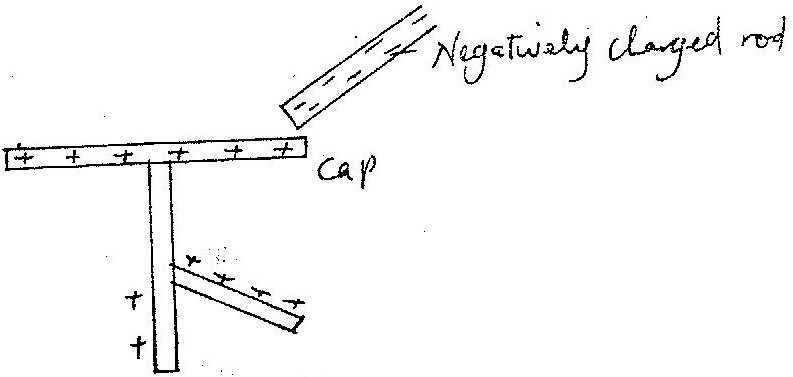  the cap of a positively charged leaf electroscope. It is observed that the leaf initially falls and then rises.	                      Figure 7	               Explain this observation 						(2 marks)4.          2004 Q8 P1          Figure 6 (a) shows three spherical balls of the same size placed on insulating          stands. Balls A and B are conductors while ball C is non conductor.  Ball A was          initially charged as shown. The quantity of charge is represented by the number          of dashes.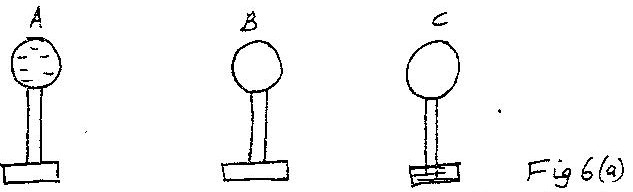 	   Ball A is made to touch B momentarily and then C.  Show on Figure 6(b), the                   final distribution of charge on the balls.   					 (1 mark)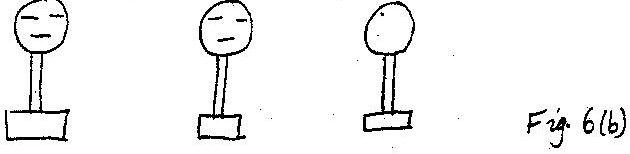 5.          2004 Q4(b) P1              i) In the space provided below, sketch a labeled diagram to show how pinhole                      camera forms an image of a vertical object placed in front of the pinhole.              ii) a building standing 200m from a pinhole camera produces on the screen of the                    camera an image 2.5cm high 5.0cm behind the pinhole.  Determine the actual                     height of the building.6.          2005 Q38 P1	Fig 18 shows two spherical materials one an insulation conductor, the other a conductor, Negative charge are introduced at point A in each case.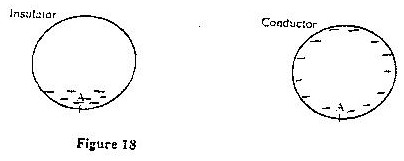               One the same figure indicate the final position of the charges. Explain               your answer.								      (2marks)7.          2006 Q3 P2A metallic body shaped as shown in figure 2 is positively charged andinsulted from the ground as shown in the figure.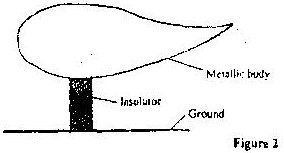            On the figure show the charge distribution				          (1 mark)8.           2008 Q2 P2A leaf electroscope A is charged and placed on the bench.  Another uncharged leaf electroscope B is placed on the same bench and moved close to A until the caps touch. State and explain what is observed onthe leaves of A and B.                                           								  (2 marks)9.          2009 Q3 P2                     A conductor is slowly brought near the cap of a positively charged electroscope.                      The leaf first collapses and then diverges. State the charge on the conductor                											          	(1 mark)                                   10.        2010 Q4 P2A positively charged sphere is suspended by an insulating thread. A negatively charged conductor is suspended near it. The conductor is first attracted, after touching the sphere it is repelled. Explain this observation.  								(2 marks)11.        2011 Q2 P2Figure 2 shows two identical pith balls A and B suspended with insulated threads. They /are separated by an insulator X. A is positively charged and B is negatively charged. The quantity of charge on A is three times the quantity of charge on B.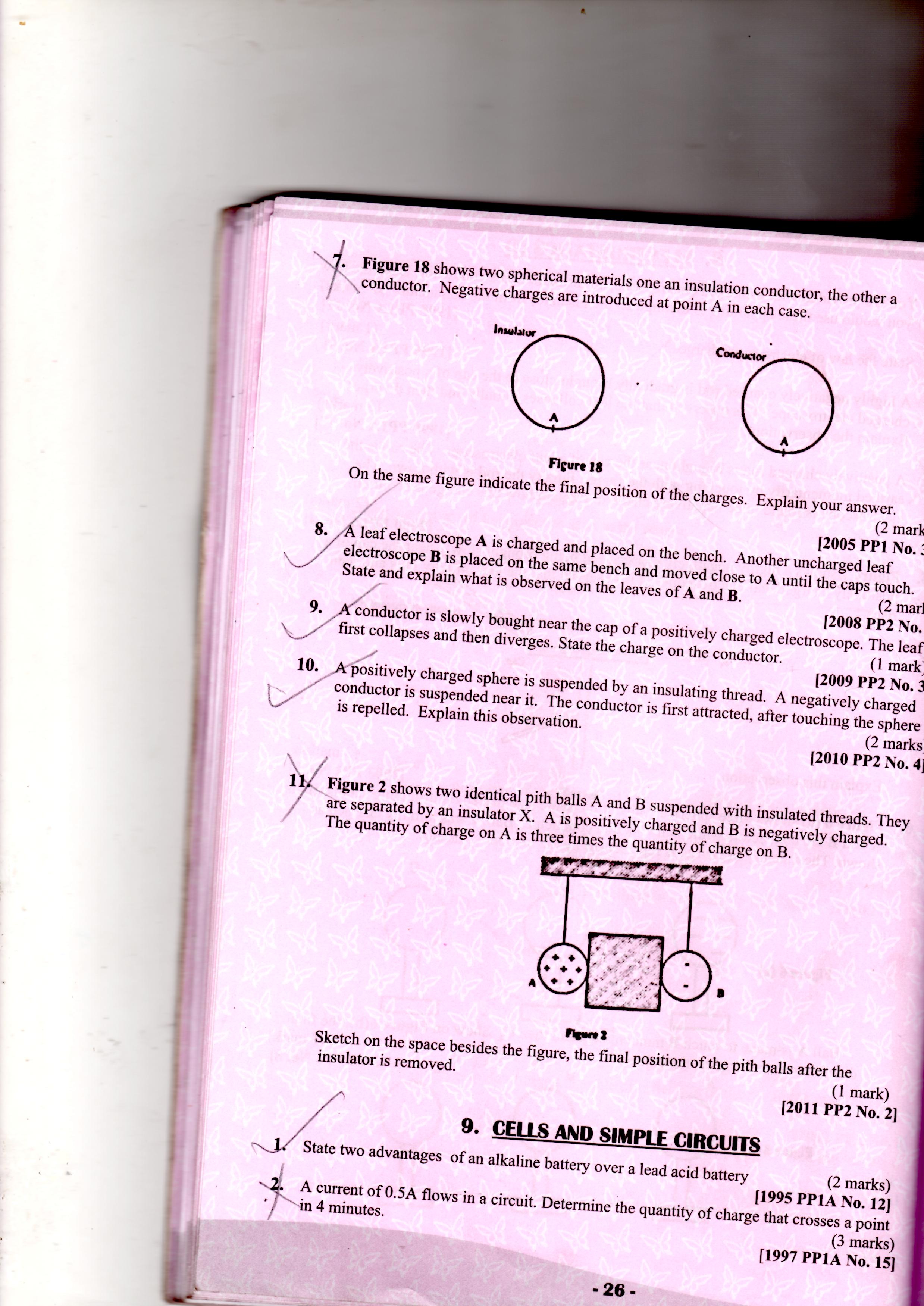 Sketch on the space besides the figure, the final position of the pith balls after the insulator is removed. 					(1 mark)12.     2012 Q4 P2	 Figure 4, Shows a negative point charge placed near a positively charged rod. Draw on the diagram, the resulting electric field pattern			 (2 marks)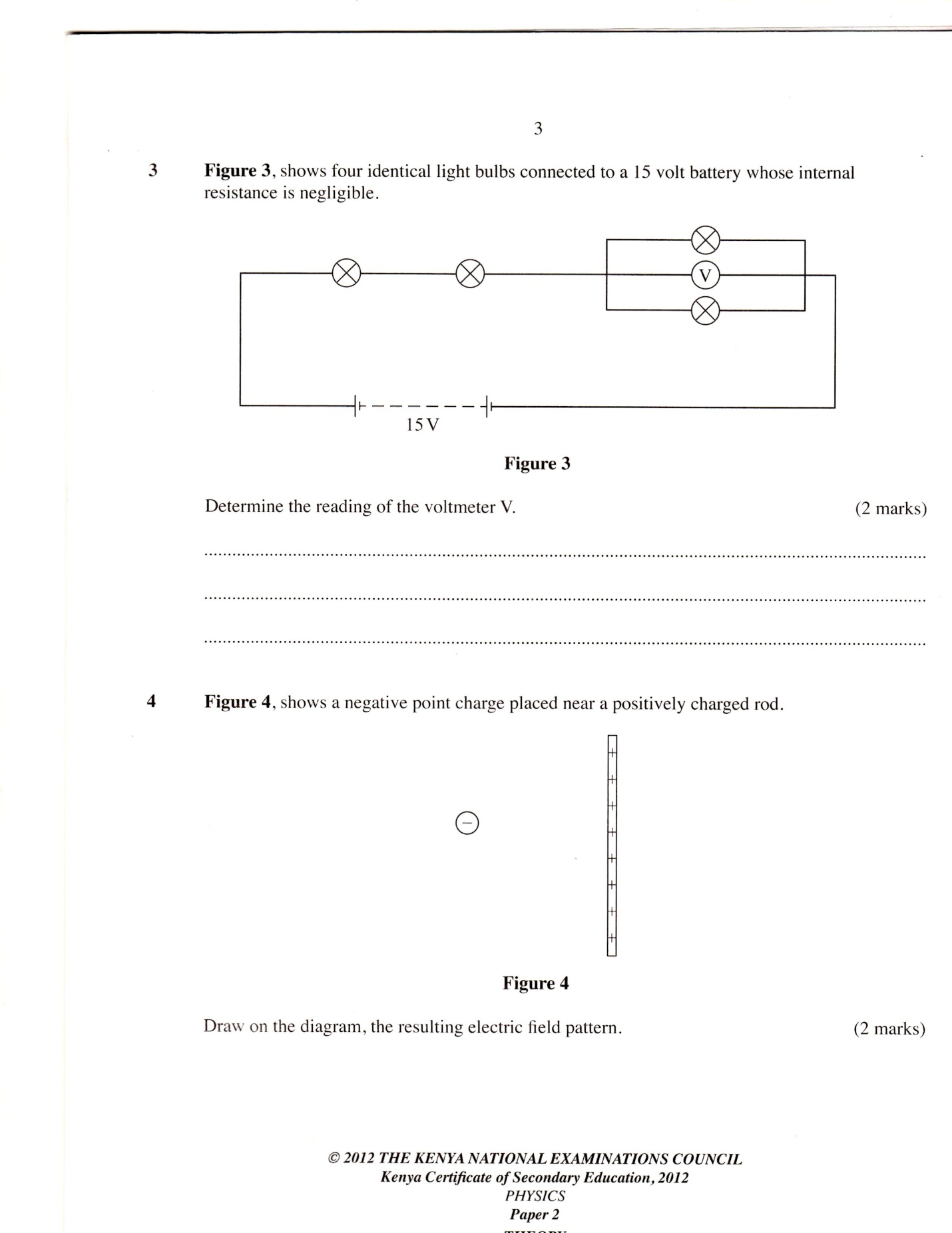 13.     2014 Q10 P2                    State two uses of a charged gold leaf electroscope.		             	          (1 mark)14.     2014 Q16b P2 Figure 8 shows a negatively charged rod placed near an uncharged conductor resting on an insulating support.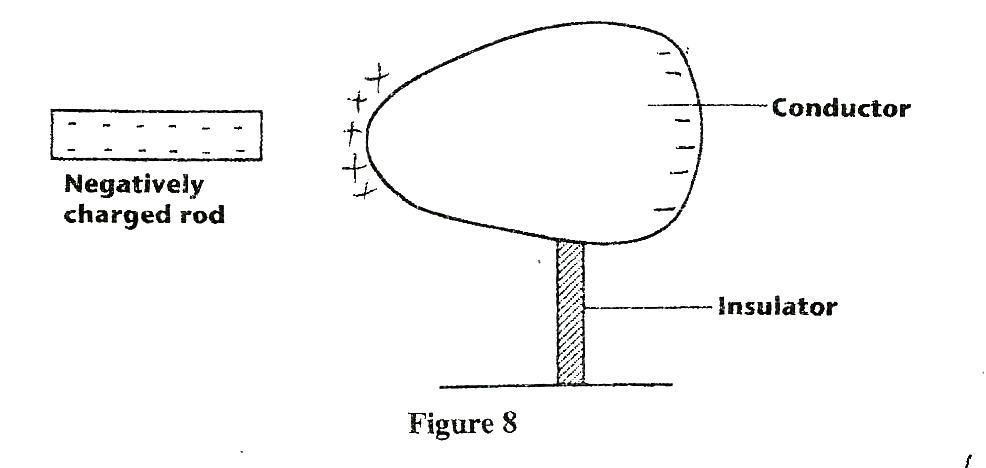      i)Show the charge distribution on the conductor				(2marks)    ii) State the effect            I) Of momentarily touching the conductor with a finger while the                 charged rod is still near the conductor 					 (1mark)    II) On the charge distribution of withdrawing the negatively charged rod          after momentarily touching the conductor 				 (1 marks)    III) In the space provided, sketch a diagram to show how the charge in             (II) would have been distributed if the conductor was a sphere 		 (1mark)15.      2015 Q2 P2      It is observed that when a charged body is brought near the cap of       a positively Charged, electroscope, the divergence of the leaf increases.       State the type of charge on the body.					 (1 mark)     CELLS AND SIMPLE CIRCUITS1.          1995 Q12 P1                         State two advantages of an alkaline battery over a lead acid battery	 (2 marks)2.          1996 Q19 P1In large current circuits large resistors in parallel are preferred to low resistors in series explain					               (2 marks)3.          1997 Q15 P1A current of 0.5A flows in a circuit. Determine the quantity of charge that crosses a point in 4 minutes.  				(3 marks)4.          1998 Q10 P1A car battery requires topping up with distilled water occasionally. Explain why this is necessary and why distilled water is used. 		(2 marks)5.          2000 Q10 P1State one advantage of an alkaline accumulator over a lead – acid accumulator.  (2 marks)6.          2001 Q10 P1                      Explain how polarization reduces current in simple cell. 		 	(2 marks)7.          2003 Q10 P1State one advantage of a lead – acid accumulator over a nickel – iron (NiFe) accumulator. 							 (1 mark)8.          2003 Q23 P1              In the circuit diagram shown in fig. 12, the lamps are Identical and             the cells are also identical.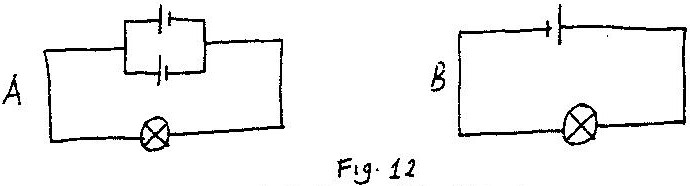 	      State with reason, in which circuit the lamp will be lit for longer period.   (2 marks)9.          2004 Q9 P1	      State the purpose of Manganese dioxide in a dry cell10.          2004 Q15 P1	      Figure 10 show two circuits in which identical dry cells and identical                      bulbs are used. Use the information in the figure to answer questions 10 and 11.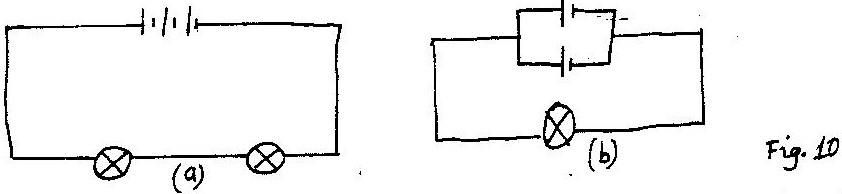 	 Explain why the bulb in Figure 10(10) will be brighter than each of the                          bulbs in Figure 10 (a) 							 (2 marks)11.          2004 Q16 P1	Give the reason why the cells in figure 10(b) can be used for a longer               period than the cells in Figure 10 (a) 					(1 mark)12.         2005 Q9 P1Fig 7 shows the features of a dry cell(Leclanche’).  Use the information in the figure to answer question 12 and 13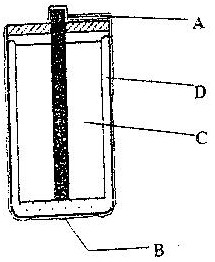                                   Fig 7	        State the polarities of the parts labelled A and B.			          	 (1 mark)13.          2005 Q10 P1	         Name the chemical substance in the parts labelled C and D		 (2 marks)14.          2006 Q4 P2State a reason why the caps of the cells of a lead- acid battery are opened when charging the battery.					 (1 mark)15.          2007 Q2 P2	        State one advantage of an alkaline cell over a lead – acid cell 		 (1 mark)16.          2009 Q4 P2Give a reason why it is necessary to-leave the caps of the cells open when charging an accumulator                                                 			  (1 mark) 
17.         2010 Q17(a) P2                                         (a) Figure 12, shows an electrical circuit including three switches, Sj, S2, S3,                     and three identical lamps L,, L2, L3. A constant potential difference is                     applied across X and Y.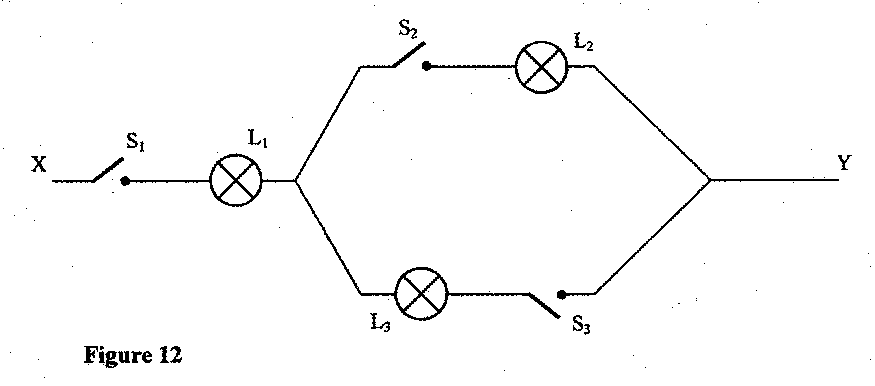 	(i)  Other than Lj, state the lamp that will light when S: and S2 are closed.                           								 (1 mark)             (ii)  How does the brightness of Ll in (i) above compare with its                      brightness when all the switches are closed?			 (1 mark)                         (iii)  Explain the observation in part (ii) above. 			        	 (1 mark)18.         2011 Q4 P2                           Figure 4 shows the cross-section of a dry cell. Use the information on]the figure to answer questions 18 and 19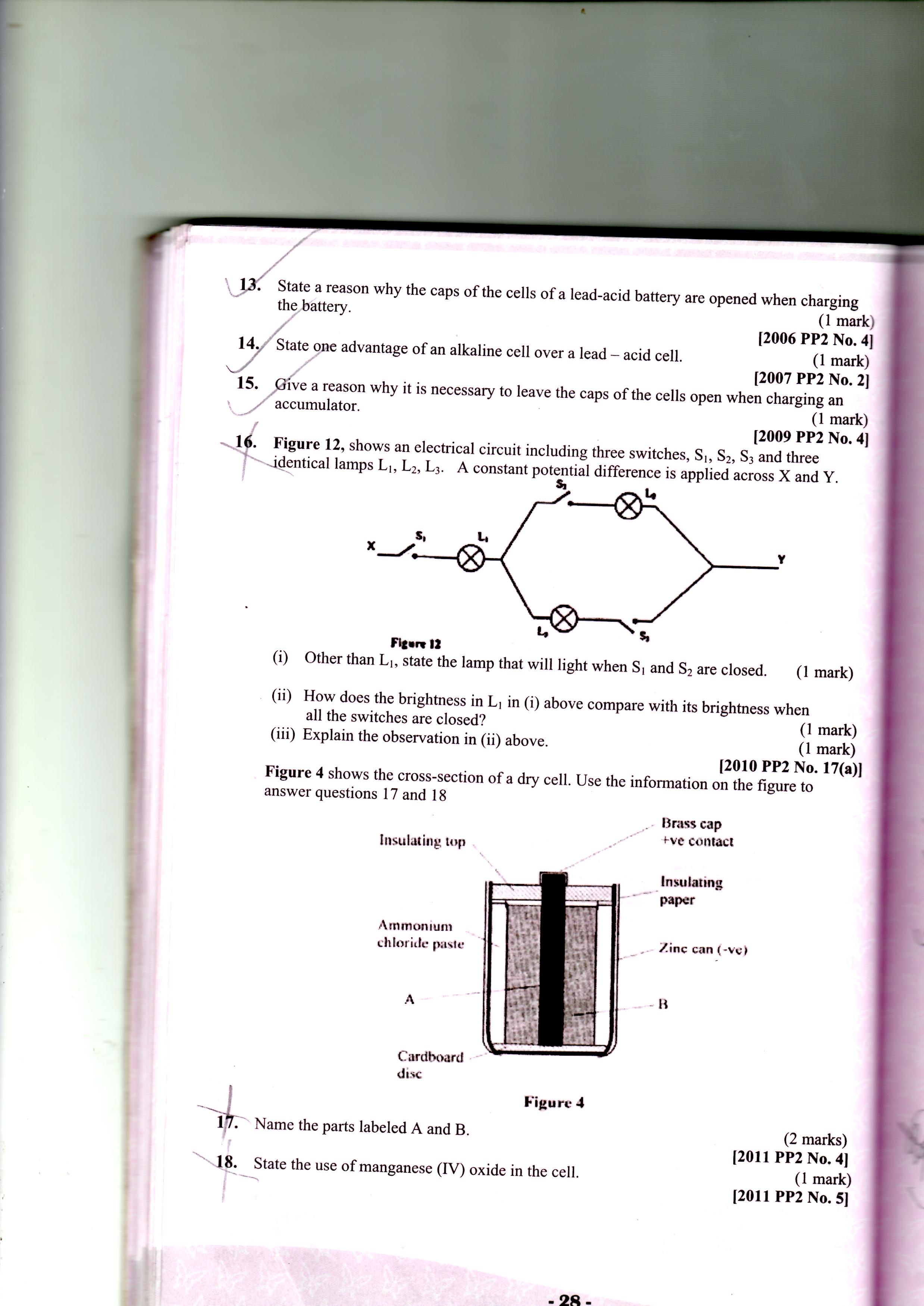 Name the parts labeled A and B 						(2 marks)19.         2011 Q5 P2                           State the use of manganese (IV) oxide in the cell 			(1mark)20.         2012 Q3 P2                           Figure 3, shows four identical light bulbs connected to a 15 volt battery whose internal resistance is negligible. 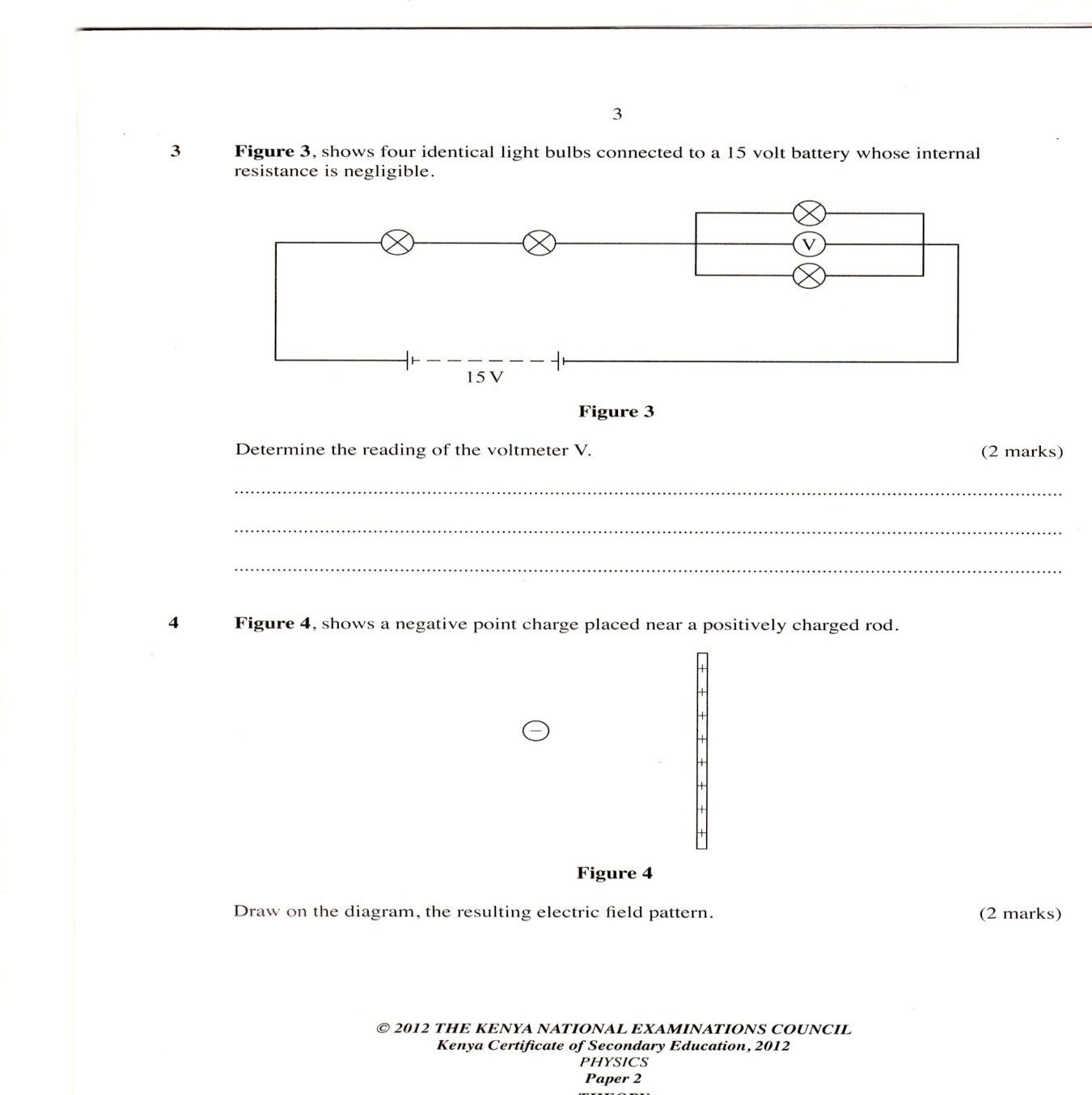                          Determine the reading of the voltmeter V.				  (2 marks)21.      2015 Q3 P2                    State the reason for topping up a lead - acid accumulator with                      distilled water.       								(1 mark)MEASUREMENT 1   MARKING SCHEME      1995 Q1 P1	       Micrometer screw gauge       1995 Q7 P1Oil spread until it is one molecule thick or film taken as a perfect circle or oil drop has been taken as perfect sphere/ cylinder/ uniform thickness       1996 Q1 P1                    15.00 + 0.30 = 15. 30 mm; or 1.53cm or 1.53 x 102m        1996 Q3 P1                     Length of container/ height/                     Width of the base/base area/diameter/radius of the base/thickness      1997 Q1 P1              Volume = 7.4 – 4.6 = 2.8cm        Density = massVolume         = 11g2.8 cm3= 3.9gcm-3      1997 Q4 P1             Balance: meat + 0.5 kg on one side and 2 kg on the other:      1998 Q1 P1 	         Accuracy of measuring tape is 10m or 0.1 cm + 5cm or 0.05m.       1998 Q2 P1	        Length of post is 1.7m (1.50 x 1.55) Range       1998 Q2(b) P2         b  i)	Volume of block = 4x4x16 = 256 cm3		Mass of block = 154 gm		D= m=154=0.6g/cm3 deny ½ mark if not to d.p		      V   256	ii)	Volume of liquid ¾ of 256 = 192 cm3		Density of liquid = 154 = 0.8g/cm3		                               192        2000 Q1 P1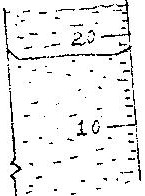          2001 Q1 P1	             Volume removed = 11.5cm3	             Density =   mass    = 	 22     1.9cm-3		                  Volume 	11.5         2001 Q3 P1   Centre of gravity of A is at (geometric) centre while that of B is lower when rolled. Centre of gravity of A stays in one position while that of B tends to be raised resisting motion as it resists; thus slowing down B. OR B there is friction force between the surfaces which resists motion.         2001 Q3a P2	          a) Fill tray with water to the brim and level on bench; sprinkle lycopodium   powder on the water surface either pick an oil drop with kinked wire; and     measure the volume of a drop; put one drop at centre of the tray let oil spread and measure maximum diameter d of the patch; hence reproducing  speech.	V   = 4/3Лr3     where r = radius of a drop                But v = Л(d/2)2t            Where t is the diameter of oil drop                    T = 4v                          Лd2          2003 Q1 P1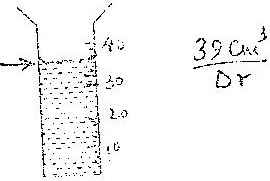              39cm3         2005 Q1 P1	         Volume of 55 drops	=8ml		accept cm3	          Or Volume of one drop	=8/55					= 0.1454/0.1455/0.145/0.15cm3          2006 Q6 P1     		   Volume = 68cm3		   Mass	= 567g		   Density = m = 567			        V     68		         = 8.34 gcm-3							         2006 Q14b,c P1                   (b) (i)	Volume = 4/3 π r3		         = 4/3 π x 0.0253		        = 6.54 x 10-5 cm3			            (ii)	Area = π r2		         = π x 102		        = 314 cm2								           (iii)	A x diameter of molecule = volume;		           314 x d = 6.54 x 10-5		            d = 2.1 x 10-7 cm						        (c) (i) The oil is assumed to have spread to thickness of one  molecule	             (ii) Sources of errors:Getting the right oilMeasuring drop diameterMeasuring diameter of patchGetting drop of a right size			         2008 Q1 P1	            Water 	      5 x 10-6 kg                  RD =    ML = P		      	            	       	                  ML         2008 Q2 P1	              For liquid	      RD = ML				                  	MW	       	                   P = ML     x 1g/cm3	                         MW         2009 Q1 P1            Volume run out = 46.6 cm3            Density = m/v=54.5/46.6=1.16953	                         =1.17g/cm3         2010 Q2 P1	               - 2.53 + 0.5 = (working must be shown)         2010 Q9 P1 The patch is one molecule thickThe patch is perfectly circular        2010 Q16 P1	a)	Mass of the water that completely filled the bottle:	                   			= 66.4 - 43.2			= 23.2g	b)	Volume of water that completely filled the bottle:	                    			   23.2g/1gcm3 = 23.2cm3			(NB: working must be shown)	c)	Volume of the density bottle:	                                                          			       23.2cm3	d)	Mass of sand	                   (67.5 - 43.2) g - 24.3g (working must be shown)	e)	Mass of water that filled the space above the sand.	                 				82.3 - 67.5 = 14.8g (working a must)	f)	Volume of the sand:			Volume of the sand = volume of bottle - volume of added water			= 23.2 - 14.8			= 8.4cm3	g)	Density of the sand	                                                              				   P = M/V = 24.3g = 2.893cm3			                   8.4cm3			(NB: at least 2 dec places)24.     2011 Q18(a) P1               Count the number of peaks (n) , measure the length and divide this length by (n-1)25.     2012 Q1 P1 		Total volume = 0.6 x 3                         Reading   = 7.6 + 1.8                                = 1.8cm3                                         = 9.4cm3                 Working for 1.8 must be shown                 				26.    2012 Q18a P1  (a) (i)lengths BC and CD							           (ii) 100 x BC = S x CD         OR   1 x BC = 105 x CD                         S =                           S =          reject use of (g) / mass.        		27.     2014 Q1 P118.6 + 18.5 + 18.6 + 18.5 4=	74.2	=	18.55cm =	18.6 cm	428.     2015 Q2 P1               22m3 – 19cm3 = 2cm3                    50 drops = 2cm3                    1 drop = ?                     1 drop =  cm3 = 0.04cm3FORCES MARKING SCHEME     1995 Q13 P1Surface tension / adhesive forces supports water column or more capillarity in tube 2 than tube 1Surface tension is the same in both tubes and equal to the  weight  of water column supportedNarrow tube has longer column to equate weight to wider tubeVolume of water  in the tubes  is same hence narrower tube higher column      1996 Q11 P1AdhesionCohesion/ surface tension      1997 Q4 P1Altitude or latitude/ radius of earth changes/ acceleration due to gravity from place to place away from the earth       1997 Q3 P1        Balance: meat + 0.5 kg on one side and 2 kg on the other:       1997 Q8 P1              Adhesion of water to glass is greater than cohesion       1997 Q12 P1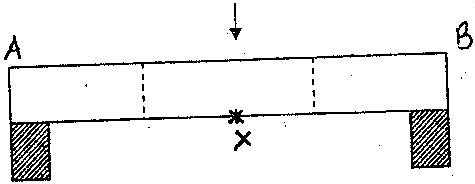          1998 Q5 P1Addition of soap solution to pure water reduces the strength of the skin tension holding pin from sinking and so it sinks.  Surface tension supports the pin. Addition of soap reduces tension/weakens/broken.         1999 Q5 P1	Cohesion between Hg molecules is greater than adhesion between Hg and glass molecules/cohesion force or adhesion. Force.         2002 Q2 P1Acceleration of gravity on Jupiter is higher than that of earth, so a bag of saw dust must be less massive if the greater acceleration on earth is to produce the same pull as sugar bag on earth.          2003 Q11 P1	              Temperature          2004 Q10 P1	               Adding detergent/Impurities/increasing temp/heating       (Any give 1mark)        2005 Q11 P1 In (a) cohesive forces between water molecules are greater than adhesive forces between water and wax while in (b) adhesive forces between water and glass molecules are greater than cohesive forces between water molecules.          2006 Q2 P1    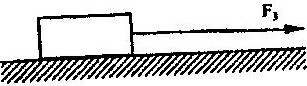           2006 Q10 P1 	             At F, radius of curve is smallest and so greatest centripetal force is required to              keep luggage on carrier; ( F =mv2)					 (2 marks)			                                      R          2008 Q3 P1  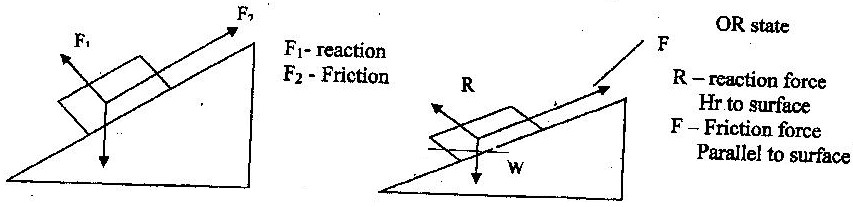 	               (a)	              b)	R – Increases	OR	R – Approaches W		            F – increases 		F – increases      reason (F α R)          2009 Q3 P1	             Needle floats due to the surface tension force.             Detergents reduce surface tension, so the needle sinks.         2010 Q10 P1        		                     i)	The upthrust in the liquid					(1 mark)		                	             u = 5.0 - 4.04 			                          u = 0.96N	                      b)	The volume of the solid.					(2 marks)		                 	           Weight of liquid displaced = 0.96N			                       Mass of liquid displaced = 0.096kg		                   	V = M/P = 0.096/800 = 1.2 x 10-4m3			                         1.2 x 102cm3		                     	120cm3    2011 Q7 P1        On dripping the hot rod at X, the water at X expands making water molecules to          move away from x. Hence the toy moves towards y    2012 Q2 P1              Frictional force is equal to the applied force (out in the opposite direction),                     hence the net / resultant force applied is zero			     2012 Q3 P1                      = 9.71kg									Accept 9.7 since values in the question are given to an accuracy of decimal place.Accept calculator value of 9.70588235Accept truncated values e.g 9.705				    2013 Q6 P1Upthrust = weight of the object in air - weight of the object in the fluid    2013 Q11 P1In (a), the adhesive force between water and capillary tube is stronger than the cohesive force between the water molecules while in (b) the cohesive force betweenmercury and the tube is higher than the adhesive force between mercury and the tube    2015Q3 P1Extension on earth = 6cm caused by 0.06kg,  On the moon : K = 10N/m, e = 0.01        F = Ke = 10 x 0.01 = 0.1NGrams on the moon =  1.667N/mPRESSUREMARKING SCHEME       1995 Q4 P1	         Flow from a to B       1995 Q5 P1                Pressure difference between liquids in A and B is P = gh where e is liquid,                  g = acceleration due to gravity and h is height          But force = P x cross section area of siphon, P = F/A          Thus F = gh A	Since e.g. A are constantsFα h	       1995 Q6 P1               No change in flow OR the flow will still continue       1995 Q13 P1Surface tension/adhesive forces support water column or more capillarity in tube 2 than tube 1Surface tension is the same in both tubes and equal to the  weight  of water column supportedNarrow tube has longer column to equate weight to wider tubeVolume of water  in the tubes  is same hence narrower tube higher column       1996 Q4 P1                 hp p1 g = h2 p2g	Same as h1 p1= h2 p2            h1 = h2 p2g		  = 8 x 18	         pg		            08	    = 18cm;       1996 Q5 P1(i) Rubber is elastic and when a nail pushed through it stretches and grips     the nail firmly without allowing air leakage            (ii) Valve effect pressure from inside causes tyre rubber to press firmly                    on the nail        1997 Q5 P1            H1 P1g = h2 p2g            H2 = 1.36 x 104 x -64	              8 x 102                 = 1088cm;/ 10.88m.        1998 Q7 P1	         Low contact pressure between tyre and earth/no sinking.       1999 Q4 P1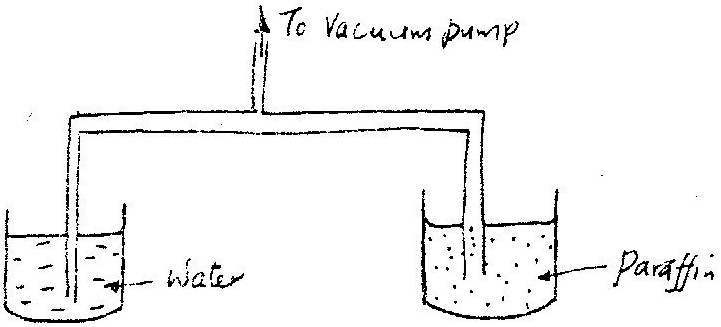                      Reason: P water is greater than  paraffin=height of water required is therefore less                      than that of paraffin         2001 Q4 P1		No air on moon surface / no air pressure / no atmosphere.        2001 Q3c P2        c)      p= pgh;			Or mass = D x V	       = 1000 x 2x10		               = 1000x 2x2/1000                   = 20000 N/M2                    F = P x A			                           M =  0.4kg                 = 20,000N/m2 x (2 x 104m2)                         F = mg = 0.4 x 10                 =   4N					                  =4N         2002 Q5 P1		P = F		      A		Total press =	25000 N					           0.025 x 4m2   = 250,000N/m2                                                                     = 250000 Pa		         2003 Q4 P1	            P = phg  / p = dhg	             = 1.36 x 104 x 0.7	             = 9.52 x 104 or 95200 Nm-2   Allow g = 9.8m/s2 (follow through working)                              or   95200Pa         2005 Q4 P1   There is extra/ more/higher/ increased pressure in (b) due to the wooden block increasing distance d2         2005 Q(2b) P1   Pressure on liquid  by  Pressure on load piston = pressure by effort piston on liquidGases are compressible, thus cannot transmit pressure          2006 Q3 P1    Pressure at a point in a fluid is transmitted equally to all points of the fluid and to the walls of the container.	          2007 Q4 P1Sucking air reduces pressure inside the tube; so that atmosphere pressure forces the liquid  up the tube                                                           	          2007 Q5 P1                       Look for symbols                       PA ghA = PaghB                     formula         or correct                       PAg x 24 = 1200 g x 16         substitute     substitution                       Pa = 800 kgm-3                     answer         answer                                 2008 Q8 P1     	            P1 = gh			or	Pr = PA + heg	                = 1200 x 10 x 15 x 10-2	= 8.4 x 10-4 + 15 x 1200 x 10-2 x 10	                = 1800 pa				= 8.58 x 104 pa	              Total pressure   = (8.4 x 104 ) + 1800                                                    = 8.58 x 104 pa    (85800pa)         2009 Q4 P1When equal forces applied; pressure on B is greater than on A due to smaller area.Pressure difference is transmitted through to liquid causing rise upward. Force on A is greater than B hence upward tension.          2010 Q3 P1	                  - Air (molecules) expelled by heating	                 - Pressure inside is less that atmospheric pressure          2010 Q11 P1	                   - Volume decreases so more collisions per second.                                     2011 Q14 P1Since A and B are identical, the speeds of the jets of water are the same. This is because pressure at the same pressure at the same horizontal level is equal and is transmitted equally throughout the liquid in all directions24.            2012 Q7When upthrust is equal to the weight of the balloon (and its contents) 25.           2012 Q15(c) P1            (i) to expel air / to remove air / push air out / drive air out     		             (ii) Pressure of air outside the bottle is greater than pressure inside. / atmospheric                     pressure outside is greater than pressure inside    			             (iii) cooling causes condensation of vapour; creating a partial vacuum; /creating                     fewer vapour and air molecules inside. 26.          2012 Q15 P1   (i) valve B rests / closes / fall under its own weight (and  pressure / weight above          pressure  in the cylinder decreases / lowers / reduces and water rises in cylinder         pushing valve A open (opening valve A) / pressure in the cylinder  decreases         (water pushed by) atmospheric pressure opens valve A   					 (ii) Valve A rests / closes its own weight / the weight of the water / both pressure and       weight of water above it. Increased /higher/high pressure is created in region        between valve A and valve B foreign valve B to open or water(pressure) opens       valve B	    (b) The water is lifted up by the piston and comes out through the spout; / pulling up         piston / moving up piston. 								(c)    pwghw = epghp          hp =                   = 12.5m            							(d)  - force applied on piston   or       - ability of the parts of the pump to withstand the pressure of the liquid column.27.          2013 Q3 P1            760mmHg = 600mmHg +                = 760 – 600 = 160mmHg28.          2013 Q9 P1     Air is compressible, hence pressure is not uniformly transmitted equally29.          2014 Q5 P1F=PA		F1=	F2 = 5		P = F	=F2  = 5x24	A1	A2		  A1	A2=120 N	F= 5 x 24		 20	= Q		      = 120N		      4	25Q=120N30.      2015Q4, 5 P1     4.   depth / height of the liquid          density of the liquid     5.   Sharp pointed heels have a very small area of contact and they therefore           Exert maximum pressure on the floor hence more damageTHE PARTICULATE NATURE OF MATTERMARKING SCHEME         1996 Q11 P1	        Adhesion           Cohesion/ surface tension         1996 Q37 P1                         Air molecules are in constant random motion; smoke particles collide                           with these molecules hence their random motion         1997 Q25 P1                          Extra heat is required to change ice to water / latent heat of fusion          1998 Q23 P1  Layers of the crystal material are arranged according to faces/ plans/ flat surfaces.  Cleavage is only possible parallel to those faces/places/flat surfaces.         2000 Q6 P1Particles of gases are relatively far apart while those of liquids and liquids are closely parked          2001 Q5 P1 When the permanganate dissolves / or breaks up into particles (molecules) these diffuse through the water molecules          2001 Q3(b) P2 	Hydrogen since its less dense it diffuses faster.          2003 Q5 P1Air molecules are in continuous random motion. They bombard / knock / collide with smoke particles          2005 Q7 P1	             A or tube with air	 Gas molecules move faster/quicker than water molecules OR Diffusion of gases is faster/more than in water/Grahams law the density of air is less than that of water          2006 Q14a P1(a) In solids the molecules are held in position by intermolecular forces that are very  large. In liquids the molecules are able to roll over one another since the forces are smaller			                            		(1 mark)          2007 Q15 P1                            Smoke particles                            Show the behaviour or movement of air molecule                            Smoke particles are larger than air molecules/ visible and light enough                             to move when bombarded by air molecules			                          Lens   Focuses the light from the lamp on the smoke particle; causing                                      them to be observable	                            		                          Microscope Enlarge the smoke particle so that they are visible/ magnifies  	                                  Smoke particles	                                          		                     (b)                            Smoke particle move randomly / zigzag / haphazardly                            Air molecules bombard the smoke particles/ knock, hit                            Air molecules are in random motion	                  		                      (c)                            The speed of motion of smoke particles will be observed to be higher 	smoking particles move faster, speed increases, increased random motion       2008 Q9 P1	      - Intermolecular distances are longer/ bigger/ in gas than in liquids	      - Forces of attraction in liquids are stronger/ higher/ greater/ bigger/ than in                     gases      2009 Q5 P1Molecules inside warm water move faster than in cold water. For Kinetic energy in warm water is higher than in cold water/move with greater speed /molecules vibrate faster in warm water.     2011 Q8 P1Raising the temperature of the gas increases the average speed of gas molecules hence bombard the wall of the container more often therefore more force is applied to the container wall. Since the surface area of the container wall is constant there is an increase of pressure on the walls of the container.     2011 Q10 P1     The inter molecule forces between water molecules are weaker than in a solid.16.       2012 Q4 P1  The gas diffuses from the region of higher concentration to a region of low   concentration.17.        2013 Q13 P1       Diffusion18.        2014 Q14 P1  Collision / bombardment of particles / molecules with air molecule s/particles   which are in random motion / haphazard / zigzag19.        2015 Q6 P1                 (a) freezing   (b) weak cohesive force between the particlesTHERMAL EXPANSION MARKING SCHEME         1995 Q8 P1The liquid expand uniformly, expansion is measurable (large enough), thermal conductivity         1995 Q34 P1                 -Temperature of source be the same         - Length  be the same / wax          - Amount of wax (detector) be the same          1996 Q6 P1Concrete mixture and steel have approximately the same linear expansively. They expand/ contract at the same rate         1997 Q7 P1Glass is a bad conductor of heat, the difference in temperature between the inside and the outside cause unequal expansion         1997 Q9 P1                   The rate of cooling depends on the rate of evaporation             Rate of evaporation depends on the surface area             Surface area A, < surface area B for evaporation          1997 Q1a P2         		i) -To make and beak contact / circuit		   - It bends and straightens or the metals expand differently.            ii) Current flows, heating takes place, temperature rises, strip is heated and                bends way from contact ; disconnects heater; temperature; drops                 reconnected heater or completes circuit.         1998 Q16 P1Length of the rod; diameter/cross sectional area of the rod/thickness nature/type of rod material/conductivity.          1998 Q31 P1 When mercury is heated (during a fire); it expands and makes contact, completing the circuit to ring the bell.         1999 Q6 P1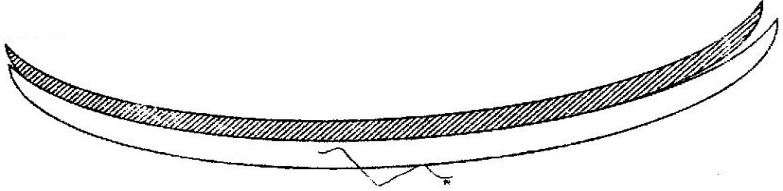          2000 Q7 P1Since the strip is bimetallic when temperature rises the outer metal expands more  than the  inner metal; causing  the strip to try and fold more; this causes the pointer to move as shows       2001 Q6 P1Water rises up the tube into the flask or water is sucked into the tube or bubbles are seen momentarily.       2001 Q7 P1 Cold water causes air in the flask to contract // reduces pressure inside flask or when cold water is poured it causes a decrease in volume of air the flask or pressure increases in the flask // volume of the flask decreases.       2003 Q6 P1  Glass flask initially expands / Heating increases the volume of the flask; hence the water level drops. Eventually water expands more than glass, leading to the level rising.       2004 Q2 P1  Air in the balloon expands/volume of balloon increases; displaces more air raising the up thrust of air;       2004 Q4 P1 	          Density of water is low/It will result to a very log barometer/ very long tube       2004 Q5 P1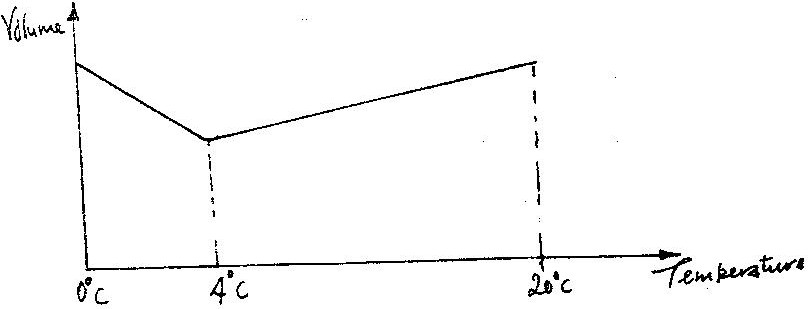 	               NB at 40 c graph must be curved	                      - 40 must be marked	                     - If drawn using a ruler N0 mark	                    - If 200 c is marked, it must be higher than 00c	          2006 Q4 P1 On heating, the bimetallic strip bends; This causes the position of the centre of gravity of the section to the left to shift to the right causing imbalance and so tips to the right	          2008 Q4 P1     	           - Atmospheric pressure is higher than normal/ standard or boiling was below            - Pressure of impurities          2008 Q5 P1 When flask is cooled it contracts/ its volume reduces but due to poor conductivity of the glass/ materials of the flask water falls as its contraction is greater than that of glass.marks are independent unless there is contradiction)       2009 Q6 P1Prevents /holds, traps, breaks mercury thread to bulb when thermometer is removed from a particular body of the surrounding.        2010 Q3 P1	             - Air (molecules) expelled by heating                   - Pressure inside is less that atmospheric pressure         2010 Q5 P1	                - Flask which is in intact with heat expands first	                - Liquid expands more than glass.         2011 Q4 P1            Put the junction at a lower temperature than the room temperature .Aluminium             contacts  more than steel hence its diameter reduces more therefore separating                             2012 Q5 P1                       Glass is a poor conductor; unequal expansion/uneven expansion/                         non-uniform expansion leads to cracking     	         2012 Q17(c) P1     2013 Q7 P1      The heat on the copper side is conducted away while that on the wooden side is not        since wood is an insulator and thus does not conduct heat. This makes the paper burn       on the side of the wood27.  2014 Q 12 P1On the axis provided, sketch the graph which shows the relationship between volumeand temperature of a fixed mass of water in the temperature range O0 to 100C.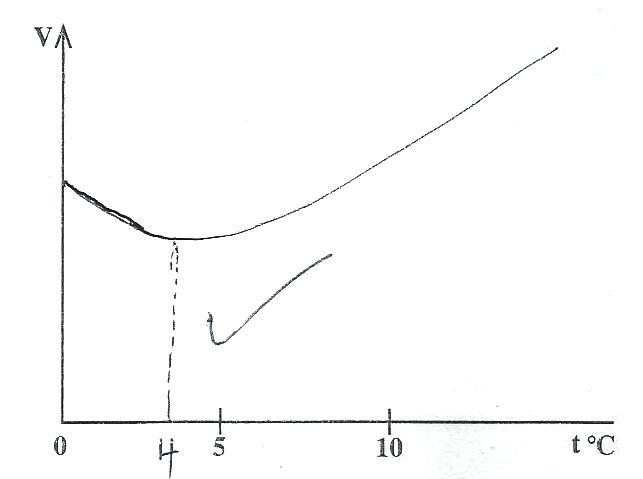 40C Must be shown              Minimum volume is at 40C28.     2015 Q7 P1             The metal of making container A is better than that of B. It conducts heat              faster to the glass causing it to expand and break.29. 2015 Q16b P1        Reducing the size of the bore – making the bulb thin – reducing the size of the bulbHEAT TRANSFER MARKING SCHEME         1995 Q10 P1 	          Water/ or glass are poor conductor of heat         1995 Q34 P1Temperature of source be the same- Length of rods be the same / wax- Amount of wax (detector) be the same          1996 Q7 P1Radiation is at the electromagnetic waves Φ infrared while conduction involves    particles, which move at lower speed          1998 Q9 P1Surface area of water .  Nature of surface of the container/colour/texture /material/ (ambient temperatures).         1998 Q16 P1Length of the rod; diameter/cross sectional area of the rod/thickness nature/type of rod material/conductivity.         2000 Q8 P1This  is because  metal is a good conductor, so that heat is conducted from outer parts  to the  point  touched; while  wood is  a poor conductor         2000 Q22 P1Boiling point of spirit is lower than that of water. Specific heat capacity is lower than that of water.Spirit has a lower heat of vaporisation than water         2001 Q19 P1	           Heat loss will be higher in AMenthylated spirit will boil faster / evaporates / more volatile causing loss of heat through latent heat of vaporization.         2001 Q1(a) P2                   (i) A-Vacuum          B - Silvered shiny wallsHeat lossBy evaporation is minimized by corkThrough radiation is minimized by silvered wallsThrough conduction is minimized by double walls.Temperature is likely to be higher in flask B, since some heat is lost by flask A.           The air above the water forms convection currents.10.          2002 Q7 P1	          Can B						Good absorber of radiation.11.          2003 Q7 P1  Initially the wire gauze conducts heat away so that the gas above does not reach the ignition temp/point. Finally the wire gauze becomes not raising the temp of the gas above ignition point.         2004 Q7 P1 	          Wooden Block - Wooden block is a poor conductor of heat all the heat goes in                        melting the wax.        2005 Q5 P1Reduce/ minimize the transfer of heat by radiation OR Reduce the loss of heat OR gain of heat by radiation.         2007 Q6 P1	               Radiation                                                                           		          2007 Q7 P1                             X2 is made greater than X1 / X1 is made shun X2                            X2 is made larger than X1                          Since  B receives radiation  at a higher rate, it must be moved               Further from sources for rates to be equal:  since A receives radiation at               a lower rate than B.         2007 Q14 P1                         F1 d1 = f2 d2                                                                             	         Since the quantity of water A is smaller, heat produces grater change of   temperature in A; This causes greater expansion causing the cork of temperature  in A; this cause greater expansion causing the cork to sink further.Per unit volume/  greater decrease in density/ lower density in A           2008 Q6 P1Heat conductivity/ rates of conduction/ thermal conductivity (NB: If heat conduction no mark)         2008 Q7 P1                                         x sectional area/diameter/thickness/radius         2009 Q7 P1	          Dull surface radiate faster than brighter surface.           P- looses more of the heat supplied by burner than Q        Q – shiny surface is a poorer radiator /emitter of heat thus retains more               heat absorbed. (There must be a comparison between P & Q)         2009 Q8 P1Heat travels from container to test tube by radiation so the dull surface P, gives more heat to the test tube.         2010 Q4 P1	                 - Flame heats air which/becomes less dense (expands) /and move                           upwards expand	                - This will push the blade upwards/creates convection currents hence rotate.         2011 Q 5 P1P, connection current takes place in p more than Q because cooling takes place at the top making the cold water to none downwards23.       2012 Q 17 a-c (a) -Fire heats air around region C which expands and becomes less dense;   -The less dense air/smoke rises up the vent and emerges at A;   -Cool (more dense) air move down the vent at B introducing fresh air into the        room. 								                 (b)  The flask has double walls which are silvery (shinning surface) on both sided                       The shiny surface is a good reflector of heat. 				                  (c)    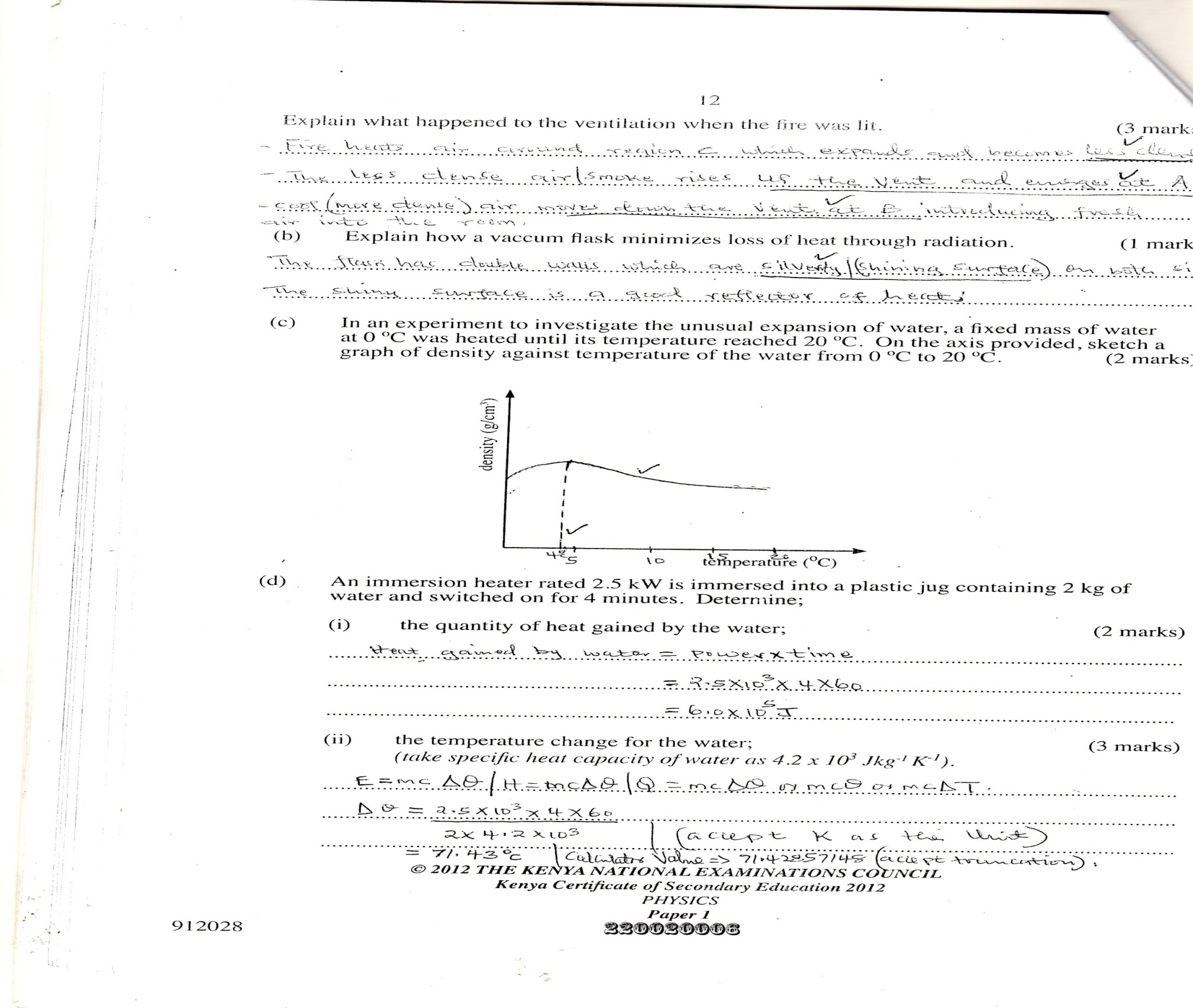 24.    2014 Q7 P1Flask painted black absorbs more heat causing more / faster expansion of air above S than T.Black is a better absorber of heat causing more / faster expansion of air.25.     2015 Q12 P1                Thermometer B – the convection of hot water rises up.RECTILINEAR PROPAGATION OF LIGHT MARKING SCHEME         1995 Q9 P1	            Rectilinear propagation/ light travels in a straight line         1996 Q8 P1There are three different sources of light of the different intensities; brighten/ dimmed / different direction/ amount quality. Similar sources/ at different distances from the object         1997 Q10 P1                  A ray from A			A ray from B            Relative positions of A and B correctly drawn          1998 Q27 P1 	              Moon covers the sun/obstruction of sun by the moon	              Both heat and light have same velocity/both are electromagnet waves.          1998 Q32 P1 	             There will be no variation of intensity of light/ uniform intensity/no bands/one           1998 Q33 P1    	            Is the one which cannot form on a screen                         Is formed by rays which are not real	            Is formed by extending rays.			                        Formed by apparent rays.          1999 Q8 P1  	                Angle of rotation of reflected ray=2(angle of rotation of mirror)					                     =2 x 30 = 600         2000 Q9 P1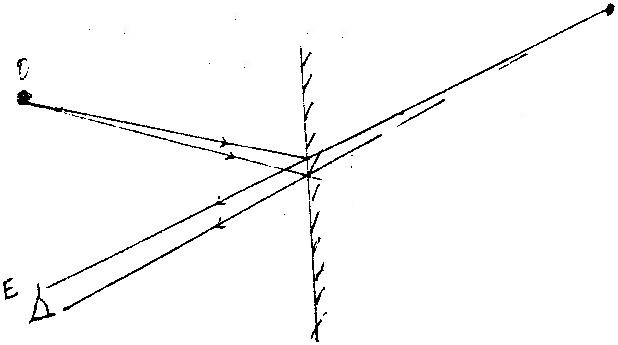          2001 Q8 P1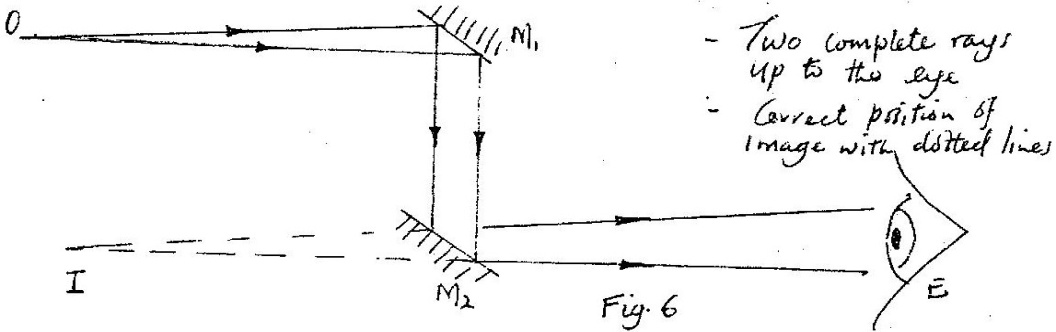          2003 Q8 P1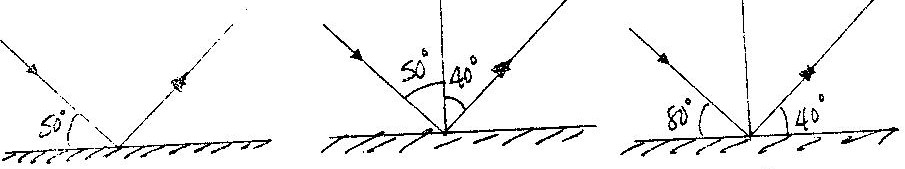                R = I = 90 = 40o		Or	  R = 180 – 100 = 80 = 40o	                              2         2004 Q7 P1	         NB- Check correct rays with arrows.At least one angle on each reflecting surfaces must be marked         2005 Q6 P1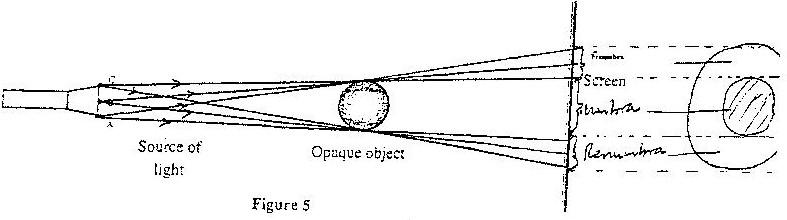               2 sec of rays with arrows labelling of umbra (totally dark) and partly dark (Penumbra)          2006 Q2 P2 	             Magnification	=						Image dist = height of image			Object dist     height of object			10    =     16			600	    h			H = 9.6 m	         2007 Q1 P2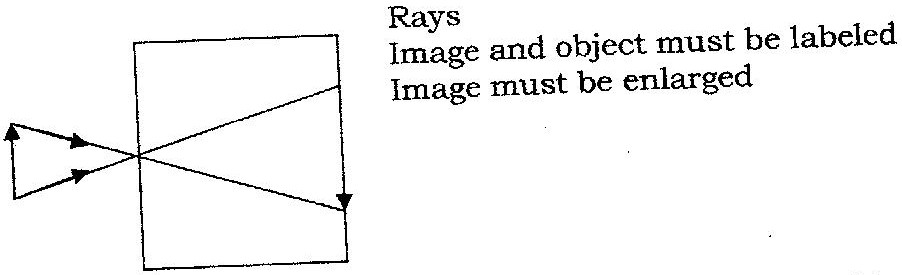           2008 Q1 P2   	           BC	- Total absence of light; umbra, completely dark		           - Total darkness		Rays are completed blocked from this region by the object          2009 Q1 P2                       Infinite (very many, uncountable, several)           2009 Q2 P2                                                                    450                                                                           450	     450         2010 Q1 P2Initial deviation = 800, Reflected ray rotates 2 x 20 = 200 Final deviation = 80 + 20 = 1000                                                            2011 Q1 P2                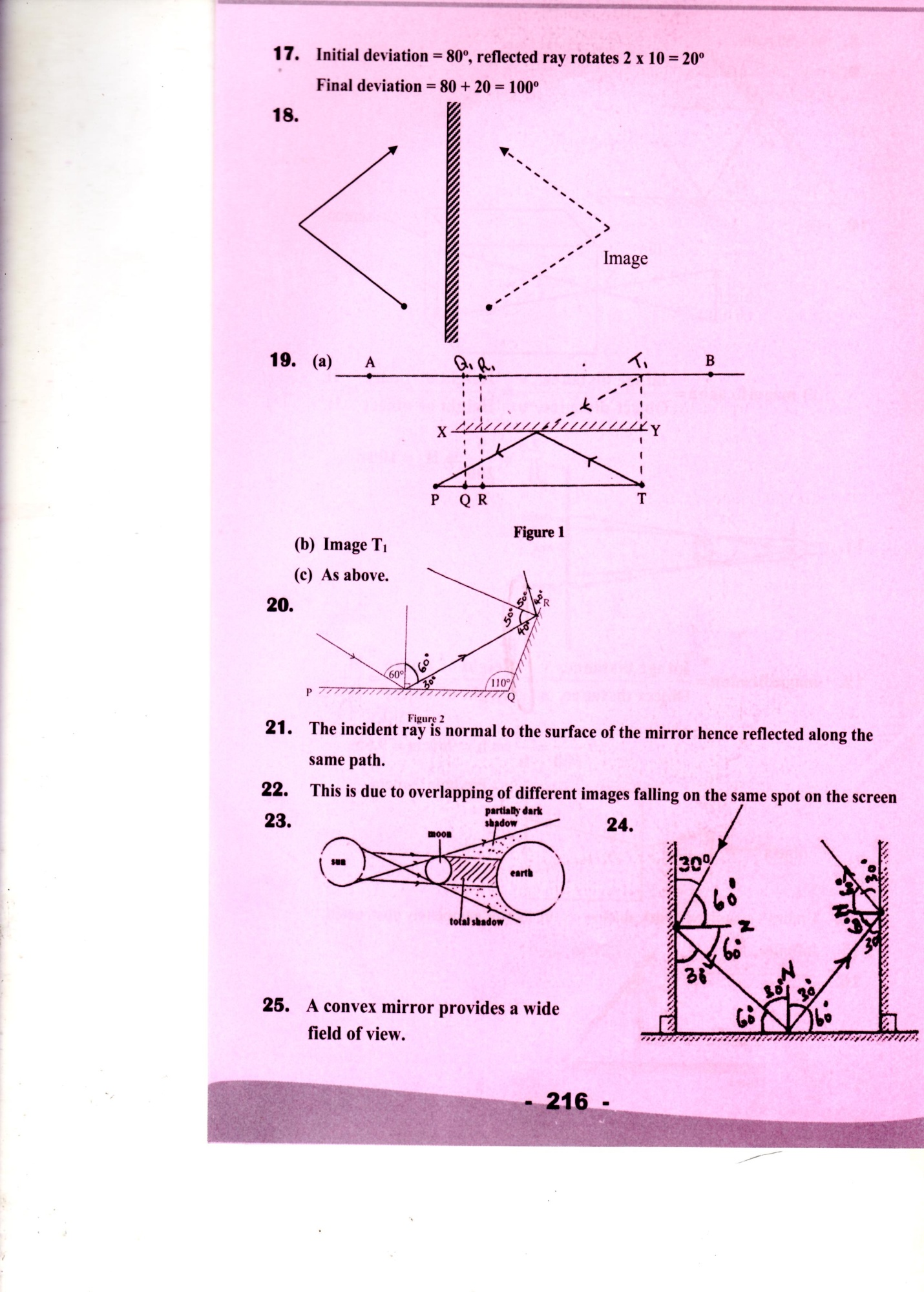          2012 Q1 P2                  (a) 								          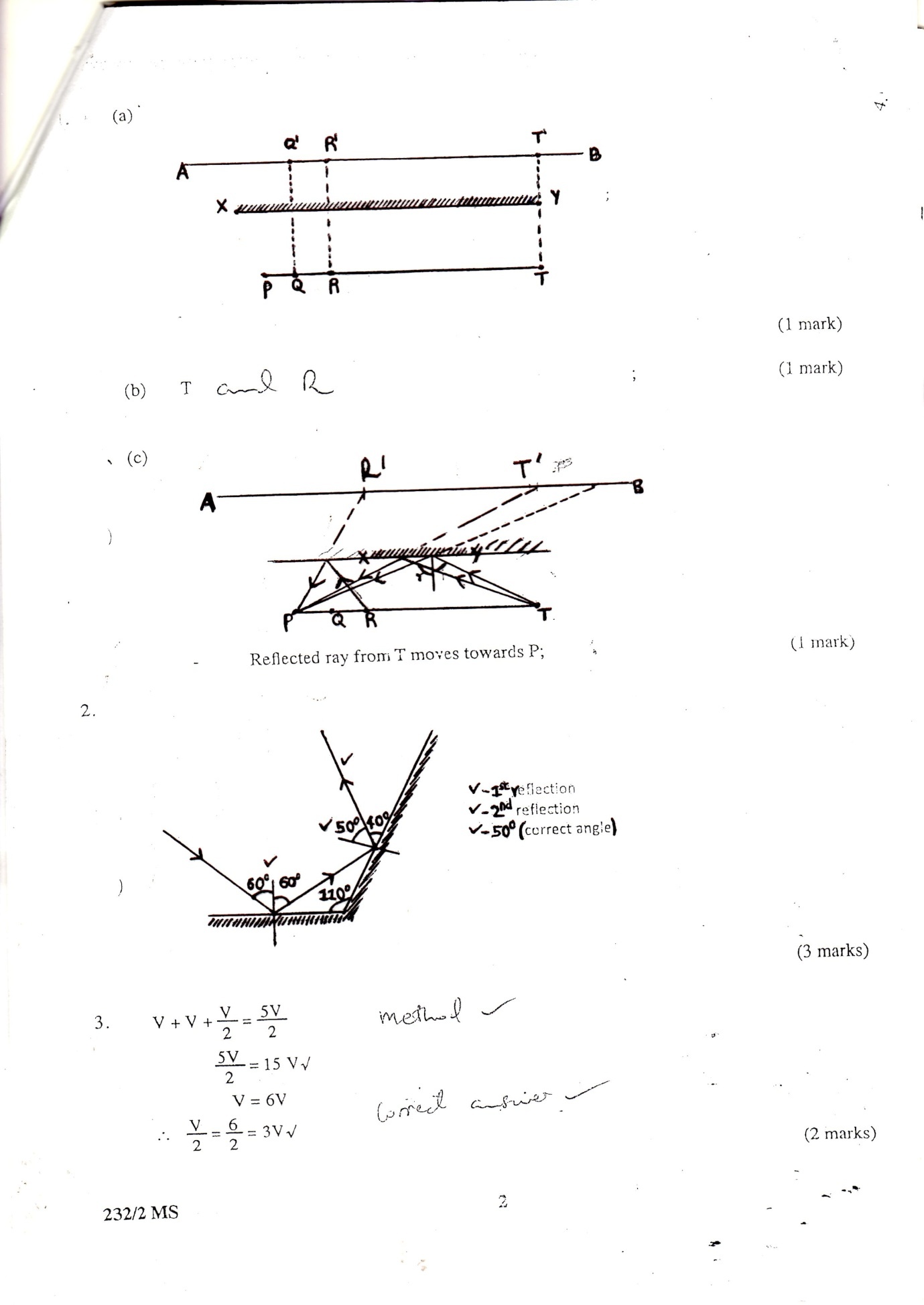                (b)     T and R								            (c)                  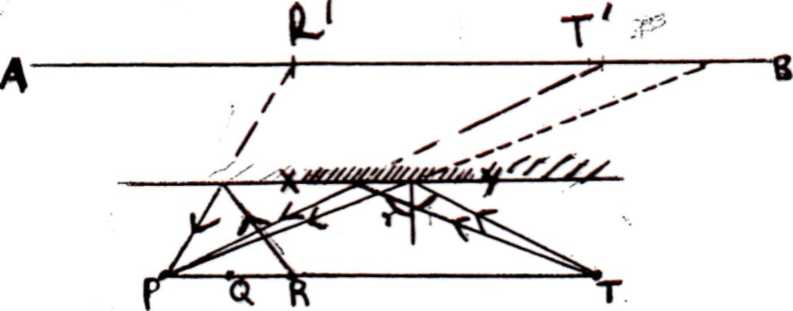          2012  Q2 P2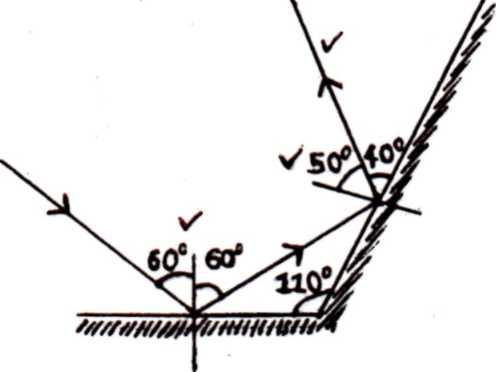          2013  Q1 P2                      The incident ray is normal to the surface of the mirror hence reflected along the                        same path         2013  Q2 P2                     This is due to overlapping of different images falling on the same spot on the screen24.        2014 Q18b P2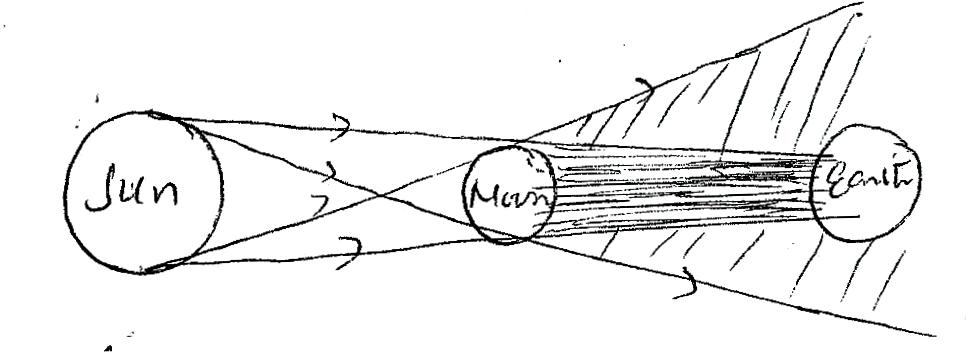 Outer pair of raysInner pair of raysProper labeling of umbra and penumbraHints: Size of the sun and size of the earth                 Moon should be close to the earth                 Rays must have arrows and must be tangent to the sun and moon 25.    2015Q1 P2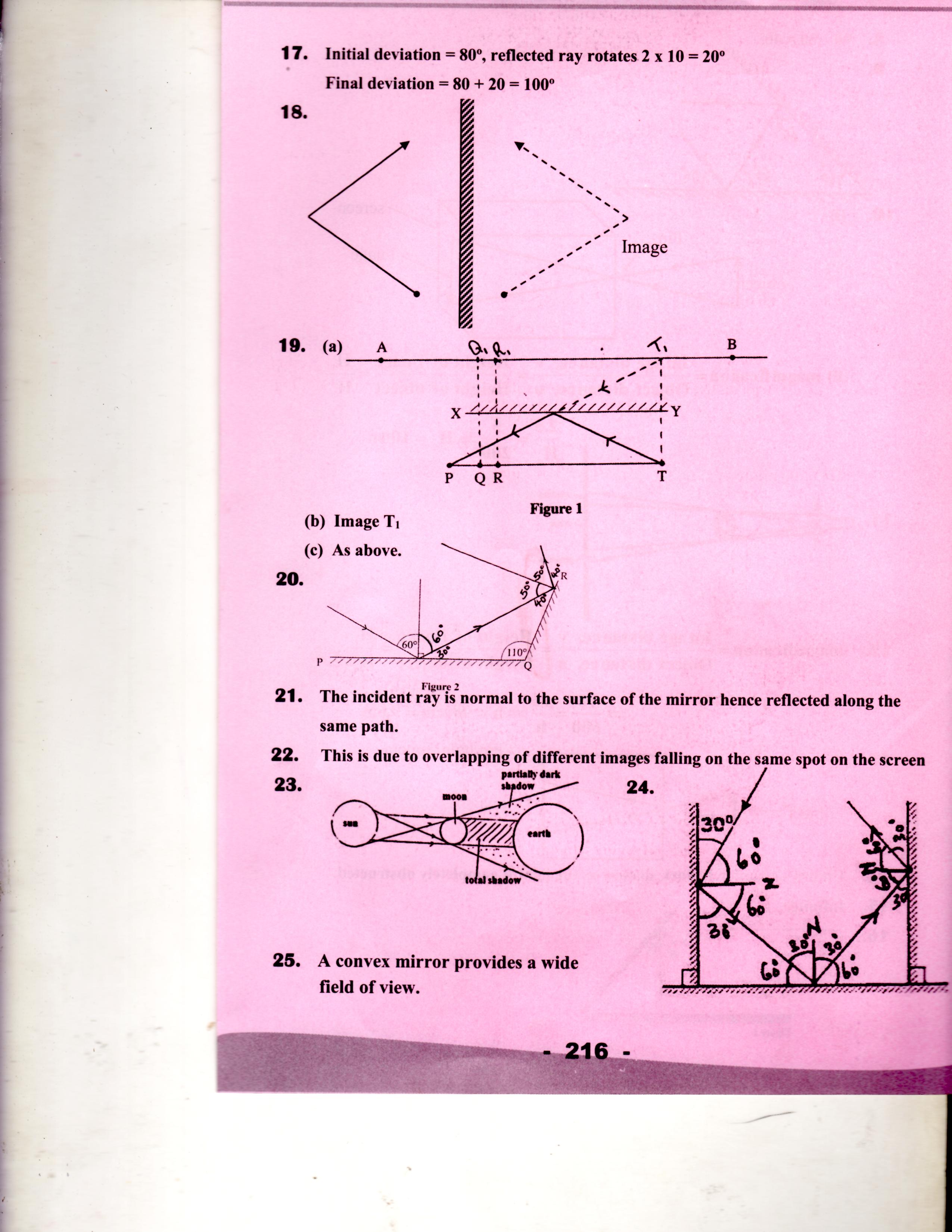 ELECTROSTATICS I    MARKING SCHEME      1995 Q11 P1Each material is brought in turn to touch the cap. The conductor will discharge the electroscope while the insulator will not (accept bring near conductor gauge)      2001 Q9 P1  Point action takes place at sharp points (A , B, C, D ), charge concentrates at sharp points causing high pd, this causes air the surrounding to be ionized. The positive ions are repelled causing points to move in opposite direction.      2003 Q9 P1The negative charges on the rod initially neutralize the positive charges on the leaf and the plate / A the road is moved towards the cap electrons are repelled to the leaf, making it to fall.	         As the road is brought nearer, the excess negative charges on the leaf and                      the plate. Current for a longer (Do not accept cheaper)      2004 Q8 P1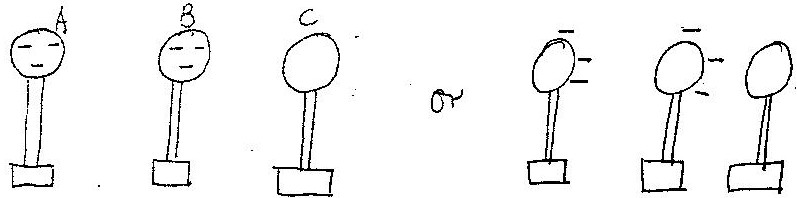       2005 Q8 P1                  b.	i)	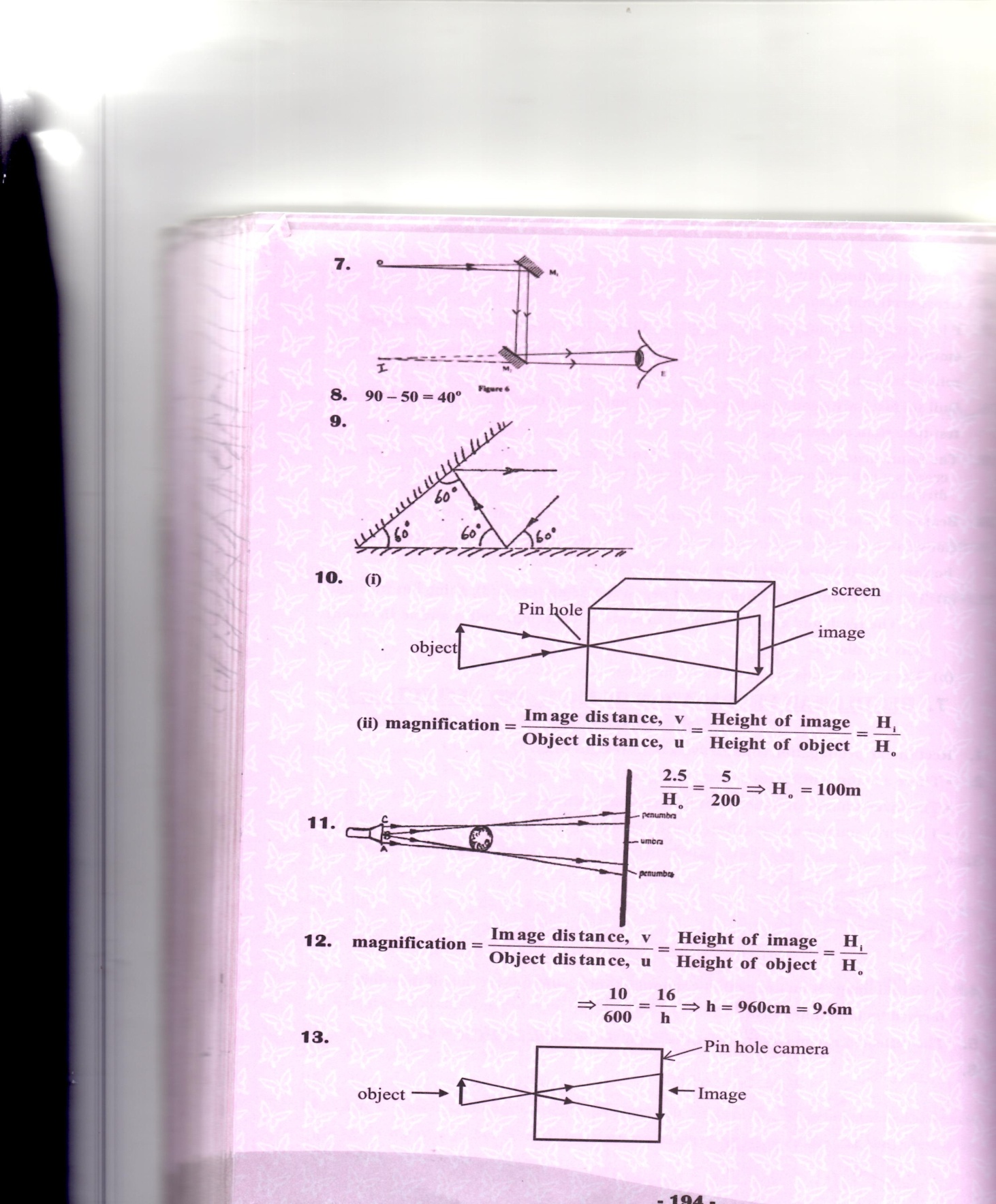 		ii)	m= ht of Image = distance of image			      ht of object     distance of object			h0/200  = 25/5 h0= 200x25/5  = 100m      2005 Q38 P1	Conductor allows charge to be distributed/movement/spread.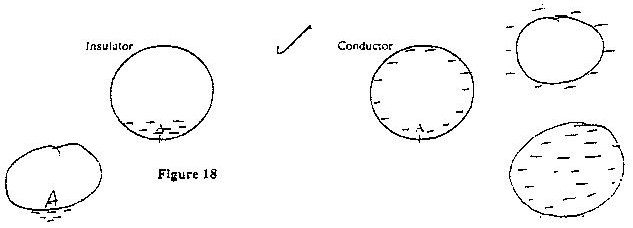          2006 Q3 P2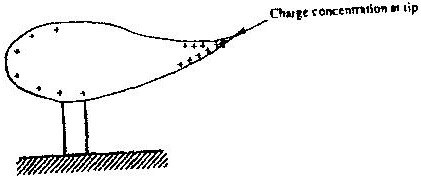          2008 Q2 P2		 Leaf in A falls a bit while leaf in B rises a bit	            The two leaf electroscope share the charge         2009 Q3 P2                           Negative change         2010 Q4 P2The conductor is initially attracted because of opposite charge. It is then neutralized and charged positive/negative, hence repelled      2012 Q4 P2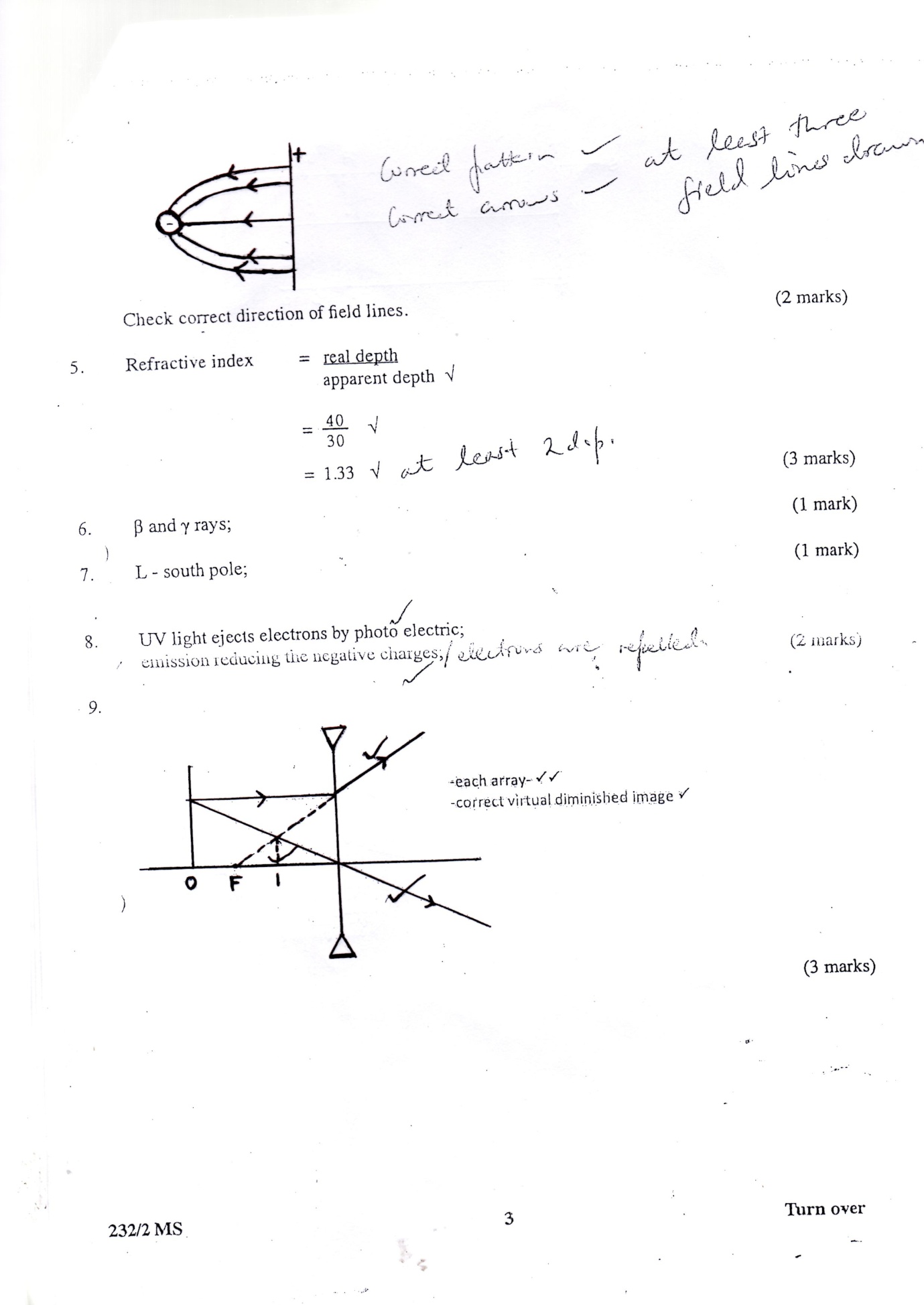                    Correct pattern√        	       Correct arrows√    at least three field lines drawn        	       Check correct direction of field lines  					        (2 marks)      2012 Q4 P2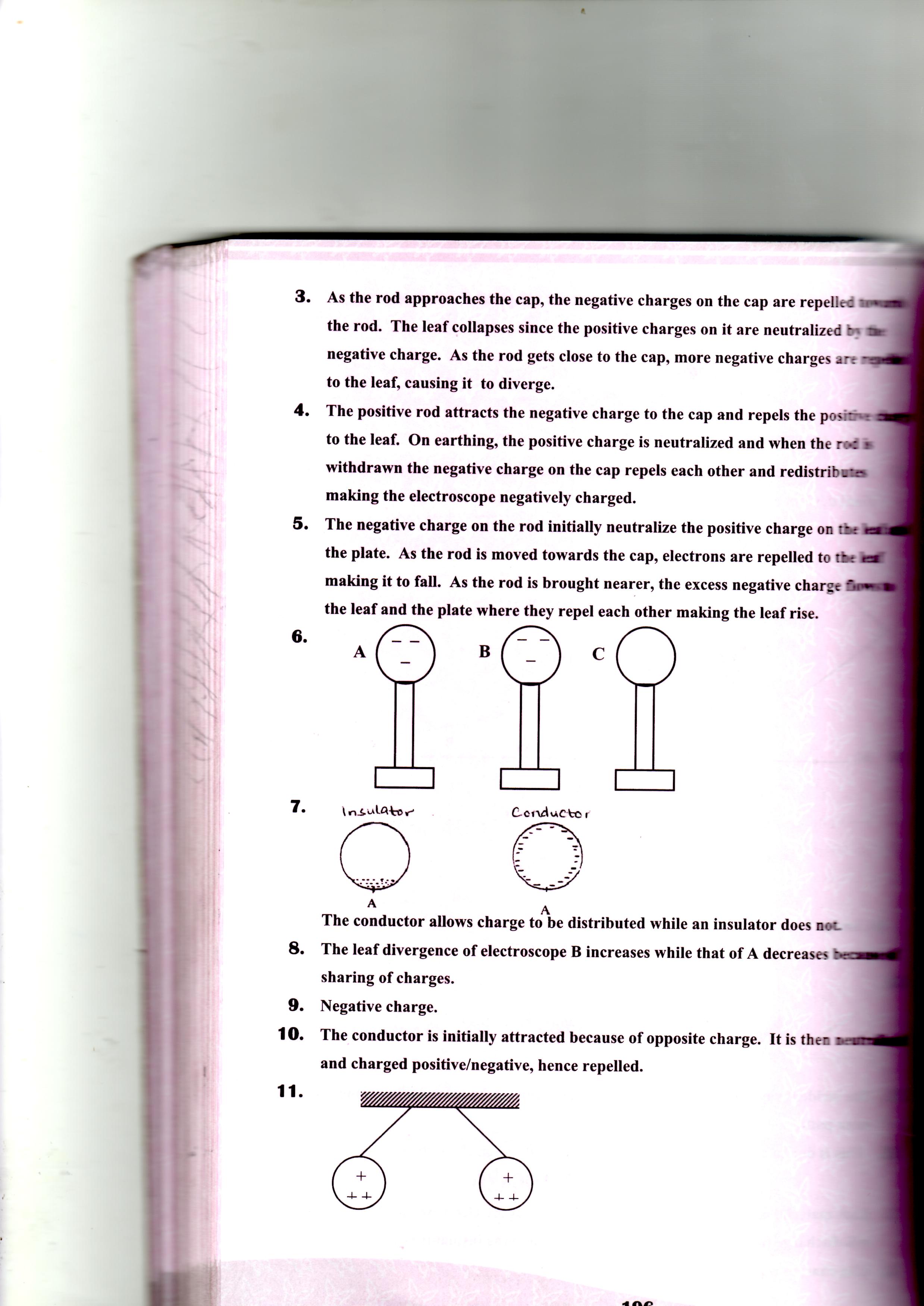 13.     2014 Q10 P2Estimate the quantity of chargeTest for insulating propertiesTest for sign of chargeTest for presence of the charge14.    2014 Q16b P2(i)Concentration at sharp end+ve & -ve charges in correct positionCan be inside or outside ii)     (I)  Conductor loses negative charges to earth.    (II) The conductor acquires an net positive charge which redistributes itself.     (III)  +ve charge uniformly distributed15.     2015 Q2 P2              Positive chargeCELLS AND SIMPLE CIRCUITS MARKING SCHEME       1995 Q12 P1 	             Can be short – circuited without being destroyed                   Can withstand rough treatment             Do not deteriorate when not in use2.           1996 Q19 P1Parallel resistor allow diversion of current; hence may not overheat; / current shared by parallel resistor3.           1997 Q15 P1          Q = It		Q = 0.5 x 4x x 60;		= 120C4.          1998 Q10 P1                      Evaporation and cell reaction cause loss of water. Distilled water does not                       introduce  impurities to the cell.       2000 Q10 P1Longer life/ electrolyte never need attentionCan stay discharged without being destroyedCan be charged with  large currents faster chargingMore rugged/ not damaged by rough condition of use/ robusDelivers large current, light        2001 Q10 P1   By forming hydrogen layer / cover or hydrogen atoms or molecules which insulate the copper plate OR forming it cells between hydrogen and zinc which opposes the zinc copper cell or by forming a hydrogen layer / cover which increases internal resistance.         2003 Q10 P1                  It has very low internal resistance         2003 Q23 P1	          Circuit A	          Current draw from each cell is less than in B / In A there is les internal resistance.          2004 Q9 P1 	            To depolarize/ oxidizer/ reduces polarization/oxidizes H2 to H2 to                         H2O/Changes H2 to H2O/ removes H2 (any give 1 mark)          2004 Q15 P1 The bulb in 10(a) offers higher resistance which results to low current flow hence less brighter.          2004 Q16 P1 		Either in (10b) current from each cell is less than in (10 a)Or Power supplied in 10(b) is less than in 10(a)          2005 Q9 P1 	             A-Positive	             B-Negative          2005 Q10 P1	             C- Ammonium jelly/chloride/paste/solution/NH4Cl	              D-Mixture of carbon and manganese (iv) oxide/MnO2         2006 Q4 P2	            To allow escape of gases (H2 and O2) from battery          2007 Q2 P2   	            Alkaline cell lasts longer than lead acid cell/ remain unchanged longer	            Alkaline cell is more rugged than lead acid cell/ robust/ can withstand                         rough handling	           Alkaline cell is lighter than lead – acid cell (any one			                        2009 Q4 P2                           Allow gassing/ release of gases.                         OR release H2 and O2 produced at the electrodes.          2012 Q3 P2             	V + V +             		   =15V            	   V= 6V                               	method√    		Therefore  = 3V         correct answer√             2010 Q17(a) P2L2L1 is brighterWhen the switches are all closed the total resistance is less then         2013 Q4 P2A= carbon rod or graphite rodB = mixture of manganese (IV) oxide with carbon powder         2013 Q5 P2Manganese (IV) oxide is a depolarizer or oxidizing agent. It’s used to oxidize hydrogen to water          2014 Q3 P2                   Distilled water has no impurities that can react with the acid